Ministerul Educației și Cercetării al Republicii MoldovaInstituția Publică Liceul Teoretic „Grătiești”APROBATla ședința comună a Consiliului profesoral și Consiliului de administrație               Proces-verbal nr.11  din  29.08.2023RAPORT DE ACTIVITATEîDate generaleI.	Domeniul Capacitate instituționalăRețea pe claseRepartizarea elevilor pe claseRepartizarea elevilor după grupurile de riscDiversitatea serviciilor educaţionale oferiteÎnvățământ primar/gimnazialÎnvățământ gimnazialÎnvățământ licealCercuri Secții sportiveDomeniul MANAGEMENTDimensiunea financiarăGestionarea finanțelor în anul bugetar 2022-2023Educația incluzivă în anul bugetar 2022-2023Alimentația elevilorParteneriate/colaborăriProiecte implementate Nivelul de realizare a standardelor de calitate din perspectiva Școlii prietenoase copilului	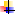 Dimensiune I. SĂNĂTATE, SIGURANȚĂ, PROTECȚIESTANDARD1.1 Asigurarea securității și protecției tuturor copiilorDomeniul: ManagementIndicator1.1.1 Prezența documentației tehnice, sanitaro-igienice și medicale și monitorizarea permanentă a respectării normelor sanitaro-igieniceIndicator 1.1.2 Asigurarea pazei și securității instituției și a tuturor elevilor/ copiilor pe toată durata programului educativ    Indicator 1.1.3. Elaborarea unui program/ orar al activităților echilibrat și flexibil.Domeniu: Capacitatea instituționalăIndicator: 1.1.4. Asigurarea pentru fiecare elev/ copil a câte un loc în bancă/ la masă etc., corespunzător particularităților psihofiziologice individuale.Indicator: 1.1.5. Asigurarea cu materiale de sprijin (echipamente, utilaje, dispozitive, ustensile etc.), în corespundere cu parametrii sanitaro-igienici și cu cerințele de securitate.                 Indicator: 1.1.6. Asigurarea cu spații pentru prepararea și servirea hranei, care corespund normelor   sanitare  în vigoare privind siguranța, accesibilitatea, funcționalitatea și confortul elevilor/ copiilor* (după caz)        Indicator: 1.1.7. Prezența spațiilor sanitare, cu respectarea criteriilor de accesibilitate, funcționalitate și        confort pentru elevi/ copii.       Indicator: 1.1.8. Existența și funcționalitatea mijloacelor antiincendiare și a ieșirilor de rezervă.Domeniu: Curriculum/ proces educațional:Indicator: 1.1.9. Desfășurarea activităților de învățare și respectare a regulilor de circulație rutieră, a tehnicii  securității, de prevenire a situațiilor de risc și de acordare a primului ajutor.Punctaj acumulat pentru standardul de calitate 1.1 : 9,5 puncteStandard 1.2. Instituția dezvoltă parteneriate comunitare în vederea protecției integrității  fizice și psihice a fiecărui elev/ copil	 (Punctaj maxim acordat – 5)Domeniu: ManagementIndicator: 1.2.1. Proiectarea, în documentele strategice și operaționale, a acțiunilor de colaborare cu familia, cu autoritatea publică locală, cu alte instituții cu atribuții legale în sensul protecției elevului/ copilului și de   informare a lor în privința procedurii legale de intervenție în cazurile ANET.Domeniu: Capacitate instituționalăIndicator: 1.2.2. Utilizarea eficientă a resurselor interne (personal format) și comunitare (servicii de sprijin familial, asistență parentală etc.) pentru asigurarea protecției integrității fizice și psihice a copilului.Domeniu: Curriculum / proces educaționalIndicator: 1.2.3. Realizarea activităților de prevenire și combatere a oricărui tip de violență(relații elev-elev, elev-cadru didactic, elev-personal auxiliar).Indicator: 1.2.4. Accesul elevilor/copiilor la servicii de sprijin, pentru asigurarea dezvoltării                                                   fizice, mintale și emoționale și implicarea personalului și a partenerilor instituției în activitățile de prevenire a comportamentelor dăunătoare sănătății.                                     Punctaj acumulat pentru standardul de calitate 1.2 : 4,5 puncteStandard 1.3. Instituția de învățământ oferă servicii de suport pentru promovarea unuimod sănătos de viață	(Punctaj maxim acordat – 5)Domeniu: ManagementIndicator: 1.3.1. Colaborarea cu familiile, cu serviciile publice de sănătate și alte instituții cu atribuții legale în                          acest sens în promovarea valorii sănătății fizice și mintale a elevilor/ copiilor,în promovarea stilului sănătos de viață în instituție și în comunitate.Domeniu: Capacitate instituționalăIndicator: 1.3.2. Asigurarea condițiilor fizice, inclusiv a spațiilor special rezervate, a resurselor materiale și                                        metodologice (mese rotunde, seminare, traininguri, sesiuni de terapie educațională etc.) pentru profilaxia problemelor psiho-emoționale ale elevilor/ copiilor.Domeniu: Curriculum / proces educaționalIndicator: 1.3.3. Realizarea activităților de promovare/ susținere a modului sănătos de viață, de prevenire a riscurilor de accident, îmbolnăviri etc., luarea măsurilor de prevenire a surmenajului și de profilaxie a stresului pe parcursul procesului educațional și asigurarea accesului elevilor/ copiilor                                                                          la programe ce promovează modul sănătos de viață.Punctaj acumulat pentru standardul de calitate 1.3: 4,25 puncteDimensiune II. PARTICIPARE DEMOCRATICĂStandard *2.1. Copiii participă la procesul decizional referitor la toate aspectele vieții școlare(Punctaj maxim acordat – 6)Domeniu: ManagementIndicator: 2.1.1. Definirea, în planul strategic/ operațional de dezvoltare, a mecanismelor de participare a elevilor/copiilor la procesul de luare a deciziilor, elaborând proceduri și instrumente ce asigură valorizarea inițiativelor acestora și oferind informații complete și oportune pe subiecte ce țin de interesul lor imediat.Domeniu: Capacitate instituționalăIndicator: 2.1.2. Existența unei structuri asociative a elevilor/ copiilor, constituită democratic și autoorganizată, care participă la luarea deciziilor cu privire la aspectele de interes pentru elevi/ copii.Indicator: 2.1.3. Asigurarea funcționalității mijloacelor de comunicare ce reflectă opinia liberă a elevilor/copiilor (pagini pe rețele de socializare, reviste și ziare școlare, panouri informative etc.) .Domeniu: Curriculum / proces educaționalIndicator: 2.1.4. Implicarea permanentă a elevilor/copiilor în consilierea aspectelor legate de viața școlară, în soluționarea problemelor la nivel de colectiv, în conturarea programului educațional, în evaluarea propriului progres.Punctaj acumulat pentru standardul de calitate 2.1 : 6 puncteStandard 2.2. Instituția școlară comunică sistematic și implică familia și comunitatea în procesul decizional(Punctaj maxim acordat – 6)Domeniu: ManagementIndicator: 2.2.1. Existența unui set de proceduri democratice de delegare și promovare a părinților în structurile decizionale, de implicare a lor în activitățile de asigurare a progresului școlar, de informare periodică a acestora în privința elevilor/ copiilor și de aplicare a mijloacelor de comunicare pentru exprimarea poziției părinților și a altor subiecți implicați în procesul de luare a deciziilor.Indicator: 2.2.2. Existența acordurilor de parteneriat cu reprezentanții comunității, pe aspecte ce țin de interesul elevului/ copilului, și a acțiunilor de participare a comunității la îmbunătățirea condițiilor de învățare și odihnă pentru elevi/ copii.Domeniu: Capacitate instituționalăIndicator: 2.2.3. Asigurarea dreptului părinților și al autorității publice locale la participarea în consiliul de administrație, implicarea lor și a elevilor, ca structuri asociative, în luarea de decizii, beneficiind de mijloace democratice de comunicare, implicarea părinților și a membrilor comunității în activități organizate în baza unui   plan coordonat orientat spre educația de calitate pentru toți copiii.Domeniu: Curriculum / proces educaționalIndicator: 2.2.4. Participarea structurilor asociative ale elevilor/ copiilor, părinților și a comunității la elaborarea documentelor programatice ale instituției, la pedagogizarea părinților și implicarea acestora și a altor actori comunitari ca persoane-resursă în procesul educațional.Punctaj acumulat pentru standardul de calitate 2.2 : 5 puncte                     Standard 2.3. Școala, familia și comunitatea îi pregătesc pe copii să conviețuiască într-o societate interculturală bazată pe democrație	(Punctaj maxim acordat – 6)Domeniu: ManagementIndicator: 2.3.1. Promovarea respectului față de diversitatea culturală, etnică, lingvistică, religioasă, prin actele reglatorii și activități organizate de instituție.Indicator: 2.3.2. Monitorizarea modului de respectare a diversității culturale, etnice, lingvistice, religioase și de valorificare a multiculturalității în toate documente și în activitățile desfășurate în instituție și colectarea feedbackului din partea partenerilor din comunitate privind respectarea principiilor democratice.Domeniu: Capacitate instituționalăIndicator: 2.3.3. Crearea condițiilor pentru abordarea echitabilă și valorizantă a fiecărui elev/copil indiferent de apartenența culturală, etnică, lingvistică, religioasă, încadrarea în promovarea multiculturalității, valorificând capacitatea de socializare a elevilor/copiilor și varietatea de resurse (umane, informaționale etc.) de identificare și dizolvare a stereotipurilor și prejudecăților.Domeniu: Curriculum / proces educaționalIndicator: 2.3.4. Reflectarea, în activitățile curriculare și extracurriculare, în acțiunile elevilor/ copiilor și ale cadrelor didactice, a viziunilor democratice de conviețuire armonioasă într-o societate interculturală, a modului de promovare a valorilor multiculturale.                                                                       Punctaj acumulat pentru standardul de calitate 2.3:  5.5puncte                               Dimensiune III INCLUZIUNE EDUCAȚIONALĂStandard *3.1. Instituția educațională cuprinde toți copiii, indiferent de naționalitate, gen, origine și stare socială, apartenență religioasă, stare a sănătății și creează condiții optime pentru realizarea și dezvoltarea potențialului propriu în procesul educațional(Punctaj maxim acordat – 8)Domeniu: ManagementIndicator: 3.1.1. Elaborarea planului strategic și operațional bazat pe politicile statului cu privire la educația incluzivă (EI), a strategiilor de formare continuă a cadrelor în domeniul EI, a proiectelor de asigurare a incluziunii prin activități multiculturale, a documentelor de asigurare a serviciilor de sprijin pentru elevii cu CES.Indicator: 3.1.2. Funcționalitatea structurilor, a mecanismelor și procedurilor de sprijin pentru procesul de înmatriculare și incluziune școlară a tuturor copiilor, inclusiv de evidență și sprijin pentru copiii cu CES.Domeniu: Capacitate instituțională:Indicator: *3.1.3. Crearea bazei de date a copiilor din comunitate, inclusiv a celor cu CES, elaborarea actelor privind evoluțiile demografice și perspectivele de școlaritate, evidența înmatriculării elevilor indicatorul se aplică   IET, școlilor primare, gimnaziilor, liceelor, instituțiilor de învățământ general cu programe combinate.Indicator: 3.1.4. Monitorizarea datelor privind progresul și dezvoltarea fiecărui elev/copil și asigurarea activității Comisiei Multidisciplinare Intrașcolare (CMI) și a serviciilor de sprijin, în funcție de necesitățile copiilor.Domeniu Curriculum / proces educaționalIndicator: 3.1.5. Desfășurarea procesului educațional în concordanță cu particularitățile și nevoilespecifice ale fiecărui elev/copil și asigurarea unui Plan educațional individualizat (PEI), curriculum adaptat,                                  asistent personal, set de materiale didactice sau alte măsuri și servicii de sprijin.Punctaj acumulat pentru standardul de calitate 3.1 : 7 puncteStandard 3.2. Politicile și practicile din instituția de învățământ sunt incluzive, nediscriminatorii și respectă diferențele individuale	(Punctaj maxim acordat – 7)Domeniu: ManagementIndicator: 3.2.1. Existența, în documentele de planificare, a mecanismelor de identificare și combatere a oricăror   forme de discriminare și de respectare a diferențelor individuale.Indicator: 3.2.2. Promovarea diversității, inclusiv a interculturalității, în planurile strategice șioperaționale ale instituției, prin programe, activități care au ca țintă educația incluzivă și nevoile copiilor cu CESDomeniu: Capacitate instituționalăIndicator: 3.2.3. Asigurarea respectării diferențelor individuale prin aplicarea procedurilor deprevenire, identificare, semnalare, evaluare și soluționare a situațiilor de discriminare și informarea personalului, a elevilor/copiilor și reprezentanților lor legali cu privire la utilizarea acestor proceduri.Domeniu Curriculum / proces educaționalIndicator: 3.2.4. Punerea în aplicare a curriculumului, inclusiv a curriculumului diferențiat/adaptat pentru copiii cu CES, și evaluarea echitabilă a progresului tuturor elevilor/ copiilor, în scopul respectării individualității și tratării valorice a lor.Indicator 3.2.5. Recunoașterea de către elevi/ copii a situațiilor de nerespectare a diferențelor individuale și de discriminare și manifestarea capacității de a le prezenta în cunoștință de cauză   Punctaj acumulat pentru standardul de calitate 3.2 : 7 puncteStandard 3.3. Toți copiii beneficiază de un mediu accesibil și favorabil(Punctaj maxim acordat – 7)Domeniu: ManagementIndicator: 3.3.1. Utilizarea resurselor instituționale disponibile pentru asigurarea unui mediu accesibil și sigur pentru fiecare elev/ copil, inclusiv cu CES, și identificarea, procurarea și utilizarea resurselor noi.Indicator: 3.3.2. Asigurarea protecției datelor cu caracter personal și a accesului, conform legii,la datele de interes public.Domeniu: Capacitate instituționalăIndicator: 3.3.3. Asigurarea unui mediu accesibil pentru incluziunea tuturor elevilor/copiilor, a spațiilor dotate, conforme specificului educației, a spațiilor destinate serviciilor de sprijin.Domeniu Curriculum / proces educaționalIndicator: 3.3.4. Punerea în aplicare a mijloacelor de învățământ și a auxiliarelor curriculare, utilizând tehnologii informaționale și de comunicare adaptate necesităților tuturor elevilor/ copiilor.                                   Punctaj acumulat pentru standardul de calitate 3.3 : 5 puncteDimensiune IV EFICIENȚĂ EDUCAȚIONALĂStandard 4.1. Instituția creează condiții de organizare și realizare a unui proces educațional de calitate(Punctaj maxim acordat – 13)Domeniu: ManagementIndicator: 4.1.1. Orientarea spre creșterea calității educației și spre îmbunătățirea continuă a resurselor umane și materiale în planurile strategice și operaționale ale instituției, cu mecanisme de monitorizare a eficienței educaționale.Indicator: 4.1.2. Realizarea efectivă a programelor și activităților preconizate în planurile strategice și operaționale ale instituției, inclusiv ale structurilor asociative ale părinților și elevilor.Indicator: 4.1.3. Asigurarea, în activitatea consiliilor și comisiilor din instituție, a modului transparent, democratic și echitabil al deciziilor cu privire la politicile instituționale, cu aplicarea mecanismelor de monitorizare a eficienței educaționale, și promovarea unui model eficient de comunicare internă și externă cu privire la calitatea  serviciilor prestate.Domeniu: Capacitate instituționalăIndicator: 4.1.4. Organizarea procesului educațional în raport cu obiectivele și misiunea instituției de învățământ printr-o infrastructură adaptată necesităților acesteia.Indicator: 4.1.5. Prezența și aplicarea unei varietăți de echipamente, materiale și auxiliare curriculare necesare valorificării curriculumului național, inclusiv a componentelor locale ale acestuia, a curriculumului adaptat și a planurilor educaționale individualizate.Indicator: 4.1.6. Încadrarea personalului didactic și auxiliar calificat, deținător de grade didactice (eventual titluri științifice), pentru realizarea finalităților stabilite în conformitate cu normativele în vigoare.Domeniu Curriculum / proces educaționalIndicator: 4.1.7. Aplicarea curriculumului cu adaptare la condițiile locale și instituționale, în limitele permise de cadrul normativ.                                        Punctaj acumulat pentru standardul de calitate 4.1 : 10,5 puncteStandard 4.2. Cadrele didactice valorifică eficient resursele educaționale în raport cu finalitățile stabilite prin curriculumul național                                                                                                       (Punctaj maxim acordat – 14)Domeniu: ManagementIndicator: 4.2.1. Monitorizarea, prin proceduri specifice, a realizării curriculumului (inclusiv componenta raională, instituțională, curriculumul adaptat, PEI).Indicator: 4.2.2. Prezența, în planurile strategice și operaționale, a programelor și activităților de recrutare și de formare continuă a cadrelor didactice din perspectiva nevoilor individuale, instituționale și naționale.Indicator: 4.2.3. Prezența, în planurile strategice și operaționale, a programelor și activităților de recrutare și de formare continuă a cadrelor didactice din perspectiva nevoilor individuale, instituționale și naționale.Domeniu: Capacitate instituționalăIndicator: 4.2.3. Existența unui număr suficient de resurse educaționale (umane, materiale etc.) pentru realizarea finalităților stabilite prin curriculumul național.Indicator: 4.2.4. Monitorizarea centrării pe Standardele de eficiență a învățării, a modului de utilizare a resurselor educaționale și de aplicare a strategiilor didactice interactive, inclusiv a TIC, în procesul educațional.Domeniu Curriculum / proces educaționalIndicator: 4.2.5. Elaborarea proiectelor didactice în conformitate cu principiile educației centratepe elev/ copil și pe formarea de competențe, valorificând curriculumul în baza Standardelor de eficiență a învățării.Indicator: 4.2.6. Organizarea și desfășurarea evaluării rezultatelor învățării, în conformitate cu standardele și  referențialul de evaluare aprobate, urmărind progresul în dezvoltarea elevului/ copilului.Indicator: 4.2.7.Organizarea și desfășurarea activităților extracurriculare în concordanță cu misiunea școlii, cu obiectivele din curriculum și din documentele de planificare strategică și operațională.4.2.8. Asigurarea sprijinului individual pentru elevi/copii, întru a obține rezultate în conformitate cu standardele și  referențialul de evaluare aprobate (inclusiv pentru elevii cu CES care beneficiază de curriculum modificat și/ sau PEI).Punctaj acumulat pentru standardul de calitate 4.2 : 11,5 puncteStandard 4.3. Toți copiii demonstrează angajament și implicare eficientă în procesul educațional                                                                                                                 (Punctaj maxim acordat – 7)Domeniu: ManagementIndicator: 4.3.1. Asigurarea accesului elevilor/ copiilor la resursele educaționale (bibliotecă, laboratoare, ateliere, sală de festivități, de sport etc.) și a participării copiilor și părinților în procesul decizional privitor la optimizarea                           resurselor.Domeniu: Capacitate instituționalăIndicator: 4.3.2. Existența bazei de date privind performanțele elevilor/ copiilor și mecanismele de valorificare a potențialului creativ al acestora, inclusiv rezultatele parcurgerii curriculumului modificat sau a PEI.Indicator: 4.3.3. Realizarea unei politici obiective, echitabile și transparente de promovare a succesului                                           elevului/copilului.Domeniu Curriculum / proces educaționalIndicator: 4.3.4. Încadrarea elevilor/copiilor în învățarea interactivă prin cooperare, subliniindu-le capacitățile de dezvoltare individuală, și consultarea lor în privința conceperii și aplicării CDȘ .                                                          Punctaj acumulat pentru standardul de calitate 4.3 : 6,5 puncteDimensiune V. EDUCAȚIE SENSIBILĂ LA GENStandard 5.1. Copiii sunt educați, comunică și interacționează în conformitate cu principiileechității de gen                                                                                                    Punctaj maxim acordat – 6)Domeniu: ManagementIndicator: 5.1.1. Asigurarea echității de gen prin politicile și programele de promovare a echității de gen, prin informarea în timp util și pe diverse căi a elevilor/ copiilor și părinților în privința acestor politici și programe, prin introducerea în planurile strategice și operaționale a activităților de prevenire a discriminării de gen, prin asigurarea serviciilor de consiliere și orientare în domeniul interrelaționării genurilor.Domeniu: Capacitate instituționalăIndicator: 5.1.2. Asigurarea planificării resurselor pentru organizarea activităților și a formării cadrelor didactice în privința echității de gen.Domeniu Curriculum / proces educaționalIndicator: 5.1.3. Realizarea procesului educațional – activități curriculare și extracurriculare – în vederea formării comportamentului nediscriminatoriu în raport cu genul, cu învățarea conceptelor-cheie ale educației de gen, cu eliminarea stereotipurilor și prejudecăților legate de gen.                                                          Punctaj acumulat pentru standardul de calitate 5,1 : 4,5 puncteAnaliza SWOTa activității IPLT ,,Grătiești”Anul de studii 2022-2023Tabel privind nivelul de realizare a standardelor:În baza punctajului obținut și a procentului de realizare, instituției i se atribuie calificativul:	BineRaion/ municipiuChișinăuLocalitatecomuna GrătieștiDenumirea instituţieiInstituția Publică Liceul Teoretic ,,Grătiești”Adresastr.Ștefan cel Mare nr. 17Adresa filiale-Telefon 022451154   022451114E-mailltgratiesti@gmail.com Adresa webhttp://ltgratiesti.educ.md/Tipul instituţieide statTipul de proprietatepublicFondator/ autoritate administrativăAPL , DGETSLimba de instruire românăNumărul total elevi507Numărul total clase23Numărul total cadre de conducere5Numărul total cadre didactice (școală)36Program de activitateziPerioada de evaluare inclusă în raport 2022-2023DirectorProhor IngaDate privind spațiile școlare/ educaționale și baza tehnico-materialăDate privind spațiile școlare/ educaționale și baza tehnico-materialăSuprafața totală a instituției (metri pătrați)3612,4Nr. de blocuri/ etaje2 blocuri (1/2et)Nr. sălilor de clasă/ educaționale /din ele utilizate25/25Capacitatea după proiect (nr. de locuri)650Bloc alimentar/ Bufet/ cantină (nr. de locuri)Da/Nu/170 locuriPunct medical (metri pătrați)Da/48,0Teren de sport (metri pătrați)900,0Teren/spațiu pentru joacă exterior (nr./metri pătrați02/250,0Spațiu pentru joacă interior (nr./metri pătrați)Nu Sală de sport (nr./ metri pătrați )2/ 127,0/60,0Sală de festivități (nr./ metri pătrați )Nu Bibliotecă (metri pătrați)68,0Manuale (nr. exemplare)15354Literatură artistică, enciclopedică, științifică, didactică (nr. titluri)7300Sală de lectură (nr. de locuri)Da/16Cabinet metodic (nr. de locuri)30Laborator de chimie (nr./ metri pătrați; realizarea standardelor de dotare)1/24,6 Laborator de fizică (nr./ metri pătrați; realizarea standardelor de dotare)1/24,6Laborator de biologie (nr./ metri pătrați; realizarea standardelor de dotare)1/24,6Alte laboratoare (nr./ metri pătrați; realizarea standardelor de dotare) Educație tehnologicăNu Laborator de roboticăNu Cabinet de informatică (nr./ metri pătrați )1/56,0Sală de computere (nr./ metri pătrați)1/56,0Nr. de computere/lăptopuri24/40Nr. de table interactive2Conectare la internet (da/ nu)DaSăli specializate, vestiare, dușuri1 dușSăli pentru proceduriNu Asigurare cu transport (da/ nu)NuSistem de aprovizionare cu apă (da/ nu)DaAprovizionare cu apă caldăNu Sistem de canalizare (da/ nu)DaSistem de încălzire (da/ nu; tip)DaBloc sanitar în interior (da/ nu)DaIzolator (da/ nu)DaSpălătorie Da Alte spații auxiliare (nr., tip) pentru personalul auxiliar2Centru de resurse pentru educația incluzivă (nr./ metri pătrați)Da/36,0Panta de acces în spațiile educaționale (da/ nu)DaSpații adaptate specificului dezabilității (nr., da/ nu)DaAsigurarea condițiilor pentru copiii cu probleme fizice și/sau neuromotorii (da/ nu)DaRețea pe claseRețea pe claseRețea pe claseRețea pe claseRețea pe claseRețea pe claseRețea pe claseRețea pe claseRețea pe claseLimba de instruireGrupe pregătitoareGrupe pregătitoareClasele 1-4Clasele 1-4Clasele 5-9Clasele 5-9Clasele 10-12, seraleClasele 10-12, seraleLimba de instruireNr.gr.Nr.copiiNr.claseNr.eleviNr.claseNr.eleviNr.claseNr.eleviRomână26692199175345Nr. de elevi pe claseClaseleClaseleClaseleClaseleClaseleClaseleClaseleClaseleClaseleClaseleClaseleClaseleClaseleNr. total de claseNr. de elevi pe claseG/pIIIIIIIVVVIVIIVIIIIXXXIXIINr. total de clase35 și m. mult30-343352531125-29625241403035299Sub 252014113Nr. total de clase232222222111123Grupul de riscTotaldin eidin eidin ei%Grupul de riscTotalcl. I-IVcl. V-IXcl. X-XII%Elevi luați la evidență70701,5%Elevi orfani00000,0%Elevi tutelați00000,0%Elevi din familii numeroase (3 și mai mulți copii)632835013,2%Elevi din familii incomplete542529011,3%Elevi la care ambii părinți sunt plecați peste hotare21100,4%Elevi la care un părinte este plecat peste hotare27131405,6%Elevi cu părinții plecați peste hotare ce dispun de tutelă oficială21100,4%Elevi din familii social-vulnerabile2710175,6%Denumirea orei opţionaleNr. de elevi careau selectat această opţiuneClasaDenumireacercului/secţiei sportiveNr. de elevi care auselectat această opţiuneClasaTainele comunicării53IRobotica 10III-IVCultura bunei vecinătății20IIDans popular30II-aMatematică distractivă146III-IVDenumirea orei opţionaleNr. de elevi care au selectat aceastăopţiuneClasaDenumireacercului/secţiei sportiveNr. de elevi care auselectat această opţiuneClasaReligia 81      V-VIFotbal15a V- IX-aEducația pentru media16VIIIBaschet16a VIII- XIRobotica14VIIjudo10VII-VIII-aO oră de lectură29IXSurse de energie  regenerabilă34VII-aDenumirea orei opţionaleNr. de elevi care au selectataceastă opţiuneClasaDenumirea cercului/secţieisportiveNr. de elevi care auselectat această opţiuneClasaAutovehicule: comportament şi siguranţă14XI-aBaschet 16X-XIProiectare și programare Web22X-aEducația ecologică11XII-aCercuri:Cercuri:Cercuri:Cercuri:NrDenumirile cercurilorNr de oreNr de elevi1DANS POPULAR4,5142IKEBANA9143ILINCUȚA9174MÂNI DIBACE4,515Secții sportive:Secții sportive:Secții sportive:Secții sportive:NrDenumirile secțiilorNr de oreNr de elevi1BASCHET4,5162JUDO4103RUGBY4,516Buget planificatBuget aprobatPrincipalele categorii de cheltuieli, beneficiariBunuri procurate, beneficiari12675,50 mii lei12675,50 mii lei  Resurse generale2 seturi de mobilă; 60 de scaune; 2 seturi de lenjerie pentru grupele pregătitoare; 4 boilere pentru apă caldă, pentru copii din clasele primare; contor multifuncțional termoelectrica.  9316,1 mii lei   7221,80 mii leiCheltuieli de personal  3182,4 mii lei  111,00mii leiBunuri și servicii Materiale didactice; materiale de construcție  177,00 mii lei  177,00 mii leiPrestații socialeBuget planificatBuget aprobatPrincipalele categorii de cheltuieliBunuri procurate    288,3 mii leiSalariu Cadru didactic GRS-Buget planificatBuget aprobatTotal elevi alimentaţi din surse bugetaredin ei elevi cu CESalimentaţiMediaalocației               per elev, per ziSumaalocaţiei extrabuge tareTotal elevi alimentaţi din surseextrabugetareMedia alocației per elev, per zi1371,8 mii lei1371,8 mii lei2611718,451371,8 mii lei26118,45ParteneriDenumireaImpactulAPL, comuna GrătieștiPrin colaborare facem lucrări mariPreocuparea comună privind reprezentarea , promovarea bunelor practici în educație, promovarea valorilor naționale si europene,valorilor culturale.Generația mea, Centrul de tineret, comuna GrătieștiStabilirea relațiilor de colaborare între centru de tineret și consiliul elevilor, cadre didactice și eleviCentrul de sănătate ,,Neovita”Educația pentru sănătateSocializarea maximă a elevilor și cadrelor        didactice, schimb de informații de interesreciproc, Valorificarea experiențelor elevilor și a bunelor practici la clasă.Biserica ,Sfânta Treime”Promovarea valorilor general-umaneBiblioteca din localitate O carte pentru tineCreșterea nivelului de lectură a elevilorȘcoala gimnazială ,,Paul Bănică junior”, Dâmbovița ROEducație online fără hotareSimpozion internaționalTekwillTekwill în fiecare școalăParticipări la concursuriStudii.mdRegistrul electronicCompletarea registrului electronic la clasăMuzeul ,,Leagănul veșniciei”Păstrarea tradițiilor și obiceiurile româneștiValorificarea patrimoniului naționalDovezi Statutul Instituției, aprobat la ședința CP, proces-verbal nr. 14 din 26.08.2022;ROI, aprobat la ședința CP, proces-verbal nr. 14 din 26.08.2022;Program de dezvoltare instituțională pe 5 ani de zile, aprobat la ședința CP, proces-verbal nr. 14 din 26.08.2022;Program de protecția copiilor/elevilor din liceu,  aprobat la ședința CP, proces-verbal nr. 14 din 26.08.2022;Autorizație sanitară pentru funcționare nr.018742/2023 și nr.018660/2023;Autorizația sanitar-veterinară pentru funcționare a Instituției nr.   AP 1548/4 12-01, emisă                                                        de Agenția Națională pentru Siguranța Alimentelor;Proces-verbal de control întocmit de către Agenția Națională pentru Siguranța Alimentelor;Statele de personal din Instituție, pentru anul 2022-2023, aprobat la DGETS, mun. Chișinău;Rețeaua de clase pentru anul 2022-2023, aprobată de DGETS în data de Act de prestare a consultanței de specialitate pe domeniul de  competență – siguranța antiincendiară și protecție civilă;Dosar cadastral;Registrele medicale referitoare la starea de sănătate a elevilor și a salariaților;Avizele medicale ale angajaților cantinei;Schema de evacuare a elevilor/ copiilor și personalului în cazuri de situații excepționale;Act de constatare a gradului de pregătire a instituției pentru perioada rece a anului.Decizia CA nr. 1 din septembrie 2022 privind respectarea condițiilor, exigențelor, normelor de igienă          școlară și de protecție a elevilor;Decizia CA nr. 1 din septembrie 2022 privind rezultatele controlului efectuat de către Centrul de Sănătate  publică și ANSA;Decizia CA nr. 1 din septembrie 2022 privind aplicarea normelor de Protecția muncii;Decizia CA nr. 1  privind aprobarea planului de măsuri cu privire la PC și SSM;Decizia CA nr.2 din 30.10.2022 privind intensificarea măsurilor sanitaro-igienice în instituție;Graficul de igienizare a spațiilor din instituție de către personalul tehnic;Agenda privind evaluarea pregătirii instituțiilor de învățământ pentru anul de studii 2022-2023;Decizia CA august 2022 „Cu privire la avizarea normelor de completare a claselor și a numărului de clase”;Decizia CA septembrie 2022 „Cu privire la respectarea tehnicii securității în cabinetele specializate”;„Cu privire la organizarea activităților în scopul asigurării siguranței vieții și securității copiilor în situații excepționale”;„Cu privire la monitorizarea activității elevilor determinați în grupa specială sau eliberați de la educația fizică”;Decizia CA octombrie 2022 „Cu privire la pregătirea instituției către sezonul rece”;Decizia CA noiembrie 2022 „Cu privire la rezultatele controlului cantinei școlare, diversitatea și calitatea produselor alimentare furnizate pentru elaborarea unui meniu diversificat”;Decizia CA decembrie 2022 „Cu privire la profilaxia morbidității în rândurile elevilor”;Decizia CA ianuarie 2022 „Cu privire la completarea cabinetului medical cu cele necesare pentru oferirea unor servicii medicale de calitate”;Ord. nr. 64-ab din 15.05.2023 „Cu privire la organizarea și desfășurarea măsurilor de Protecție Civilă”.Statutul Instituției, aprobat la ședința CP, proces-verbal nr. 14 din 26.08.2022;ROI, aprobat la ședința CP, proces-verbal nr. 14 din 26.08.2022;Program de dezvoltare instituțională pe 5 ani de zile, aprobat la ședința CP, proces-verbal nr. 14 din 26.08.2022;Program de protecția copiilor/elevilor din liceu,  aprobat la ședința CP, proces-verbal nr. 14 din 26.08.2022;Autorizație sanitară pentru funcționare nr.018742/2023 și nr.018660/2023;Autorizația sanitar-veterinară pentru funcționare a Instituției nr.   AP 1548/4 12-01, emisă                                                        de Agenția Națională pentru Siguranța Alimentelor;Proces-verbal de control întocmit de către Agenția Națională pentru Siguranța Alimentelor;Statele de personal din Instituție, pentru anul 2022-2023, aprobat la DGETS, mun. Chișinău;Rețeaua de clase pentru anul 2022-2023, aprobată de DGETS în data de Act de prestare a consultanței de specialitate pe domeniul de  competență – siguranța antiincendiară și protecție civilă;Dosar cadastral;Registrele medicale referitoare la starea de sănătate a elevilor și a salariaților;Avizele medicale ale angajaților cantinei;Schema de evacuare a elevilor/ copiilor și personalului în cazuri de situații excepționale;Act de constatare a gradului de pregătire a instituției pentru perioada rece a anului.Decizia CA nr. 1 din septembrie 2022 privind respectarea condițiilor, exigențelor, normelor de igienă          școlară și de protecție a elevilor;Decizia CA nr. 1 din septembrie 2022 privind rezultatele controlului efectuat de către Centrul de Sănătate  publică și ANSA;Decizia CA nr. 1 din septembrie 2022 privind aplicarea normelor de Protecția muncii;Decizia CA nr. 1  privind aprobarea planului de măsuri cu privire la PC și SSM;Decizia CA nr.2 din 30.10.2022 privind intensificarea măsurilor sanitaro-igienice în instituție;Graficul de igienizare a spațiilor din instituție de către personalul tehnic;Agenda privind evaluarea pregătirii instituțiilor de învățământ pentru anul de studii 2022-2023;Decizia CA august 2022 „Cu privire la avizarea normelor de completare a claselor și a numărului de clase”;Decizia CA septembrie 2022 „Cu privire la respectarea tehnicii securității în cabinetele specializate”;„Cu privire la organizarea activităților în scopul asigurării siguranței vieții și securității copiilor în situații excepționale”;„Cu privire la monitorizarea activității elevilor determinați în grupa specială sau eliberați de la educația fizică”;Decizia CA octombrie 2022 „Cu privire la pregătirea instituției către sezonul rece”;Decizia CA noiembrie 2022 „Cu privire la rezultatele controlului cantinei școlare, diversitatea și calitatea produselor alimentare furnizate pentru elaborarea unui meniu diversificat”;Decizia CA decembrie 2022 „Cu privire la profilaxia morbidității în rândurile elevilor”;Decizia CA ianuarie 2022 „Cu privire la completarea cabinetului medical cu cele necesare pentru oferirea unor servicii medicale de calitate”;Ord. nr. 64-ab din 15.05.2023 „Cu privire la organizarea și desfășurarea măsurilor de Protecție Civilă”.Statutul Instituției, aprobat la ședința CP, proces-verbal nr. 14 din 26.08.2022;ROI, aprobat la ședința CP, proces-verbal nr. 14 din 26.08.2022;Program de dezvoltare instituțională pe 5 ani de zile, aprobat la ședința CP, proces-verbal nr. 14 din 26.08.2022;Program de protecția copiilor/elevilor din liceu,  aprobat la ședința CP, proces-verbal nr. 14 din 26.08.2022;Autorizație sanitară pentru funcționare nr.018742/2023 și nr.018660/2023;Autorizația sanitar-veterinară pentru funcționare a Instituției nr.   AP 1548/4 12-01, emisă                                                        de Agenția Națională pentru Siguranța Alimentelor;Proces-verbal de control întocmit de către Agenția Națională pentru Siguranța Alimentelor;Statele de personal din Instituție, pentru anul 2022-2023, aprobat la DGETS, mun. Chișinău;Rețeaua de clase pentru anul 2022-2023, aprobată de DGETS în data de Act de prestare a consultanței de specialitate pe domeniul de  competență – siguranța antiincendiară și protecție civilă;Dosar cadastral;Registrele medicale referitoare la starea de sănătate a elevilor și a salariaților;Avizele medicale ale angajaților cantinei;Schema de evacuare a elevilor/ copiilor și personalului în cazuri de situații excepționale;Act de constatare a gradului de pregătire a instituției pentru perioada rece a anului.Decizia CA nr. 1 din septembrie 2022 privind respectarea condițiilor, exigențelor, normelor de igienă          școlară și de protecție a elevilor;Decizia CA nr. 1 din septembrie 2022 privind rezultatele controlului efectuat de către Centrul de Sănătate  publică și ANSA;Decizia CA nr. 1 din septembrie 2022 privind aplicarea normelor de Protecția muncii;Decizia CA nr. 1  privind aprobarea planului de măsuri cu privire la PC și SSM;Decizia CA nr.2 din 30.10.2022 privind intensificarea măsurilor sanitaro-igienice în instituție;Graficul de igienizare a spațiilor din instituție de către personalul tehnic;Agenda privind evaluarea pregătirii instituțiilor de învățământ pentru anul de studii 2022-2023;Decizia CA august 2022 „Cu privire la avizarea normelor de completare a claselor și a numărului de clase”;Decizia CA septembrie 2022 „Cu privire la respectarea tehnicii securității în cabinetele specializate”;„Cu privire la organizarea activităților în scopul asigurării siguranței vieții și securității copiilor în situații excepționale”;„Cu privire la monitorizarea activității elevilor determinați în grupa specială sau eliberați de la educația fizică”;Decizia CA octombrie 2022 „Cu privire la pregătirea instituției către sezonul rece”;Decizia CA noiembrie 2022 „Cu privire la rezultatele controlului cantinei școlare, diversitatea și calitatea produselor alimentare furnizate pentru elaborarea unui meniu diversificat”;Decizia CA decembrie 2022 „Cu privire la profilaxia morbidității în rândurile elevilor”;Decizia CA ianuarie 2022 „Cu privire la completarea cabinetului medical cu cele necesare pentru oferirea unor servicii medicale de calitate”;Ord. nr. 64-ab din 15.05.2023 „Cu privire la organizarea și desfășurarea măsurilor de Protecție Civilă”.Constatări Întocmirea şi asigurarea documentaţiei necesare pentru începerea anului de studii şi desfăşurarea procesului educațional; Colaborarea cu autoritatea publică locală, alte structuri ale părinţilor, elevilor, poliţia în vederea asigurării securităţii şi siguranţei elevilor;Parteneriate cu ONG ,,Generația nouă” și centrul de sănătate al comunei Grătiești, Neovita.Întocmirea şi asigurarea documentaţiei necesare pentru începerea anului de studii şi desfăşurarea procesului educațional; Colaborarea cu autoritatea publică locală, alte structuri ale părinţilor, elevilor, poliţia în vederea asigurării securităţii şi siguranţei elevilor;Parteneriate cu ONG ,,Generația nouă” și centrul de sănătate al comunei Grătiești, Neovita.Întocmirea şi asigurarea documentaţiei necesare pentru începerea anului de studii şi desfăşurarea procesului educațional; Colaborarea cu autoritatea publică locală, alte structuri ale părinţilor, elevilor, poliţia în vederea asigurării securităţii şi siguranţei elevilor;Parteneriate cu ONG ,,Generația nouă” și centrul de sănătate al comunei Grătiești, Neovita.Pondere și punctaj acordatPondere:2Autoevaluare conform criteriilor: 1Punctaj acordat: 1DoveziOrdinele de angajare a persoanelor responsabile de pază;Politica de protecție a copilului;Avizier cu regulile de protecție și siguranță;Fişa de post pentru personalul de pază;Ordin privind Graficul de serviciu al personalului de pază și graficul de serviciu al cadrelor de conducere şi cadrelor didactice;Registrul de evidenţă al persoanelor care vizitează instituţia;Prevederi în Regulamentul de ordine internă, examinat la ședința Consiliului Profesoral, proces-verbal nr.1 din  16. 09. 2022;Graficul de serviciu al cadrelor didactice;Registrul de evidență a persoanelor care vizitează instituția;Fişe de instruire/avertizare pentru elevi despre regulile de securitate;Sistem de monitorizare video pe teritoriul liceului (blocul claselor primare);Sistem de monitorizare video în sala de sport;Funcționarea mecanismului de sesizare în caz de ANET: prezența urnei pentru sesizări, activitatea coordonatorului pentru abuz, completarea Registrului de evidență  ANET;Decizia CA privind aprobarea fișelor de post eliberate angajaților liceului;Ord. 96-ab din 17.08.2022 „Cu privire la funcționarea grupului operativ pentru Protecția Civilă în liceu”;Registrul de evidenţă al persoanelor care vizitează instituţia;Regulamentul de organizare și funcționare a IPLT „Grătiești”, discutat și aprobat la CP proces-verbal nr. 14 din 26.08.2022;Politica de protecție a copilului din IPLT „Grătiești”, aprobat la CP proces-verbal nr. 14 din 26.08.2022;Instrucțiuni cu privire la respectarea normelor de securitate a persoanelor responsabile de pază;Instruirea lucrătorilor tehnici cu privire la utilizarea corectă a preparatelor chimice, dezinfectanților și respectarea regimului de prelucrare a spațiilor din instituție;Note informative cu privire la desfășurarea decadelor și lunarelor privind siguranța elevilor pe tot parcursul procesului educativ.Ordinele de angajare a persoanelor responsabile de pază;Politica de protecție a copilului;Avizier cu regulile de protecție și siguranță;Fişa de post pentru personalul de pază;Ordin privind Graficul de serviciu al personalului de pază și graficul de serviciu al cadrelor de conducere şi cadrelor didactice;Registrul de evidenţă al persoanelor care vizitează instituţia;Prevederi în Regulamentul de ordine internă, examinat la ședința Consiliului Profesoral, proces-verbal nr.1 din  16. 09. 2022;Graficul de serviciu al cadrelor didactice;Registrul de evidență a persoanelor care vizitează instituția;Fişe de instruire/avertizare pentru elevi despre regulile de securitate;Sistem de monitorizare video pe teritoriul liceului (blocul claselor primare);Sistem de monitorizare video în sala de sport;Funcționarea mecanismului de sesizare în caz de ANET: prezența urnei pentru sesizări, activitatea coordonatorului pentru abuz, completarea Registrului de evidență  ANET;Decizia CA privind aprobarea fișelor de post eliberate angajaților liceului;Ord. 96-ab din 17.08.2022 „Cu privire la funcționarea grupului operativ pentru Protecția Civilă în liceu”;Registrul de evidenţă al persoanelor care vizitează instituţia;Regulamentul de organizare și funcționare a IPLT „Grătiești”, discutat și aprobat la CP proces-verbal nr. 14 din 26.08.2022;Politica de protecție a copilului din IPLT „Grătiești”, aprobat la CP proces-verbal nr. 14 din 26.08.2022;Instrucțiuni cu privire la respectarea normelor de securitate a persoanelor responsabile de pază;Instruirea lucrătorilor tehnici cu privire la utilizarea corectă a preparatelor chimice, dezinfectanților și respectarea regimului de prelucrare a spațiilor din instituție;Note informative cu privire la desfășurarea decadelor și lunarelor privind siguranța elevilor pe tot parcursul procesului educativ.Ordinele de angajare a persoanelor responsabile de pază;Politica de protecție a copilului;Avizier cu regulile de protecție și siguranță;Fişa de post pentru personalul de pază;Ordin privind Graficul de serviciu al personalului de pază și graficul de serviciu al cadrelor de conducere şi cadrelor didactice;Registrul de evidenţă al persoanelor care vizitează instituţia;Prevederi în Regulamentul de ordine internă, examinat la ședința Consiliului Profesoral, proces-verbal nr.1 din  16. 09. 2022;Graficul de serviciu al cadrelor didactice;Registrul de evidență a persoanelor care vizitează instituția;Fişe de instruire/avertizare pentru elevi despre regulile de securitate;Sistem de monitorizare video pe teritoriul liceului (blocul claselor primare);Sistem de monitorizare video în sala de sport;Funcționarea mecanismului de sesizare în caz de ANET: prezența urnei pentru sesizări, activitatea coordonatorului pentru abuz, completarea Registrului de evidență  ANET;Decizia CA privind aprobarea fișelor de post eliberate angajaților liceului;Ord. 96-ab din 17.08.2022 „Cu privire la funcționarea grupului operativ pentru Protecția Civilă în liceu”;Registrul de evidenţă al persoanelor care vizitează instituţia;Regulamentul de organizare și funcționare a IPLT „Grătiești”, discutat și aprobat la CP proces-verbal nr. 14 din 26.08.2022;Politica de protecție a copilului din IPLT „Grătiești”, aprobat la CP proces-verbal nr. 14 din 26.08.2022;Instrucțiuni cu privire la respectarea normelor de securitate a persoanelor responsabile de pază;Instruirea lucrătorilor tehnici cu privire la utilizarea corectă a preparatelor chimice, dezinfectanților și respectarea regimului de prelucrare a spațiilor din instituție;Note informative cu privire la desfășurarea decadelor și lunarelor privind siguranța elevilor pe tot parcursul procesului educativ.ConstatăriAsigurarea pazei şi securităţii şcolii, a teritoriului aferent, siguranţa elevilor pe toată durata programului şcolar şi în cadrul activităţilor şcolare şi extraşcolare: există paznici pe  timp de noapte, sunt mai multe camere de luat vederi (la blocul claselor primare), registre de monitorizare a vizitatorilor la intrările principale. Ordine cu privire la asigurarea pazei şi securităţii liceului, la angajarea personalului, fişe de post și graficul de serviciu al personalului de pază. Asigurarea pazei şi securităţii şcolii, a teritoriului aferent, siguranţa elevilor pe toată durata programului şcolar şi în cadrul activităţilor şcolare şi extraşcolare: există paznici pe  timp de noapte, sunt mai multe camere de luat vederi (la blocul claselor primare), registre de monitorizare a vizitatorilor la intrările principale. Ordine cu privire la asigurarea pazei şi securităţii liceului, la angajarea personalului, fişe de post și graficul de serviciu al personalului de pază. Asigurarea pazei şi securităţii şcolii, a teritoriului aferent, siguranţa elevilor pe toată durata programului şcolar şi în cadrul activităţilor şcolare şi extraşcolare: există paznici pe  timp de noapte, sunt mai multe camere de luat vederi (la blocul claselor primare), registre de monitorizare a vizitatorilor la intrările principale. Ordine cu privire la asigurarea pazei şi securităţii liceului, la angajarea personalului, fişe de post și graficul de serviciu al personalului de pază. Pondere și punctajacordatPondere: 1Autoevaluarea conform criteriilor:1Punctaj: 1Punctaj: 1DoveziOrdin privind elaborarea orarului activităților educaționale și extrașcolare;Avizier la dispoziția părinților și elevilor cu orarul activităților educaționale și extrașcolare;Elaborarea orarului sunetelor în corespundere cu Planul-cadru pentru anul de studii 2022-2023.Orarul lecțiilor / activităților educaționale, aprobat la Consiliul de administrație, proces-verbal nr. 2 din septembrie 2022;Orarul cercurilor și secțiilor sportive aprobat la Consiliul de administrație, proces-verbal nr. 2 din septembrie 2022;Registrul de evidenţă a orelor înlocuite;Graficul evaluărilor după textul administrațieiOrdin privind elaborarea orarului activităților educaționale și extrașcolare;Avizier la dispoziția părinților și elevilor cu orarul activităților educaționale și extrașcolare;Elaborarea orarului sunetelor în corespundere cu Planul-cadru pentru anul de studii 2022-2023.Orarul lecțiilor / activităților educaționale, aprobat la Consiliul de administrație, proces-verbal nr. 2 din septembrie 2022;Orarul cercurilor și secțiilor sportive aprobat la Consiliul de administrație, proces-verbal nr. 2 din septembrie 2022;Registrul de evidenţă a orelor înlocuite;Graficul evaluărilor după textul administrațieiOrdin privind elaborarea orarului activităților educaționale și extrașcolare;Avizier la dispoziția părinților și elevilor cu orarul activităților educaționale și extrașcolare;Elaborarea orarului sunetelor în corespundere cu Planul-cadru pentru anul de studii 2022-2023.Orarul lecțiilor / activităților educaționale, aprobat la Consiliul de administrație, proces-verbal nr. 2 din septembrie 2022;Orarul cercurilor și secțiilor sportive aprobat la Consiliul de administrație, proces-verbal nr. 2 din septembrie 2022;Registrul de evidenţă a orelor înlocuite;Graficul evaluărilor după textul administrațieiConstatăriInstituția dispune de un panou unde este afișat orarul lecțiilor și ale activitățile extracurriculare.Instituția dispune de un panou unde este afișat orarul lecțiilor și ale activitățile extracurriculare.Instituția dispune de un panou unde este afișat orarul lecțiilor și ale activitățile extracurriculare.Pondere și punctajacordatPondere: 1Autoevaluarea conform criteriilor:1Punctaj: 1          DoveziFiecare sală de clasă este dotată cu mobilier în corespundere cu vârsta elevului și normele sanitaro-igienice;Registrul bunurilor materiale;Mobilier în funcțiune, în conformitate cu normele igienice.Decizia CA privind dotarea instituției cu mobilier și mijloace audio-vizuale;Decizia CA privind dotarea grupelor pregătitoare cu mobilier corespunzător particularităților de vârstă.Fiecare sală de clasă este dotată cu mobilier în corespundere cu vârsta elevului și normele sanitaro-igienice;Registrul bunurilor materiale;Mobilier în funcțiune, în conformitate cu normele igienice.Decizia CA privind dotarea instituției cu mobilier și mijloace audio-vizuale;Decizia CA privind dotarea grupelor pregătitoare cu mobilier corespunzător particularităților de vârstă.Fiecare sală de clasă este dotată cu mobilier în corespundere cu vârsta elevului și normele sanitaro-igienice;Registrul bunurilor materiale;Mobilier în funcțiune, în conformitate cu normele igienice.Decizia CA privind dotarea instituției cu mobilier și mijloace audio-vizuale;Decizia CA privind dotarea grupelor pregătitoare cu mobilier corespunzător particularităților de vârstă.Constatări Asigurarea condiţiilor optime pentru desfăşurarea unui proces educaţional de calitate;Mobilier adaptabil, echipament, utilaje prezente în toate auditoriile liceului. Asigurarea condiţiilor optime pentru desfăşurarea unui proces educaţional de calitate;Mobilier adaptabil, echipament, utilaje prezente în toate auditoriile liceului. Asigurarea condiţiilor optime pentru desfăşurarea unui proces educaţional de calitate;Mobilier adaptabil, echipament, utilaje prezente în toate auditoriile liceului.Pondere și punctajPondere: 1Autoevaluarea conform criteriilor:1Punctaj: 1DoveziRegistrul de evidență a utilajelor, dispozitivelor, ustensilelor și materialelor de sprijin la: chimie, biologie, fizică, informatică, educație tehnologică, educație fizică;Regulile de securitate a vieții și sănătății elevilor în laboratoare, ateliere, pe terenul și              în sala de sport etc. sunt aduse la cunoștința elevilor/ părinților, contra semnătură;Registrele de evidenţă a cunoaşterii de către elevi a regulilor de securitate a vieţii şi sănătăţii în laboratoarele de fizică, chimie şi informatică;Terenul de sport corespunde normelor și cerințelor de securitate.Registrul de evidență a utilajelor, dispozitivelor, ustensilelor și materialelor de sprijin la: chimie, biologie, fizică, informatică, educație tehnologică, educație fizică;Regulile de securitate a vieții și sănătății elevilor în laboratoare, ateliere, pe terenul și              în sala de sport etc. sunt aduse la cunoștința elevilor/ părinților, contra semnătură;Registrele de evidenţă a cunoaşterii de către elevi a regulilor de securitate a vieţii şi sănătăţii în laboratoarele de fizică, chimie şi informatică;Terenul de sport corespunde normelor și cerințelor de securitate.Registrul de evidență a utilajelor, dispozitivelor, ustensilelor și materialelor de sprijin la: chimie, biologie, fizică, informatică, educație tehnologică, educație fizică;Regulile de securitate a vieții și sănătății elevilor în laboratoare, ateliere, pe terenul și              în sala de sport etc. sunt aduse la cunoștința elevilor/ părinților, contra semnătură;Registrele de evidenţă a cunoaşterii de către elevi a regulilor de securitate a vieţii şi sănătăţii în laboratoarele de fizică, chimie şi informatică;Terenul de sport corespunde normelor și cerințelor de securitate.ConstatăriDotarea instituţiei cu materiale de sprijin (echipamente, utilaje, dispozitive, ustensile).Toate categoriile de personal non-didactic sunt asigurate cu echipament, în limita bugetului, în corespundere cu parametrii sanitaro-igienici.În perioada sistării procesului educațional în sălile de clasă, nu a fost necesară utilizarea echipamentelor.Dotarea instituţiei cu materiale de sprijin (echipamente, utilaje, dispozitive, ustensile).Toate categoriile de personal non-didactic sunt asigurate cu echipament, în limita bugetului, în corespundere cu parametrii sanitaro-igienici.În perioada sistării procesului educațional în sălile de clasă, nu a fost necesară utilizarea echipamentelor.Dotarea instituţiei cu materiale de sprijin (echipamente, utilaje, dispozitive, ustensile).Toate categoriile de personal non-didactic sunt asigurate cu echipament, în limita bugetului, în corespundere cu parametrii sanitaro-igienici.În perioada sistării procesului educațional în sălile de clasă, nu a fost necesară utilizarea echipamentelor.Pondere și punctajPondere:1Autoevaluarea conform criteriilor: 0,75Punctaj: 0,75DoveziOrdinul  nr. 100-ab din  26.08.2022 ,,Cu privire la organizarea alimentației și constituirea comisiei de triere”.Ordinul nr. 111-ab  din  08.09.2022 Cu privire la activitatea calculatorului statist;Registru de triaj; Registru de rebutare; Registru sanitar;Planul lunar al lucrătorului medical;Planul de lucru a elevilor pentru  deservirea medicală;Carnetele cu controlul medical al angajaţilor.Decizia privind valorificarea mijloacelor financiare din componentă     în scopul dotării blocului alimentar cu utilaj nou;Carnetele medicale ale angajaților cantinei / bucătăriei;Contractul cu ÎSAP „RÂȘCANI” pentru anul 2022-2023Meniu-model pentru copii din instituție aprobat la 28.11. 2022;Aviz al centrului de Sănătate Publică Chișinău cu privire la corespunderea cerințelor de laborator a probei de apă potabilă din blocul alimentar nr.        din          ;Aviz sanitar pentru produsele alimentare și nealimentare nr.P-16561/2023 din 24.02.2023;Proces-verbal nr. 868 de măsurare a iluminării din 23 mai 2023; Planul complex de profilaxie a toxiinfecțiilor alimentare și bolilor diareice acute, aprobat la 04.10.2022;Planul anual de activitate al lucrătorului medical;Plan de curățenie și dezinfecție a cantinei școlare.Ordinul  nr. 100-ab din  26.08.2022 ,,Cu privire la organizarea alimentației și constituirea comisiei de triere”.Ordinul nr. 111-ab  din  08.09.2022 Cu privire la activitatea calculatorului statist;Registru de triaj; Registru de rebutare; Registru sanitar;Planul lunar al lucrătorului medical;Planul de lucru a elevilor pentru  deservirea medicală;Carnetele cu controlul medical al angajaţilor.Decizia privind valorificarea mijloacelor financiare din componentă     în scopul dotării blocului alimentar cu utilaj nou;Carnetele medicale ale angajaților cantinei / bucătăriei;Contractul cu ÎSAP „RÂȘCANI” pentru anul 2022-2023Meniu-model pentru copii din instituție aprobat la 28.11. 2022;Aviz al centrului de Sănătate Publică Chișinău cu privire la corespunderea cerințelor de laborator a probei de apă potabilă din blocul alimentar nr.        din          ;Aviz sanitar pentru produsele alimentare și nealimentare nr.P-16561/2023 din 24.02.2023;Proces-verbal nr. 868 de măsurare a iluminării din 23 mai 2023; Planul complex de profilaxie a toxiinfecțiilor alimentare și bolilor diareice acute, aprobat la 04.10.2022;Planul anual de activitate al lucrătorului medical;Plan de curățenie și dezinfecție a cantinei școlare.Ordinul  nr. 100-ab din  26.08.2022 ,,Cu privire la organizarea alimentației și constituirea comisiei de triere”.Ordinul nr. 111-ab  din  08.09.2022 Cu privire la activitatea calculatorului statist;Registru de triaj; Registru de rebutare; Registru sanitar;Planul lunar al lucrătorului medical;Planul de lucru a elevilor pentru  deservirea medicală;Carnetele cu controlul medical al angajaţilor.Decizia privind valorificarea mijloacelor financiare din componentă     în scopul dotării blocului alimentar cu utilaj nou;Carnetele medicale ale angajaților cantinei / bucătăriei;Contractul cu ÎSAP „RÂȘCANI” pentru anul 2022-2023Meniu-model pentru copii din instituție aprobat la 28.11. 2022;Aviz al centrului de Sănătate Publică Chișinău cu privire la corespunderea cerințelor de laborator a probei de apă potabilă din blocul alimentar nr.        din          ;Aviz sanitar pentru produsele alimentare și nealimentare nr.P-16561/2023 din 24.02.2023;Proces-verbal nr. 868 de măsurare a iluminării din 23 mai 2023; Planul complex de profilaxie a toxiinfecțiilor alimentare și bolilor diareice acute, aprobat la 04.10.2022;Planul anual de activitate al lucrătorului medical;Plan de curățenie și dezinfecție a cantinei școlare.ConstatăriDotarea spațiului pentru prepararea și servirea hranei conform normelor sanitare; Blocurile alimentare sunt  dotate cu utilaj  adecvat ; lavoare cu apă curgătoare,   uscătoare; alimentaţia elevilor  la toate treptele de școlaritate.Dotarea spațiului pentru prepararea și servirea hranei conform normelor sanitare; Blocurile alimentare sunt  dotate cu utilaj  adecvat ; lavoare cu apă curgătoare,   uscătoare; alimentaţia elevilor  la toate treptele de școlaritate.Dotarea spațiului pentru prepararea și servirea hranei conform normelor sanitare; Blocurile alimentare sunt  dotate cu utilaj  adecvat ; lavoare cu apă curgătoare,   uscătoare; alimentaţia elevilor  la toate treptele de școlaritate.Pondere și punctajPondere:1Autoevaluarea conform criteriilor: 1Punctaj: 1DoveziExistența spațiilor sanitare în edificiul principal, dar și la blocul claselor primare;WC-uri în incinta instituției, separate pentru băieți și fete;Lavoare cu apă curgătoare, uscătoareAccesibilitatea în blocurile sanitare;Spațiile sanitare se igienizează cu regularitate;Existența spațiului sanitar pentru elevii cu dezabilități;2 vestiare în sala de sport separate fete/băieți.Existența spațiilor sanitare în edificiul principal, dar și la blocul claselor primare;WC-uri în incinta instituției, separate pentru băieți și fete;Lavoare cu apă curgătoare, uscătoareAccesibilitatea în blocurile sanitare;Spațiile sanitare se igienizează cu regularitate;Existența spațiului sanitar pentru elevii cu dezabilități;2 vestiare în sala de sport separate fete/băieți.Existența spațiilor sanitare în edificiul principal, dar și la blocul claselor primare;WC-uri în incinta instituției, separate pentru băieți și fete;Lavoare cu apă curgătoare, uscătoareAccesibilitatea în blocurile sanitare;Spațiile sanitare se igienizează cu regularitate;Existența spațiului sanitar pentru elevii cu dezabilități;2 vestiare în sala de sport separate fete/băieți.ConstatăriInstituția este dotată cu blocuri sanitare în blocurile de studii care respectă normele de  accesibilitate, funcționalitate și confort ale acestora. În sala de sport sunt vestiare separate pentru băieţi şi fete. Instituția este dotată cu blocuri sanitare în blocurile de studii care respectă normele de  accesibilitate, funcționalitate și confort ale acestora. În sala de sport sunt vestiare separate pentru băieţi şi fete. Instituția este dotată cu blocuri sanitare în blocurile de studii care respectă normele de  accesibilitate, funcționalitate și confort ale acestora. În sala de sport sunt vestiare separate pentru băieţi şi fete. Pondere și punctajPondere: 1Autoevaluarea conform criteriilor: 1Punctaj: 1DoveziOrdin r. 96-ab din 17.08.2022 privind crearea Grupului operativ și formațiunilor de protecție civilă a liceului;Ordin nr. 94-ab din 17.08.2022 cu privire la constituirea comisiei pentru verificarea situației antiincendiare;Decizia CP cu privire la respectarea regulilor de apărare împotriva incendiilor;Scheme de evacuare a elevilor și a personalului în cazuri de situaţii excepţionale;Mijloace antiincendiare funcționale;Lăzi de nisip, lopată, căldare antiincendiară;Decizia CA privind aprobarea planului de realizare a aplicației de   Protecție civilă.Ordin r. 96-ab din 17.08.2022 privind crearea Grupului operativ și formațiunilor de protecție civilă a liceului;Ordin nr. 94-ab din 17.08.2022 cu privire la constituirea comisiei pentru verificarea situației antiincendiare;Decizia CP cu privire la respectarea regulilor de apărare împotriva incendiilor;Scheme de evacuare a elevilor și a personalului în cazuri de situaţii excepţionale;Mijloace antiincendiare funcționale;Lăzi de nisip, lopată, căldare antiincendiară;Decizia CA privind aprobarea planului de realizare a aplicației de   Protecție civilă.Ordin r. 96-ab din 17.08.2022 privind crearea Grupului operativ și formațiunilor de protecție civilă a liceului;Ordin nr. 94-ab din 17.08.2022 cu privire la constituirea comisiei pentru verificarea situației antiincendiare;Decizia CP cu privire la respectarea regulilor de apărare împotriva incendiilor;Scheme de evacuare a elevilor și a personalului în cazuri de situaţii excepţionale;Mijloace antiincendiare funcționale;Lăzi de nisip, lopată, căldare antiincendiară;Decizia CA privind aprobarea planului de realizare a aplicației de   Protecție civilă.ConstatăriSunt planuri de evacuare, indicatoare de orientare în incinta instituției. Sunt extinctoare cu termene de valabilitate actuale/ lăzi cu nisip, lopată şi căldare. Colaborări cu Servicii SE, pompieri, CMF, poliţie, APL; elaborarea marcajelor de evacuare a instituției.Sunt planuri de evacuare, indicatoare de orientare în incinta instituției. Sunt extinctoare cu termene de valabilitate actuale/ lăzi cu nisip, lopată şi căldare. Colaborări cu Servicii SE, pompieri, CMF, poliţie, APL; elaborarea marcajelor de evacuare a instituției.Sunt planuri de evacuare, indicatoare de orientare în incinta instituției. Sunt extinctoare cu termene de valabilitate actuale/ lăzi cu nisip, lopată şi căldare. Colaborări cu Servicii SE, pompieri, CMF, poliţie, APL; elaborarea marcajelor de evacuare a instituției.Pondere și punctajPondere:1Autoevaluarea conform criteriilor: 1Punctaj: 1Punctaj: 1DoveziProiect managerial instituțional pentru anul de studii 2022-2023, aprobat la ședința consiliului profesoral, proces-verbal nr. 14 din 26.08.2022;Repere metodologice cu privire la activitatea managerilor școlari, în scopul formării comportamentului responsabil la traficul rutier și în caz de situații excepționale; Ordinul nr.93-ab din   17.08.2022  ,,Cu privire la protecția vieții și  sănătății angajaților instituției”;Ordinul nr. 94-ab din   17.08.2022 ,,Cu privire la constituirea comisiei pentru verificarea situației antiincendiare;Ordinul nr . 96-ab din   17.08.2022 ,,Cu privire la crearea Grupului operativ și formațiunile de Protecție civilă a liceului”;Ordinul nr  113 –ab  din   08.09.2022 ,,Cu privire la crearea Comisiei multidisciplinare”;Ordinul nr 92-ab din 16.08.2022 ,,Cu privire la crearea Grupului de lucru intrașcolar”;Ordinul nr 100-ab  din   26.08.2022  ,,Cu privire la constituirea Consiliului metodic ca parte componentă a instituției de învățământ”;Ordinul nr 92-ab din   16.08.2022  ,,Cu privire la constituirea Comisiei de evaluare și asigurare a calității educației”;Ordinul nr  100-ab  din  26.08.2022  ,,Cu privire la crearea Comisiei pentru prevenirea și combaterea abandonului și absenteismului școlar”;Ordinul nr  100 din   26 .08.2022 ,,Cu privire la constituirea Consiliului de etică al instituției”;Ordinul nr 100 din   26.08.2022  ,,Cu privire la constituirea Consiliului de administrație”;Ordinul nr 96-ab    din  17.08.2022  ,,Cu privire la constituirea Comitetului de Securitate și sănătate în muncă”;Ordinul nr. 111-ab   din    08.09.2022 ,,Cu privire la activitatea calculatorului statist”;Ordinul nr. 95-ab   din   17.08.2022 ,, Cu privire la numirea persoanei responsabile pentru evidența timpului de muncă”Ordinul nr. 99-ab   din   26.08.2022 ,, Cu privire la numirea persoanei responsabile de cazurile de abuz, neglijare, exploatare, trafic a copilului”Ordinul nr. 100   din   26 .08.2022 ,,Cu privire la constituirea comisiei de triere în ospătăriile liceului în anul de studii 2022-2023”;Ordinul nr. 97-ab  din  26.08.2022  ,,Cu privire la aplicarea actelor normative şi legislative ce ţin de prevenirea, identificarea, evaluarea, referirea, asistenţa şi monitorizarea  copiilor  victime/potenţiale victime ale violenţei,  neglijării, exploatării şi traficului”;Ordinul nr. 100-ab   din  26.09.2021  ,,Cu privire la comisia  de atestare”;Ordinul nr. 113-ab   din    08.09.2021  ,,Cu privire la formarea echipei de elaborare a PEI-lor”;Dosarul privind activitatea Consiliului de Etică (Registrul proceselor- verbale ale şedinţelor Consiliului de etică, planul de activitate;Dosarul privind activitatea Consiliului de Administrație (Planul de activitate, procese-verbale, note informative/rapoarte cu referire la subiectele abordate la ședințele consiliului; Note informative cu privire la realizarea obiectivelor din Planul de dezvoltare strategică și Proiectul anual de activitate a instituției de învățământ;Ordin privind organizarea și desfășurarea Campaniei naționale   Săptămâna de luptă împotriva traficului de ființe umane;Ordin privind organizarea ședințelor de informare cu elevii,                părinții și cadrele didactice cu privire la politica de protecție a copilului împotriva impactului negativ al informației;Ordine privind securitatea vieții copiilor în perioada vacanțelor.Ordin cu privire la organizarea și desfășurarea Săptămânii Naționale pentru combaterea intoxicațiilor acute exogene de   etiologie chimică.Proiect managerial instituțional pentru anul de studii 2022-2023, aprobat la ședința consiliului profesoral, proces-verbal nr. 14 din 26.08.2022;Repere metodologice cu privire la activitatea managerilor școlari, în scopul formării comportamentului responsabil la traficul rutier și în caz de situații excepționale; Ordinul nr.93-ab din   17.08.2022  ,,Cu privire la protecția vieții și  sănătății angajaților instituției”;Ordinul nr. 94-ab din   17.08.2022 ,,Cu privire la constituirea comisiei pentru verificarea situației antiincendiare;Ordinul nr . 96-ab din   17.08.2022 ,,Cu privire la crearea Grupului operativ și formațiunile de Protecție civilă a liceului”;Ordinul nr  113 –ab  din   08.09.2022 ,,Cu privire la crearea Comisiei multidisciplinare”;Ordinul nr 92-ab din 16.08.2022 ,,Cu privire la crearea Grupului de lucru intrașcolar”;Ordinul nr 100-ab  din   26.08.2022  ,,Cu privire la constituirea Consiliului metodic ca parte componentă a instituției de învățământ”;Ordinul nr 92-ab din   16.08.2022  ,,Cu privire la constituirea Comisiei de evaluare și asigurare a calității educației”;Ordinul nr  100-ab  din  26.08.2022  ,,Cu privire la crearea Comisiei pentru prevenirea și combaterea abandonului și absenteismului școlar”;Ordinul nr  100 din   26 .08.2022 ,,Cu privire la constituirea Consiliului de etică al instituției”;Ordinul nr 100 din   26.08.2022  ,,Cu privire la constituirea Consiliului de administrație”;Ordinul nr 96-ab    din  17.08.2022  ,,Cu privire la constituirea Comitetului de Securitate și sănătate în muncă”;Ordinul nr. 111-ab   din    08.09.2022 ,,Cu privire la activitatea calculatorului statist”;Ordinul nr. 95-ab   din   17.08.2022 ,, Cu privire la numirea persoanei responsabile pentru evidența timpului de muncă”Ordinul nr. 99-ab   din   26.08.2022 ,, Cu privire la numirea persoanei responsabile de cazurile de abuz, neglijare, exploatare, trafic a copilului”Ordinul nr. 100   din   26 .08.2022 ,,Cu privire la constituirea comisiei de triere în ospătăriile liceului în anul de studii 2022-2023”;Ordinul nr. 97-ab  din  26.08.2022  ,,Cu privire la aplicarea actelor normative şi legislative ce ţin de prevenirea, identificarea, evaluarea, referirea, asistenţa şi monitorizarea  copiilor  victime/potenţiale victime ale violenţei,  neglijării, exploatării şi traficului”;Ordinul nr. 100-ab   din  26.09.2021  ,,Cu privire la comisia  de atestare”;Ordinul nr. 113-ab   din    08.09.2021  ,,Cu privire la formarea echipei de elaborare a PEI-lor”;Dosarul privind activitatea Consiliului de Etică (Registrul proceselor- verbale ale şedinţelor Consiliului de etică, planul de activitate;Dosarul privind activitatea Consiliului de Administrație (Planul de activitate, procese-verbale, note informative/rapoarte cu referire la subiectele abordate la ședințele consiliului; Note informative cu privire la realizarea obiectivelor din Planul de dezvoltare strategică și Proiectul anual de activitate a instituției de învățământ;Ordin privind organizarea și desfășurarea Campaniei naționale   Săptămâna de luptă împotriva traficului de ființe umane;Ordin privind organizarea ședințelor de informare cu elevii,                părinții și cadrele didactice cu privire la politica de protecție a copilului împotriva impactului negativ al informației;Ordine privind securitatea vieții copiilor în perioada vacanțelor.Ordin cu privire la organizarea și desfășurarea Săptămânii Naționale pentru combaterea intoxicațiilor acute exogene de   etiologie chimică.Proiect managerial instituțional pentru anul de studii 2022-2023, aprobat la ședința consiliului profesoral, proces-verbal nr. 14 din 26.08.2022;Repere metodologice cu privire la activitatea managerilor școlari, în scopul formării comportamentului responsabil la traficul rutier și în caz de situații excepționale; Ordinul nr.93-ab din   17.08.2022  ,,Cu privire la protecția vieții și  sănătății angajaților instituției”;Ordinul nr. 94-ab din   17.08.2022 ,,Cu privire la constituirea comisiei pentru verificarea situației antiincendiare;Ordinul nr . 96-ab din   17.08.2022 ,,Cu privire la crearea Grupului operativ și formațiunile de Protecție civilă a liceului”;Ordinul nr  113 –ab  din   08.09.2022 ,,Cu privire la crearea Comisiei multidisciplinare”;Ordinul nr 92-ab din 16.08.2022 ,,Cu privire la crearea Grupului de lucru intrașcolar”;Ordinul nr 100-ab  din   26.08.2022  ,,Cu privire la constituirea Consiliului metodic ca parte componentă a instituției de învățământ”;Ordinul nr 92-ab din   16.08.2022  ,,Cu privire la constituirea Comisiei de evaluare și asigurare a calității educației”;Ordinul nr  100-ab  din  26.08.2022  ,,Cu privire la crearea Comisiei pentru prevenirea și combaterea abandonului și absenteismului școlar”;Ordinul nr  100 din   26 .08.2022 ,,Cu privire la constituirea Consiliului de etică al instituției”;Ordinul nr 100 din   26.08.2022  ,,Cu privire la constituirea Consiliului de administrație”;Ordinul nr 96-ab    din  17.08.2022  ,,Cu privire la constituirea Comitetului de Securitate și sănătate în muncă”;Ordinul nr. 111-ab   din    08.09.2022 ,,Cu privire la activitatea calculatorului statist”;Ordinul nr. 95-ab   din   17.08.2022 ,, Cu privire la numirea persoanei responsabile pentru evidența timpului de muncă”Ordinul nr. 99-ab   din   26.08.2022 ,, Cu privire la numirea persoanei responsabile de cazurile de abuz, neglijare, exploatare, trafic a copilului”Ordinul nr. 100   din   26 .08.2022 ,,Cu privire la constituirea comisiei de triere în ospătăriile liceului în anul de studii 2022-2023”;Ordinul nr. 97-ab  din  26.08.2022  ,,Cu privire la aplicarea actelor normative şi legislative ce ţin de prevenirea, identificarea, evaluarea, referirea, asistenţa şi monitorizarea  copiilor  victime/potenţiale victime ale violenţei,  neglijării, exploatării şi traficului”;Ordinul nr. 100-ab   din  26.09.2021  ,,Cu privire la comisia  de atestare”;Ordinul nr. 113-ab   din    08.09.2021  ,,Cu privire la formarea echipei de elaborare a PEI-lor”;Dosarul privind activitatea Consiliului de Etică (Registrul proceselor- verbale ale şedinţelor Consiliului de etică, planul de activitate;Dosarul privind activitatea Consiliului de Administrație (Planul de activitate, procese-verbale, note informative/rapoarte cu referire la subiectele abordate la ședințele consiliului; Note informative cu privire la realizarea obiectivelor din Planul de dezvoltare strategică și Proiectul anual de activitate a instituției de învățământ;Ordin privind organizarea și desfășurarea Campaniei naționale   Săptămâna de luptă împotriva traficului de ființe umane;Ordin privind organizarea ședințelor de informare cu elevii,                părinții și cadrele didactice cu privire la politica de protecție a copilului împotriva impactului negativ al informației;Ordine privind securitatea vieții copiilor în perioada vacanțelor.Ordin cu privire la organizarea și desfășurarea Săptămânii Naționale pentru combaterea intoxicațiilor acute exogene de   etiologie chimică.ConstatăriInstruirea elevilor cu privire la regulile de securitate rutieră, a tehnicii securităţii în mediul şcolar şi în cotidian, de prevenire a situaţiilor de risc şi de acordare a primului ajutor;Proiecte didactice; Listele elevilor cu semănăturile elevilor referitoare la tehnica securității;  Implicarea elevilor în activități de învățare și respectare a regulilor de circulație rutieră, de  tehnică a securității, de prevenire a situațiilor de risc și de acordare a primului ajutor.Instruirea elevilor cu privire la regulile de securitate rutieră, a tehnicii securităţii în mediul şcolar şi în cotidian, de prevenire a situaţiilor de risc şi de acordare a primului ajutor;Proiecte didactice; Listele elevilor cu semănăturile elevilor referitoare la tehnica securității;  Implicarea elevilor în activități de învățare și respectare a regulilor de circulație rutieră, de  tehnică a securității, de prevenire a situațiilor de risc și de acordare a primului ajutor.Instruirea elevilor cu privire la regulile de securitate rutieră, a tehnicii securităţii în mediul şcolar şi în cotidian, de prevenire a situaţiilor de risc şi de acordare a primului ajutor;Proiecte didactice; Listele elevilor cu semănăturile elevilor referitoare la tehnica securității;  Implicarea elevilor în activități de învățare și respectare a regulilor de circulație rutieră, de  tehnică a securității, de prevenire a situațiilor de risc și de acordare a primului ajutor.Pondere și punctajPondere: 1Autoevaluarea conform criteriilor: 0,75Punctaj: 0,75DoveziProiect managerial instituțional pentru anul de studii 2022-2023, aprobat la ședința consiliului profesoral, proces-verbal nr. 14 din 26.08.2022;Colaborarea cu familia ( fiecare diriginte);Colaborarea cu APL comuna Grătiești;Colaborarea cu Centru prietenos Tinerilor ,,Generația nouă”, ONG ,,Nicușor”, biblioteca comunală; biserica ,,Sfânta Treime”; sectorul de poliție local; muzeul etnografic ,,Leagănul veșniciei”Funcționarea mecanismului de sesizare în caz de ANET: prezența cutiei poștale pentru sesizări, activitatea coordonatorului pentru abuz, completarea Registrului de evidență ANET;Ordin nr. 92-ab din 16.08.2022 privind crearea Grupului de lucru intrașcolar. Există ordine                             similare pe durata anilor precedenți;Ordine „Cu privire la organizarea acțiunilor dedicate Zilei Siguranței pe Internet”;Ordinul cu privire la întreprinderea măsurilor de informare repetată a elevilor privind apelurile de urgență 112;Săptămâna „Siguranța ta are prioritate!”, 01-10 septembrie 2022Plan de acțiuni privind reducerea violenței în mediul școlar, 2022-2023;Acordul de parteneriat cu Centrul de Sănătate Grătiești;Acord de parteneriat cu Inspectoratul de Poliție din Grătiești;Planul de activitate al Comisiei pentru protecția drepturilor copilului în anul de studii 2022-2023;Plan de acțiuni ANET pentru anul de studii 2022-2023;Lunarul propagării cunoștințelor juridice „Noi și Legea”, martie 2023;Zilele Europei, mai 2023;Listele nominale ale familiilor social-vulnerabile beneficiare de ajutor material pentru școlarizarea copiilor în anul de 2022-2023;Listele nominale ale elevilor ce se vor alimenta gratuit în anul de studii 2022-2023;.Ziua Europeană a Protecției datelor cu caracter personal, conform planului.Proiect managerial instituțional pentru anul de studii 2022-2023, aprobat la ședința consiliului profesoral, proces-verbal nr. 14 din 26.08.2022;Colaborarea cu familia ( fiecare diriginte);Colaborarea cu APL comuna Grătiești;Colaborarea cu Centru prietenos Tinerilor ,,Generația nouă”, ONG ,,Nicușor”, biblioteca comunală; biserica ,,Sfânta Treime”; sectorul de poliție local; muzeul etnografic ,,Leagănul veșniciei”Funcționarea mecanismului de sesizare în caz de ANET: prezența cutiei poștale pentru sesizări, activitatea coordonatorului pentru abuz, completarea Registrului de evidență ANET;Ordin nr. 92-ab din 16.08.2022 privind crearea Grupului de lucru intrașcolar. Există ordine                             similare pe durata anilor precedenți;Ordine „Cu privire la organizarea acțiunilor dedicate Zilei Siguranței pe Internet”;Ordinul cu privire la întreprinderea măsurilor de informare repetată a elevilor privind apelurile de urgență 112;Săptămâna „Siguranța ta are prioritate!”, 01-10 septembrie 2022Plan de acțiuni privind reducerea violenței în mediul școlar, 2022-2023;Acordul de parteneriat cu Centrul de Sănătate Grătiești;Acord de parteneriat cu Inspectoratul de Poliție din Grătiești;Planul de activitate al Comisiei pentru protecția drepturilor copilului în anul de studii 2022-2023;Plan de acțiuni ANET pentru anul de studii 2022-2023;Lunarul propagării cunoștințelor juridice „Noi și Legea”, martie 2023;Zilele Europei, mai 2023;Listele nominale ale familiilor social-vulnerabile beneficiare de ajutor material pentru școlarizarea copiilor în anul de 2022-2023;Listele nominale ale elevilor ce se vor alimenta gratuit în anul de studii 2022-2023;.Ziua Europeană a Protecției datelor cu caracter personal, conform planului.Proiect managerial instituțional pentru anul de studii 2022-2023, aprobat la ședința consiliului profesoral, proces-verbal nr. 14 din 26.08.2022;Colaborarea cu familia ( fiecare diriginte);Colaborarea cu APL comuna Grătiești;Colaborarea cu Centru prietenos Tinerilor ,,Generația nouă”, ONG ,,Nicușor”, biblioteca comunală; biserica ,,Sfânta Treime”; sectorul de poliție local; muzeul etnografic ,,Leagănul veșniciei”Funcționarea mecanismului de sesizare în caz de ANET: prezența cutiei poștale pentru sesizări, activitatea coordonatorului pentru abuz, completarea Registrului de evidență ANET;Ordin nr. 92-ab din 16.08.2022 privind crearea Grupului de lucru intrașcolar. Există ordine                             similare pe durata anilor precedenți;Ordine „Cu privire la organizarea acțiunilor dedicate Zilei Siguranței pe Internet”;Ordinul cu privire la întreprinderea măsurilor de informare repetată a elevilor privind apelurile de urgență 112;Săptămâna „Siguranța ta are prioritate!”, 01-10 septembrie 2022Plan de acțiuni privind reducerea violenței în mediul școlar, 2022-2023;Acordul de parteneriat cu Centrul de Sănătate Grătiești;Acord de parteneriat cu Inspectoratul de Poliție din Grătiești;Planul de activitate al Comisiei pentru protecția drepturilor copilului în anul de studii 2022-2023;Plan de acțiuni ANET pentru anul de studii 2022-2023;Lunarul propagării cunoștințelor juridice „Noi și Legea”, martie 2023;Zilele Europei, mai 2023;Listele nominale ale familiilor social-vulnerabile beneficiare de ajutor material pentru școlarizarea copiilor în anul de 2022-2023;Listele nominale ale elevilor ce se vor alimenta gratuit în anul de studii 2022-2023;.Ziua Europeană a Protecției datelor cu caracter personal, conform planului.ConstatăriInstituţia colaborează cu APL şi comisariatul de poliţie ce vizează soluţionarea cazurilor de  abuz, neglijare a copilului, participă şi cooperează cu membrii comisiei.Fiecare diriginte comunică cu familiile elevilor prin intermediul şedinţelor de clase, agendelor elevilor, a grupurilor iniţiate de diriginte pe reţelelor de socializare sau/şi                 emailuri; Instituţia colaborează şi cu alte instituţii publice cu atribuții legale.Instituţia colaborează cu APL şi comisariatul de poliţie ce vizează soluţionarea cazurilor de  abuz, neglijare a copilului, participă şi cooperează cu membrii comisiei.Fiecare diriginte comunică cu familiile elevilor prin intermediul şedinţelor de clase, agendelor elevilor, a grupurilor iniţiate de diriginte pe reţelelor de socializare sau/şi                 emailuri; Instituţia colaborează şi cu alte instituţii publice cu atribuții legale.Instituţia colaborează cu APL şi comisariatul de poliţie ce vizează soluţionarea cazurilor de  abuz, neglijare a copilului, participă şi cooperează cu membrii comisiei.Fiecare diriginte comunică cu familiile elevilor prin intermediul şedinţelor de clase, agendelor elevilor, a grupurilor iniţiate de diriginte pe reţelelor de socializare sau/şi                 emailuri; Instituţia colaborează şi cu alte instituţii publice cu atribuții legale.Pondere și punctajPondere: 1Autoevaluarea conform criteriilor: 0,75Punctaj: 0,75DoveziProiect managerial instituțional pentru anul de studii 2022-2023, aprobat la ședința consiliului profesoral, proces-verbal nr. 14 din 26.08.2022;Ordinul nr. 92-ab  din  16.08.2022  privind crearea Grupului de lucru intrașcolar. Există ordine similare pe durata anilor precedenți;Planul acțiunilor de prevenire a cazurilor de abuz, neglijare, exploatare, trafic al copilului, conform Metodologiei de aplicare a Procedurii de organizare instituțională și de intervenție a lucrătorilor instituțiilor de învățământ preuniversitar în cazurile de abuz, neglijare, exploatare, trafic al copilului din 23 august 2013, Ordinul ME nr. 858, aprobat de către directorul instituției;Unitatea de psiholog școlar;Planul Ședințelor Grupului de lucru intrașcolar;Registru de evidență a sesizărilor privind cazurile suspecte de abuz, neglijare, exploatare;Instruirea/formarea continuă a personalului didactic şi didactic auxiliar în domeniul managementului educațional si instituțional, a părinţilor privind aplicarea procedurilor legale în organizarea instituţională şi de intervenţie în cazurile de abuz, neglijare, violenţă;Certificate de formare;Materiale didactice (pliante, fluturaşi informativi, filme de scurt  metraj), procese-verbale;Acordul de parteneriat cu Centrul de Sănătate Grătiești;Acord de parteneriat cu Inspectoratul de Poliție din Grătiești;Există psiholog școlar care activează în baza Planului aprobat de Consiliul profesoral, proces-verbal nr. 14 din 26 august 2022. Există 1 cabinet pentru serviciul psihologic.Proiect managerial instituțional pentru anul de studii 2022-2023, aprobat la ședința consiliului profesoral, proces-verbal nr. 14 din 26.08.2022;Ordinul nr. 92-ab  din  16.08.2022  privind crearea Grupului de lucru intrașcolar. Există ordine similare pe durata anilor precedenți;Planul acțiunilor de prevenire a cazurilor de abuz, neglijare, exploatare, trafic al copilului, conform Metodologiei de aplicare a Procedurii de organizare instituțională și de intervenție a lucrătorilor instituțiilor de învățământ preuniversitar în cazurile de abuz, neglijare, exploatare, trafic al copilului din 23 august 2013, Ordinul ME nr. 858, aprobat de către directorul instituției;Unitatea de psiholog școlar;Planul Ședințelor Grupului de lucru intrașcolar;Registru de evidență a sesizărilor privind cazurile suspecte de abuz, neglijare, exploatare;Instruirea/formarea continuă a personalului didactic şi didactic auxiliar în domeniul managementului educațional si instituțional, a părinţilor privind aplicarea procedurilor legale în organizarea instituţională şi de intervenţie în cazurile de abuz, neglijare, violenţă;Certificate de formare;Materiale didactice (pliante, fluturaşi informativi, filme de scurt  metraj), procese-verbale;Acordul de parteneriat cu Centrul de Sănătate Grătiești;Acord de parteneriat cu Inspectoratul de Poliție din Grătiești;Există psiholog școlar care activează în baza Planului aprobat de Consiliul profesoral, proces-verbal nr. 14 din 26 august 2022. Există 1 cabinet pentru serviciul psihologic.Proiect managerial instituțional pentru anul de studii 2022-2023, aprobat la ședința consiliului profesoral, proces-verbal nr. 14 din 26.08.2022;Ordinul nr. 92-ab  din  16.08.2022  privind crearea Grupului de lucru intrașcolar. Există ordine similare pe durata anilor precedenți;Planul acțiunilor de prevenire a cazurilor de abuz, neglijare, exploatare, trafic al copilului, conform Metodologiei de aplicare a Procedurii de organizare instituțională și de intervenție a lucrătorilor instituțiilor de învățământ preuniversitar în cazurile de abuz, neglijare, exploatare, trafic al copilului din 23 august 2013, Ordinul ME nr. 858, aprobat de către directorul instituției;Unitatea de psiholog școlar;Planul Ședințelor Grupului de lucru intrașcolar;Registru de evidență a sesizărilor privind cazurile suspecte de abuz, neglijare, exploatare;Instruirea/formarea continuă a personalului didactic şi didactic auxiliar în domeniul managementului educațional si instituțional, a părinţilor privind aplicarea procedurilor legale în organizarea instituţională şi de intervenţie în cazurile de abuz, neglijare, violenţă;Certificate de formare;Materiale didactice (pliante, fluturaşi informativi, filme de scurt  metraj), procese-verbale;Acordul de parteneriat cu Centrul de Sănătate Grătiești;Acord de parteneriat cu Inspectoratul de Poliție din Grătiești;Există psiholog școlar care activează în baza Planului aprobat de Consiliul profesoral, proces-verbal nr. 14 din 26 august 2022. Există 1 cabinet pentru serviciul psihologic.ConstatăriInstituția valorifică resursele existente în instituție și în comunitate pentru a asigura protecția integrității fizice și psihice a fiecărui copil.Instruirea / formarea continuă a personalului didactic şi didactic auxiliar în domeniul managementului educațional și instituțional, a părinţilor privind aplicarea procedurilor legale în organizarea instituţională şi de intervenţie în cazurile de abuz, neglijare, violenţă.Certificate de formare;Procese-verbale ale Grupului de lucru intrașcolar, ale Comisiei Multidisciplinare Intrașcolare etc.;Materiale didactice și de informare (pliante, filme de scurt metraj).Instituția valorifică resursele existente în instituție și în comunitate pentru a asigura protecția integrității fizice și psihice a fiecărui copil.Instruirea / formarea continuă a personalului didactic şi didactic auxiliar în domeniul managementului educațional și instituțional, a părinţilor privind aplicarea procedurilor legale în organizarea instituţională şi de intervenţie în cazurile de abuz, neglijare, violenţă.Certificate de formare;Procese-verbale ale Grupului de lucru intrașcolar, ale Comisiei Multidisciplinare Intrașcolare etc.;Materiale didactice și de informare (pliante, filme de scurt metraj).Instituția valorifică resursele existente în instituție și în comunitate pentru a asigura protecția integrității fizice și psihice a fiecărui copil.Instruirea / formarea continuă a personalului didactic şi didactic auxiliar în domeniul managementului educațional și instituțional, a părinţilor privind aplicarea procedurilor legale în organizarea instituţională şi de intervenţie în cazurile de abuz, neglijare, violenţă.Certificate de formare;Procese-verbale ale Grupului de lucru intrașcolar, ale Comisiei Multidisciplinare Intrașcolare etc.;Materiale didactice și de informare (pliante, filme de scurt metraj).Pondere și punctajPondere: 1Autoevaluarea conform criteriilor: 0,75Punctaj: 0,75DoveziProiect managerial instituțional pentru anul de studii 2022-2023, aprobat la ședința consiliului profesoral, proces-verbal nr. 14 din 26.08.2022;Planul de activitate al directorului adjunct pentru educaţie;Planul de acțiuni privind reducerea violenței în mediul școlar, anul de studii 2021-2022, aprobat de către directorul instituției;Planul acțiunilor de prevenire a cazurilor de abuz, neglijare, exploatare, trafic al copilului, conform Metodologiei de aplicare a Procedurii de organizare instituțională și de intervenție a lucrătorilor instituțiilor de învățământ preuniversitar în cazurile de abuz, neglijare, exploatare, trafic al copilului din 23 august 2013, Ordinul ME nr. 858, aprobat de către directorul instituției;Registru de evidență a sesizărilor privind cazurile suspecte de abuz, neglijare, exploatare;Proiecte didactice (dezvoltare personală);Proiecte/ scenarii de activități educaționale de prevenire și combatere a oricărui tip de                         violență;Plan anual de activitate a psihologului; al cadrului de sprijin;Postere/ pliante ce informează în legătură cu prevenirea violenței;Respectarea procedurii conform cerințelor Metodologiei de aplicare a procedurii de organizare instituțională și de intervenție a lucrărilor instituțiilor de învățământ preuniversitar în cazurile de abuz, neglijare, exploatare, trafic de copii (ANET);Dovezi de informare și discuții cu părinții la subiecte legate de combaterea violenței;                     Planificarea şi realizarea diferitor activităţi şcolare şi extraşcolare de prevenire şi combatere a violenţei în şcoală cu/fără implicarea părinţilor sau a altor reprezentanţi ai comunităţii;Proiecte de lungă şi scurtă durată la dezvoltarea personală cu tematica respectivă;Rapoarte, note informative; fotografii; campanii de combatere a violenței.Proiect managerial instituțional pentru anul de studii 2022-2023, aprobat la ședința consiliului profesoral, proces-verbal nr. 14 din 26.08.2022;Planul de activitate al directorului adjunct pentru educaţie;Planul de acțiuni privind reducerea violenței în mediul școlar, anul de studii 2021-2022, aprobat de către directorul instituției;Planul acțiunilor de prevenire a cazurilor de abuz, neglijare, exploatare, trafic al copilului, conform Metodologiei de aplicare a Procedurii de organizare instituțională și de intervenție a lucrătorilor instituțiilor de învățământ preuniversitar în cazurile de abuz, neglijare, exploatare, trafic al copilului din 23 august 2013, Ordinul ME nr. 858, aprobat de către directorul instituției;Registru de evidență a sesizărilor privind cazurile suspecte de abuz, neglijare, exploatare;Proiecte didactice (dezvoltare personală);Proiecte/ scenarii de activități educaționale de prevenire și combatere a oricărui tip de                         violență;Plan anual de activitate a psihologului; al cadrului de sprijin;Postere/ pliante ce informează în legătură cu prevenirea violenței;Respectarea procedurii conform cerințelor Metodologiei de aplicare a procedurii de organizare instituțională și de intervenție a lucrărilor instituțiilor de învățământ preuniversitar în cazurile de abuz, neglijare, exploatare, trafic de copii (ANET);Dovezi de informare și discuții cu părinții la subiecte legate de combaterea violenței;                     Planificarea şi realizarea diferitor activităţi şcolare şi extraşcolare de prevenire şi combatere a violenţei în şcoală cu/fără implicarea părinţilor sau a altor reprezentanţi ai comunităţii;Proiecte de lungă şi scurtă durată la dezvoltarea personală cu tematica respectivă;Rapoarte, note informative; fotografii; campanii de combatere a violenței.Proiect managerial instituțional pentru anul de studii 2022-2023, aprobat la ședința consiliului profesoral, proces-verbal nr. 14 din 26.08.2022;Planul de activitate al directorului adjunct pentru educaţie;Planul de acțiuni privind reducerea violenței în mediul școlar, anul de studii 2021-2022, aprobat de către directorul instituției;Planul acțiunilor de prevenire a cazurilor de abuz, neglijare, exploatare, trafic al copilului, conform Metodologiei de aplicare a Procedurii de organizare instituțională și de intervenție a lucrătorilor instituțiilor de învățământ preuniversitar în cazurile de abuz, neglijare, exploatare, trafic al copilului din 23 august 2013, Ordinul ME nr. 858, aprobat de către directorul instituției;Registru de evidență a sesizărilor privind cazurile suspecte de abuz, neglijare, exploatare;Proiecte didactice (dezvoltare personală);Proiecte/ scenarii de activități educaționale de prevenire și combatere a oricărui tip de                         violență;Plan anual de activitate a psihologului; al cadrului de sprijin;Postere/ pliante ce informează în legătură cu prevenirea violenței;Respectarea procedurii conform cerințelor Metodologiei de aplicare a procedurii de organizare instituțională și de intervenție a lucrărilor instituțiilor de învățământ preuniversitar în cazurile de abuz, neglijare, exploatare, trafic de copii (ANET);Dovezi de informare și discuții cu părinții la subiecte legate de combaterea violenței;                     Planificarea şi realizarea diferitor activităţi şcolare şi extraşcolare de prevenire şi combatere a violenţei în şcoală cu/fără implicarea părinţilor sau a altor reprezentanţi ai comunităţii;Proiecte de lungă şi scurtă durată la dezvoltarea personală cu tematica respectivă;Rapoarte, note informative; fotografii; campanii de combatere a violenței.ConstatăriInstituția promovează activităţi de prevenire a tuturor formelor de violenţă asupra copilului, precum şi a violenţei în familie. În anul curent, au fost realizate activități în colaborare cu Inspectoratul de Poliție cu Direcția Asistență socială;Fișe de sesizare a cazurilor de violență și abuz, inclusiv în mediul online.Demersuri instituționale către Inspectoratul de Poliție, Asistență socială etc.Instituția promovează activităţi de prevenire a tuturor formelor de violenţă asupra copilului, precum şi a violenţei în familie. În anul curent, au fost realizate activități în colaborare cu Inspectoratul de Poliție cu Direcția Asistență socială;Fișe de sesizare a cazurilor de violență și abuz, inclusiv în mediul online.Demersuri instituționale către Inspectoratul de Poliție, Asistență socială etc.Instituția promovează activităţi de prevenire a tuturor formelor de violenţă asupra copilului, precum şi a violenţei în familie. În anul curent, au fost realizate activități în colaborare cu Inspectoratul de Poliție cu Direcția Asistență socială;Fișe de sesizare a cazurilor de violență și abuz, inclusiv în mediul online.Demersuri instituționale către Inspectoratul de Poliție, Asistență socială etc.Pondere și punctajPondere: 1Autoevaluarea conform criteriilor: 1Punctaj: 1         Dovezi Statutul Instituției avizat de MEC al R. Moldova, înregistrat la Ministerul Justiției, coordonat cu APL II, aprobat la ședința CP, proces-verbal nr. 6                 din  02. 04. 2021; conține sarcini ce prevăd asigurarea incluziunii, respectării și egalității de șanse pentru toți copii. Conform Statutului liceului se urmărește: asigurarea incluziunii, respectării și egalității de șanse pentru toți copii;Proiect managerial instituțional pentru anul de studii 2022-2023, aprobat la ședința consiliului profesoral, proces-verbal nr. 14 din 26.08.2022;Regulamentul privind organizarea procesului educațional și funcționare a IP Liceului Teoretic „Grătiești”, aprobat la ședința Consiliului profesoral, proces - verbal nr.14 din  26 august 2022;Planul de activitate al cadrului de sprijin;Planul de activitate ale Serviciului psihologic școlar;Comisia Multidisciplinară Intrașcolară;Serviciul psihologic;Registrul de evidență a ședințelor de consiliere;Serviciu medical.Statutul Instituției avizat de MEC al R. Moldova, înregistrat la Ministerul Justiției, coordonat cu APL II, aprobat la ședința CP, proces-verbal nr. 6                 din  02. 04. 2021; conține sarcini ce prevăd asigurarea incluziunii, respectării și egalității de șanse pentru toți copii. Conform Statutului liceului se urmărește: asigurarea incluziunii, respectării și egalității de șanse pentru toți copii;Proiect managerial instituțional pentru anul de studii 2022-2023, aprobat la ședința consiliului profesoral, proces-verbal nr. 14 din 26.08.2022;Regulamentul privind organizarea procesului educațional și funcționare a IP Liceului Teoretic „Grătiești”, aprobat la ședința Consiliului profesoral, proces - verbal nr.14 din  26 august 2022;Planul de activitate al cadrului de sprijin;Planul de activitate ale Serviciului psihologic școlar;Comisia Multidisciplinară Intrașcolară;Serviciul psihologic;Registrul de evidență a ședințelor de consiliere;Serviciu medical.Statutul Instituției avizat de MEC al R. Moldova, înregistrat la Ministerul Justiției, coordonat cu APL II, aprobat la ședința CP, proces-verbal nr. 6                 din  02. 04. 2021; conține sarcini ce prevăd asigurarea incluziunii, respectării și egalității de șanse pentru toți copii. Conform Statutului liceului se urmărește: asigurarea incluziunii, respectării și egalității de șanse pentru toți copii;Proiect managerial instituțional pentru anul de studii 2022-2023, aprobat la ședința consiliului profesoral, proces-verbal nr. 14 din 26.08.2022;Regulamentul privind organizarea procesului educațional și funcționare a IP Liceului Teoretic „Grătiești”, aprobat la ședința Consiliului profesoral, proces - verbal nr.14 din  26 august 2022;Planul de activitate al cadrului de sprijin;Planul de activitate ale Serviciului psihologic școlar;Comisia Multidisciplinară Intrașcolară;Serviciul psihologic;Registrul de evidență a ședințelor de consiliere;Serviciu medical.       Constatări Asigurarea accesului tuturor elevilor la servicii de sprijin pentru dezvoltare fizică, psihică şi                                                emoţională: centrul de resurse, serviciul psihologic şcolar. Consilierea elevilor de către psihologul şcolar; activitatea favorabilă și eficientă a Centrului de resurse; 17 PEI-uri adaptate nivelului psiho-pedagogic al elevilor cu  CES. Parteneriate de succes cu ONG din comună. În perioada suspendării procesului educațional în sălile de clasă, a funcționat Comisia locală de asistență psihologică.Asigurarea accesului tuturor elevilor la servicii de sprijin pentru dezvoltare fizică, psihică şi                                                emoţională: centrul de resurse, serviciul psihologic şcolar. Consilierea elevilor de către psihologul şcolar; activitatea favorabilă și eficientă a Centrului de resurse; 17 PEI-uri adaptate nivelului psiho-pedagogic al elevilor cu  CES. Parteneriate de succes cu ONG din comună. În perioada suspendării procesului educațional în sălile de clasă, a funcționat Comisia locală de asistență psihologică.Asigurarea accesului tuturor elevilor la servicii de sprijin pentru dezvoltare fizică, psihică şi                                                emoţională: centrul de resurse, serviciul psihologic şcolar. Consilierea elevilor de către psihologul şcolar; activitatea favorabilă și eficientă a Centrului de resurse; 17 PEI-uri adaptate nivelului psiho-pedagogic al elevilor cu  CES. Parteneriate de succes cu ONG din comună. În perioada suspendării procesului educațional în sălile de clasă, a funcționat Comisia locală de asistență psihologică.Pondere și punctaj Pondere: 2Autoevaluarea conform criteriilor: 2Punctaj: 2Dovezi Proiect managerial instituțional pentru anul de studii 2022-2023, aprobat la ședința consiliului profesoral, proces-verbal nr. 14 din 26.08.2022;Planul de activitate al directorului adjunct pentru educaţie;Planul anual de activitate al psihologului – parte componentă a Planului Managerial;Actele normative ce demonstrează monitorizarea activităţii fizice şi mintale a elevilor;Cabinetul psihologului. Planul anual de activitate al psihologului școlar;Cabinetul medical. Planul anual de activitate al lucrătorului medical;Centru de resurse PEI. Planul anual de activitate al cadrului de sprijin;Ordine privind securitatea vieții copiilor în perioada vacanțelor;Ordine privind desfășurarea unor acțiuni ce țin de securitatea                                                                                  vieții și sănătății copiilor;Panoul de avize/ site-ul Instituției;  http://ltgratiesti.educ.md/Ședințe de informare cu părinții pe segmentul susținerii sănătății fizice și mintale a elevilor;Colaborarea reprezentanţilor instituţiei cu părinţi, reprezentanţii APL, asistent social, alte   instituţii cu atribuţii legale în acest sens informarea, aplicarea procedurilor legale în organizarea instituţională şi de intervenţie în cazurile de abuz, neglijare, violenţă;Plan de acţiuni a comisiei intrașcolare de revenire/intervenţie în cazurile de abuz, neglijare, violenţă;Fişe de sesizare referite Comisiei Multidisciplinare la nivel de localitate;Rapoarte, note informative.Proiect managerial instituțional pentru anul de studii 2022-2023, aprobat la ședința consiliului profesoral, proces-verbal nr. 14 din 26.08.2022;Planul de activitate al directorului adjunct pentru educaţie;Planul anual de activitate al psihologului – parte componentă a Planului Managerial;Actele normative ce demonstrează monitorizarea activităţii fizice şi mintale a elevilor;Cabinetul psihologului. Planul anual de activitate al psihologului școlar;Cabinetul medical. Planul anual de activitate al lucrătorului medical;Centru de resurse PEI. Planul anual de activitate al cadrului de sprijin;Ordine privind securitatea vieții copiilor în perioada vacanțelor;Ordine privind desfășurarea unor acțiuni ce țin de securitatea                                                                                  vieții și sănătății copiilor;Panoul de avize/ site-ul Instituției;  http://ltgratiesti.educ.md/Ședințe de informare cu părinții pe segmentul susținerii sănătății fizice și mintale a elevilor;Colaborarea reprezentanţilor instituţiei cu părinţi, reprezentanţii APL, asistent social, alte   instituţii cu atribuţii legale în acest sens informarea, aplicarea procedurilor legale în organizarea instituţională şi de intervenţie în cazurile de abuz, neglijare, violenţă;Plan de acţiuni a comisiei intrașcolare de revenire/intervenţie în cazurile de abuz, neglijare, violenţă;Fişe de sesizare referite Comisiei Multidisciplinare la nivel de localitate;Rapoarte, note informative.Proiect managerial instituțional pentru anul de studii 2022-2023, aprobat la ședința consiliului profesoral, proces-verbal nr. 14 din 26.08.2022;Planul de activitate al directorului adjunct pentru educaţie;Planul anual de activitate al psihologului – parte componentă a Planului Managerial;Actele normative ce demonstrează monitorizarea activităţii fizice şi mintale a elevilor;Cabinetul psihologului. Planul anual de activitate al psihologului școlar;Cabinetul medical. Planul anual de activitate al lucrătorului medical;Centru de resurse PEI. Planul anual de activitate al cadrului de sprijin;Ordine privind securitatea vieții copiilor în perioada vacanțelor;Ordine privind desfășurarea unor acțiuni ce țin de securitatea                                                                                  vieții și sănătății copiilor;Panoul de avize/ site-ul Instituției;  http://ltgratiesti.educ.md/Ședințe de informare cu părinții pe segmentul susținerii sănătății fizice și mintale a elevilor;Colaborarea reprezentanţilor instituţiei cu părinţi, reprezentanţii APL, asistent social, alte   instituţii cu atribuţii legale în acest sens informarea, aplicarea procedurilor legale în organizarea instituţională şi de intervenţie în cazurile de abuz, neglijare, violenţă;Plan de acţiuni a comisiei intrașcolare de revenire/intervenţie în cazurile de abuz, neglijare, violenţă;Fişe de sesizare referite Comisiei Multidisciplinare la nivel de localitate;Rapoarte, note informative.Constatări Instituția colaborează cu familiile și serviciul public de sănătate în organizarea și desfășurarea activităților de promovare a valorii sănătății fizice și mintale a elevilor și a stilului sănătos de viață în instituție și în comunitate. Planul anual de activitate al lucrătorului medical este aprobat  și conține perioadele de realizare a activităților.Instituția colaborează cu familiile și serviciul public de sănătate în organizarea și desfășurarea activităților de promovare a valorii sănătății fizice și mintale a elevilor și a stilului sănătos de viață în instituție și în comunitate. Planul anual de activitate al lucrătorului medical este aprobat  și conține perioadele de realizare a activităților.Instituția colaborează cu familiile și serviciul public de sănătate în organizarea și desfășurarea activităților de promovare a valorii sănătății fizice și mintale a elevilor și a stilului sănătos de viață în instituție și în comunitate. Planul anual de activitate al lucrătorului medical este aprobat  și conține perioadele de realizare a activităților.Pondere și punctajPondere: 2Autoevaluarea conform criteriilor: 2Punctaj: 2Dovezi Materiale didactice din cadrul activităţilor metodice;Planul anual de activitate al psihologului instituţiei aprobat de director;Actele normative ce demonstrează monitorizarea activităţii fizice şi mintale a elevilor;Cabinetul psihologului;Cabinetul medical;Training „Violența naște violență”, organizat anual de către psihologul liceului;Centrul de resurse pentru educație incluzivă;Cabinetele la disciplinele școlare dotate conform Standardelor de dotare minimă a cabinetelor la disciplinele școlare în instituțiile de învățământ secundar general, ord. MECC nr. 193 din 26.02.2019;Dotarea 100% a laboratoarelor de specialitate (biologie, chimie, fizică). Existența unităților de laborant;Dotarea bibliotecii școlare, completarea anuală a lotului de carte (spațiu ce asigură un confort psihoemoțional confortabil);Sala de mese (cantina școlară);Carnete de evidență a sănătății copiilor și a angajaților;Registrul de evidență a îmbolnăvirilor;Registru de evidență a elevilor cu maladii;Lista elevilor eliberați de efort fizic din cadrul orelor de educație fizică;Activități cu elemente de training, realizate de către psihologul liceului, în cadrul     Direcției de activitate Prevenție / profilaxie:Planul de lucru al psihologului şcolar;Plan de activitate al cadrelor de sprijin;Fişe de evidenţă a copiilor (la psiholog);Note informative, rapoarte; Chestionare, teste, anchete.Materiale didactice din cadrul activităţilor metodice;Planul anual de activitate al psihologului instituţiei aprobat de director;Actele normative ce demonstrează monitorizarea activităţii fizice şi mintale a elevilor;Cabinetul psihologului;Cabinetul medical;Training „Violența naște violență”, organizat anual de către psihologul liceului;Centrul de resurse pentru educație incluzivă;Cabinetele la disciplinele școlare dotate conform Standardelor de dotare minimă a cabinetelor la disciplinele școlare în instituțiile de învățământ secundar general, ord. MECC nr. 193 din 26.02.2019;Dotarea 100% a laboratoarelor de specialitate (biologie, chimie, fizică). Existența unităților de laborant;Dotarea bibliotecii școlare, completarea anuală a lotului de carte (spațiu ce asigură un confort psihoemoțional confortabil);Sala de mese (cantina școlară);Carnete de evidență a sănătății copiilor și a angajaților;Registrul de evidență a îmbolnăvirilor;Registru de evidență a elevilor cu maladii;Lista elevilor eliberați de efort fizic din cadrul orelor de educație fizică;Activități cu elemente de training, realizate de către psihologul liceului, în cadrul     Direcției de activitate Prevenție / profilaxie:Planul de lucru al psihologului şcolar;Plan de activitate al cadrelor de sprijin;Fişe de evidenţă a copiilor (la psiholog);Note informative, rapoarte; Chestionare, teste, anchete.Materiale didactice din cadrul activităţilor metodice;Planul anual de activitate al psihologului instituţiei aprobat de director;Actele normative ce demonstrează monitorizarea activităţii fizice şi mintale a elevilor;Cabinetul psihologului;Cabinetul medical;Training „Violența naște violență”, organizat anual de către psihologul liceului;Centrul de resurse pentru educație incluzivă;Cabinetele la disciplinele școlare dotate conform Standardelor de dotare minimă a cabinetelor la disciplinele școlare în instituțiile de învățământ secundar general, ord. MECC nr. 193 din 26.02.2019;Dotarea 100% a laboratoarelor de specialitate (biologie, chimie, fizică). Existența unităților de laborant;Dotarea bibliotecii școlare, completarea anuală a lotului de carte (spațiu ce asigură un confort psihoemoțional confortabil);Sala de mese (cantina școlară);Carnete de evidență a sănătății copiilor și a angajaților;Registrul de evidență a îmbolnăvirilor;Registru de evidență a elevilor cu maladii;Lista elevilor eliberați de efort fizic din cadrul orelor de educație fizică;Activități cu elemente de training, realizate de către psihologul liceului, în cadrul     Direcției de activitate Prevenție / profilaxie:Planul de lucru al psihologului şcolar;Plan de activitate al cadrelor de sprijin;Fişe de evidenţă a copiilor (la psiholog);Note informative, rapoarte; Chestionare, teste, anchete.Constatări Instituția asigură cu condiţii fizice, resurse materiale și metodologice și organizează diferite activităţi terapeutice și informative pentru profilaxia problemelor psiho-emoționale ale elevilor. Instituția susține dezvoltarea personalităţii copilului, a capacităţilor şi a aptitudinilor lui spirituale şi fizice la nivelul potenţialului său, satisfacerea cerinţelor   educaţionale ale copilului.Instituția asigură cu condiţii fizice, resurse materiale și metodologice și organizează diferite activităţi terapeutice și informative pentru profilaxia problemelor psiho-emoționale ale elevilor. Instituția susține dezvoltarea personalităţii copilului, a capacităţilor şi a aptitudinilor lui spirituale şi fizice la nivelul potenţialului său, satisfacerea cerinţelor   educaţionale ale copilului.Instituția asigură cu condiţii fizice, resurse materiale și metodologice și organizează diferite activităţi terapeutice și informative pentru profilaxia problemelor psiho-emoționale ale elevilor. Instituția susține dezvoltarea personalităţii copilului, a capacităţilor şi a aptitudinilor lui spirituale şi fizice la nivelul potenţialului său, satisfacerea cerinţelor   educaţionale ale copilului.Pondere și punctajPondere: 1Autoevaluarea conform criteriilor: 0,75Punctaj: 0,75Dovezi Proiect managerial instituțional pentru anul de studii 2022-2023, aprobat la ședința consiliului profesoral, proces-verbal nr. 14 din 26.08.2022;Portofoliile profesionale ale cadrelor didactice;Planul de activitate al Consiliului de elevi;Planul individual de activitate al directorului adjunct pentru educaţie, pentru anul de studii 2022-2023, proces-verbal nr. 14 din 26 august 2022;Portofoliile profesionale ale cadrelor didactice / diriginți;Proiectarea de lungă durată la disciplina Dezvoltare personală: modulul „Modul de viață sănătos”, „Asigurarea calității vieții”;Planificarea activităţilor de colaborare cu serviciile de sănătatea publică şi cu alte instituţii cu                                                       atribuţii legale în acest sens în promovarea sănătăţii fizice şi mentale, stilului de viaţă sănătos;   Program de activitate al serviciului medical;Existenţa şi completarea panou de afişaj periodic;Chestionare, anchete, note informative,Registre de evidenţă medicală;  Organizarea şi desfăşurarea activităţilor care încurajează şi sprijină elevii să manifeste iniţiativă şi implicare în activităţi de promovare a modului sănătos de viaţă, de prevenire a riscurilor de îmbolnăviri, accident;Proiectare de lungă durată la orele de dezvoltare personală;Proiectarea directorului adjunct educaţie;Proiectarea de lungă și scurtă durată la orele de educație pentru sănătate.Proiect managerial instituțional pentru anul de studii 2022-2023, aprobat la ședința consiliului profesoral, proces-verbal nr. 14 din 26.08.2022;Portofoliile profesionale ale cadrelor didactice;Planul de activitate al Consiliului de elevi;Planul individual de activitate al directorului adjunct pentru educaţie, pentru anul de studii 2022-2023, proces-verbal nr. 14 din 26 august 2022;Portofoliile profesionale ale cadrelor didactice / diriginți;Proiectarea de lungă durată la disciplina Dezvoltare personală: modulul „Modul de viață sănătos”, „Asigurarea calității vieții”;Planificarea activităţilor de colaborare cu serviciile de sănătatea publică şi cu alte instituţii cu                                                       atribuţii legale în acest sens în promovarea sănătăţii fizice şi mentale, stilului de viaţă sănătos;   Program de activitate al serviciului medical;Existenţa şi completarea panou de afişaj periodic;Chestionare, anchete, note informative,Registre de evidenţă medicală;  Organizarea şi desfăşurarea activităţilor care încurajează şi sprijină elevii să manifeste iniţiativă şi implicare în activităţi de promovare a modului sănătos de viaţă, de prevenire a riscurilor de îmbolnăviri, accident;Proiectare de lungă durată la orele de dezvoltare personală;Proiectarea directorului adjunct educaţie;Proiectarea de lungă și scurtă durată la orele de educație pentru sănătate.Proiect managerial instituțional pentru anul de studii 2022-2023, aprobat la ședința consiliului profesoral, proces-verbal nr. 14 din 26.08.2022;Portofoliile profesionale ale cadrelor didactice;Planul de activitate al Consiliului de elevi;Planul individual de activitate al directorului adjunct pentru educaţie, pentru anul de studii 2022-2023, proces-verbal nr. 14 din 26 august 2022;Portofoliile profesionale ale cadrelor didactice / diriginți;Proiectarea de lungă durată la disciplina Dezvoltare personală: modulul „Modul de viață sănătos”, „Asigurarea calității vieții”;Planificarea activităţilor de colaborare cu serviciile de sănătatea publică şi cu alte instituţii cu                                                       atribuţii legale în acest sens în promovarea sănătăţii fizice şi mentale, stilului de viaţă sănătos;   Program de activitate al serviciului medical;Existenţa şi completarea panou de afişaj periodic;Chestionare, anchete, note informative,Registre de evidenţă medicală;  Organizarea şi desfăşurarea activităţilor care încurajează şi sprijină elevii să manifeste iniţiativă şi implicare în activităţi de promovare a modului sănătos de viaţă, de prevenire a riscurilor de îmbolnăviri, accident;Proiectare de lungă durată la orele de dezvoltare personală;Proiectarea directorului adjunct educaţie;Proiectarea de lungă și scurtă durată la orele de educație pentru sănătate.ConstatăriActivități curriculare și extracurriculare desfășurate de către Consiliul elevilor și diriginți. Preocuparea cadrelor didactice pentru încurajarea și sprijinirea elevilor în manifestarea inițiativelor de a realiza activități de promovare a modului sănătos de viață. Elevii au acces la proiecte și programe educative ce susțin modul sănătos de viață.Activități curriculare și extracurriculare desfășurate de către Consiliul elevilor și diriginți. Preocuparea cadrelor didactice pentru încurajarea și sprijinirea elevilor în manifestarea inițiativelor de a realiza activități de promovare a modului sănătos de viață. Elevii au acces la proiecte și programe educative ce susțin modul sănătos de viață.Activități curriculare și extracurriculare desfășurate de către Consiliul elevilor și diriginți. Preocuparea cadrelor didactice pentru încurajarea și sprijinirea elevilor în manifestarea inițiativelor de a realiza activități de promovare a modului sănătos de viață. Elevii au acces la proiecte și programe educative ce susțin modul sănătos de viață.Pondere și punctajPondere: 2Autoevaluarea conform criteriilor: 2Punctaj: 2Dimensiune I. SĂNĂTATE, SIGURANȚĂ, PROTECȚIEPuncte fortePuncte slabeDimensiune I. SĂNĂTATE, SIGURANȚĂ, PROTECȚIE1) Asigurarea pazei şi securităţii şcolii, a teritoriului aferent, siguranţa elevilor pe toată durata programului şcolar şi în cadrul activităţilor şcolare şi extraşcolare;2)Asigurarea condiţiilor optime pentru desfăşurarea unui proces educaţional de calitate;3)Dotarea instituţiei cu materiale de sprijin (echipamente, utilaje, dispozitive, ustensile);4)Instruirea/formarea continuă a personalului didactic şi didactic auxiliar în domeniul managementului educațional si instituțional, a părinţilor pentru aplicarea procedurilor legale în organizarea instituţională şi de intervenţie în cazurile de abuz, neglijare, violenţă;5)Planificarea şi realizarea diferitor activităţi şcolare şi extraşcolare de prevenire şi combatere a violenţei în şcoală cu/fără implicarea părinţilor sau a altor reprezentanţi ai comunităţii;6)Asigurarea accesului tuturor elevilor la servicii de sprijin pentru dezvoltare fizică, psihică şi emoţională: centrul de resurse, serviciul psihologic şcolar;6) Organizarea alimentației elevilor într-o cantină școlară îngrijită;7) Organizarea serviciilor de transportare a elevilor din localitățile vecine;8) Existența sistemului de monitorizare video în incinta și pe teritoriul liceului.Volum mare deresponsabilităţi la personalul       didactic, de conducere și nondidactic. Uzura fizică şi morală a unor materiale didactice existente în liceu;Venituri extrabugetare mici; Insuficienta finanțare ainstituției.Dovezi Proiect de dezvoltare instituțională 2020-2025 care este periodic revizuit;Proiect managerial instituțional pentru anul de studii 2022-2023, aprobat la ședința consiliului profesoral, proces-verbal nr. 14 din 26.08.2022;Planul de activitate al directorilor adjuncţi aprobat de director;Decizia CA privind revizuirea PDS fiind ulterior consultat cu părinții în cadrul audierilor publice;Definirea și aplicarea diferitor mecanisme de informare cu privire la subiecte ce ţin de                                        aspecte ale vieţii şcolare şi participarea elevilor la soluţionarea problemelor şi luarea deciziilor la nivel de instituţie;Mijloace de informare: site-ul liceului, panoul de afişaj; rețele de socializare;Programul consiliului elevilor pentru anul de studii 2022-2023;Reprezentanţi ai elevilor în CP, CA; Chestionare, anchete; Rapoarte ale activităţii elevilor; Activitatea Consiliului Elevilor.Proiect de dezvoltare instituțională 2020-2025 care este periodic revizuit;Proiect managerial instituțional pentru anul de studii 2022-2023, aprobat la ședința consiliului profesoral, proces-verbal nr. 14 din 26.08.2022;Planul de activitate al directorilor adjuncţi aprobat de director;Decizia CA privind revizuirea PDS fiind ulterior consultat cu părinții în cadrul audierilor publice;Definirea și aplicarea diferitor mecanisme de informare cu privire la subiecte ce ţin de                                        aspecte ale vieţii şcolare şi participarea elevilor la soluţionarea problemelor şi luarea deciziilor la nivel de instituţie;Mijloace de informare: site-ul liceului, panoul de afişaj; rețele de socializare;Programul consiliului elevilor pentru anul de studii 2022-2023;Reprezentanţi ai elevilor în CP, CA; Chestionare, anchete; Rapoarte ale activităţii elevilor; Activitatea Consiliului Elevilor.Proiect de dezvoltare instituțională 2020-2025 care este periodic revizuit;Proiect managerial instituțional pentru anul de studii 2022-2023, aprobat la ședința consiliului profesoral, proces-verbal nr. 14 din 26.08.2022;Planul de activitate al directorilor adjuncţi aprobat de director;Decizia CA privind revizuirea PDS fiind ulterior consultat cu părinții în cadrul audierilor publice;Definirea și aplicarea diferitor mecanisme de informare cu privire la subiecte ce ţin de                                        aspecte ale vieţii şcolare şi participarea elevilor la soluţionarea problemelor şi luarea deciziilor la nivel de instituţie;Mijloace de informare: site-ul liceului, panoul de afişaj; rețele de socializare;Programul consiliului elevilor pentru anul de studii 2022-2023;Reprezentanţi ai elevilor în CP, CA; Chestionare, anchete; Rapoarte ale activităţii elevilor; Activitatea Consiliului Elevilor.Constatări Instituția acordă elevilor dreptul de a fi aleşi în structurile de conducere ale instituţiei de  învăţământ şi să participe la evaluarea şi promovarea calităţii învăţământului.Conferă elevilor dreptul de a constitui asociaţii sau organizaţii care au drept scop apărarea                                                                        intereselor lor şi de aderare la acestea.  Elevii participă activ la procesul de luare a deciziilor cu referire la activitatea   instituției. Inițiativele elevilor sunt auzite și valorificate.Oferă părinţilor dreptul de participare la întocmirea programului de activitate al instituţiei de învăţământ, de alegere şi de a fi ales în organele administrative şi consultative ale instituţiei de                                                              învăţământ, având ca scop principal contribuirea la dezvoltarea instituţiei de învăţământ.    Site-ul liceului; Pagina de facebook Instituția acordă elevilor dreptul de a fi aleşi în structurile de conducere ale instituţiei de  învăţământ şi să participe la evaluarea şi promovarea calităţii învăţământului.Conferă elevilor dreptul de a constitui asociaţii sau organizaţii care au drept scop apărarea                                                                        intereselor lor şi de aderare la acestea.  Elevii participă activ la procesul de luare a deciziilor cu referire la activitatea   instituției. Inițiativele elevilor sunt auzite și valorificate.Oferă părinţilor dreptul de participare la întocmirea programului de activitate al instituţiei de învăţământ, de alegere şi de a fi ales în organele administrative şi consultative ale instituţiei de                                                              învăţământ, având ca scop principal contribuirea la dezvoltarea instituţiei de învăţământ.    Site-ul liceului; Pagina de facebook Instituția acordă elevilor dreptul de a fi aleşi în structurile de conducere ale instituţiei de  învăţământ şi să participe la evaluarea şi promovarea calităţii învăţământului.Conferă elevilor dreptul de a constitui asociaţii sau organizaţii care au drept scop apărarea                                                                        intereselor lor şi de aderare la acestea.  Elevii participă activ la procesul de luare a deciziilor cu referire la activitatea   instituției. Inițiativele elevilor sunt auzite și valorificate.Oferă părinţilor dreptul de participare la întocmirea programului de activitate al instituţiei de învăţământ, de alegere şi de a fi ales în organele administrative şi consultative ale instituţiei de                                                              învăţământ, având ca scop principal contribuirea la dezvoltarea instituţiei de învăţământ.    Site-ul liceului; Pagina de facebook Pondere șipunctajPondere: 1Autoevaluarea conform criteriilor: 1Punctaj: 1Dovezi Planul de activitate al Consiliului Elevilor, aprobat la ședința consiliului;Președintele Consiliului Elevilor este elevul din clasa a X-a, membru al Consiliului de Administrație al liceului;Raportul de activitate anual al Consiliului Elevilor;Procesele-verbale ale ședințelor Consiliului Elevilor;Organigrama Instituției privind organizarea activității extrașcolare;Susţinerea şi încurajarea elevilor în formarea unor grupuri asociative în stil democratic şi implicarea acestora în viaţa şcolii.Planul de activitate al Consiliului Elevilor, aprobat la ședința consiliului;Președintele Consiliului Elevilor este elevul din clasa a X-a, membru al Consiliului de Administrație al liceului;Raportul de activitate anual al Consiliului Elevilor;Procesele-verbale ale ședințelor Consiliului Elevilor;Organigrama Instituției privind organizarea activității extrașcolare;Susţinerea şi încurajarea elevilor în formarea unor grupuri asociative în stil democratic şi implicarea acestora în viaţa şcolii.Planul de activitate al Consiliului Elevilor, aprobat la ședința consiliului;Președintele Consiliului Elevilor este elevul din clasa a X-a, membru al Consiliului de Administrație al liceului;Raportul de activitate anual al Consiliului Elevilor;Procesele-verbale ale ședințelor Consiliului Elevilor;Organigrama Instituției privind organizarea activității extrașcolare;Susţinerea şi încurajarea elevilor în formarea unor grupuri asociative în stil democratic şi implicarea acestora în viaţa şcolii.Constatări Existența Consiliului Elevilor şi acte ce vizează activitatea acestuia;Consiliul Elevilor și Comisiile au fost aleși în mod democratic. Reprezentantul Consiliului Elevilor participă la luarea deciziilor cu privire la toate problemele de interes pentru elevi. La ședințele Consiliului Elevilor se discută diverse probleme ale liceului. Parteneriat educațional cu Consiliul de Tineret ,,Generația mea”Existența Consiliului Elevilor şi acte ce vizează activitatea acestuia;Consiliul Elevilor și Comisiile au fost aleși în mod democratic. Reprezentantul Consiliului Elevilor participă la luarea deciziilor cu privire la toate problemele de interes pentru elevi. La ședințele Consiliului Elevilor se discută diverse probleme ale liceului. Parteneriat educațional cu Consiliul de Tineret ,,Generația mea”Existența Consiliului Elevilor şi acte ce vizează activitatea acestuia;Consiliul Elevilor și Comisiile au fost aleși în mod democratic. Reprezentantul Consiliului Elevilor participă la luarea deciziilor cu privire la toate problemele de interes pentru elevi. La ședințele Consiliului Elevilor se discută diverse probleme ale liceului. Parteneriat educațional cu Consiliul de Tineret ,,Generația mea”Pondere de punctajPondere: 2Autoevaluarea conform criteriilor:2Punctaj: 2Dovezi Aplicarea diferitor mecanisme de informare cu privire la subiecte ce ţin de aspecte ale vieţii şcolare şi participarea elevilor la soluţionarea problemelor şi luarea deciziilor la nivel de instituţie;Mijloace de informare: panoul de afişaj;  Reprezentanți ai  elevilor în  CA;Chestionare, anchete; Rapoarte ale activităţii elevilor;Avizierul instituției;Panouri informative;Pagina  de pe Facebook ;Urna/boxa pentru opinii anonime.Aplicarea diferitor mecanisme de informare cu privire la subiecte ce ţin de aspecte ale vieţii şcolare şi participarea elevilor la soluţionarea problemelor şi luarea deciziilor la nivel de instituţie;Mijloace de informare: panoul de afişaj;  Reprezentanți ai  elevilor în  CA;Chestionare, anchete; Rapoarte ale activităţii elevilor;Avizierul instituției;Panouri informative;Pagina  de pe Facebook ;Urna/boxa pentru opinii anonime.Aplicarea diferitor mecanisme de informare cu privire la subiecte ce ţin de aspecte ale vieţii şcolare şi participarea elevilor la soluţionarea problemelor şi luarea deciziilor la nivel de instituţie;Mijloace de informare: panoul de afişaj;  Reprezentanți ai  elevilor în  CA;Chestionare, anchete; Rapoarte ale activităţii elevilor;Avizierul instituției;Panouri informative;Pagina  de pe Facebook ;Urna/boxa pentru opinii anonime.Constatări Elevii își pot exprima opinia cu privire la toate aspectele de interes pe pagina de Facebook a liceului, în loc special pe pagina de socializare a liceului ori scriu bilețele, plasându-le în urna pentru opinii. Reprezentanți ai Consiliului Elevilor sunt membri ai Consiliului de Tineret din comună.Elevii își pot exprima opinia cu privire la toate aspectele de interes pe pagina de Facebook a liceului, în loc special pe pagina de socializare a liceului ori scriu bilețele, plasându-le în urna pentru opinii. Reprezentanți ai Consiliului Elevilor sunt membri ai Consiliului de Tineret din comună.Elevii își pot exprima opinia cu privire la toate aspectele de interes pe pagina de Facebook a liceului, în loc special pe pagina de socializare a liceului ori scriu bilețele, plasându-le în urna pentru opinii. Reprezentanți ai Consiliului Elevilor sunt membri ai Consiliului de Tineret din comună.Pondere de punctajPondere: 1Autoevaluarea conform criteriilor:1Punctaj: 1Dovezi Procesele - verbale ale ședințelor Consiliului Elevilor;Implicarea elevilor în evaluarea progresului şcolar, în soluţionarea unor probleme;Fişe de autoevaluare/evaluare;Organizarea olimpiadelor şcolare locale la disciplinele şcolare;Note informative elaborate;Rapoarte de autoevaluare la nivel de instituție, de disciplină,comisie metodică.Procesele - verbale ale ședințelor Consiliului Elevilor;Implicarea elevilor în evaluarea progresului şcolar, în soluţionarea unor probleme;Fişe de autoevaluare/evaluare;Organizarea olimpiadelor şcolare locale la disciplinele şcolare;Note informative elaborate;Rapoarte de autoevaluare la nivel de instituție, de disciplină,comisie metodică.Procesele - verbale ale ședințelor Consiliului Elevilor;Implicarea elevilor în evaluarea progresului şcolar, în soluţionarea unor probleme;Fişe de autoevaluare/evaluare;Organizarea olimpiadelor şcolare locale la disciplinele şcolare;Note informative elaborate;Rapoarte de autoevaluare la nivel de instituție, de disciplină,comisie metodică.Constatări Elevii se implică plenar în activitatea instituției la nivel organizațional și decizional.Administrația instituției colaborează permanent cu reprezentanții Consiliului Elevilor pentru a coordona eficient activitatea în beneficiul tuturor subiecților educaționali.În anul de studii 2022-2023, s-au constatat următoarele rezultate:- domeniul instruire:Lecturiada Publică pentru Juniori și Seniori;Olimpiade de sector și municipale;Concursul Tekwill Junior Ambasador;- domeniul educație: Concursuri extracurriculare la nivel local, de sector și la nivel municipal;Concursul internațional: ,,Surprize de Crăciun”;Simpozion intrenațional: ,,Tradiții și obiceiuri de Crăciun” și ,,Tradiții și obiceiuri de Paște”;„Cosița de versuri și culori”, municipiu, locul I-1, II-1, III-2;„Copiii dibaci alături de diriginți dragi”, municipiu, locul II-1;„Jucării pentru Pomul de Crăciun”, municipiu, Mențiune – I„Am venit să semănăm”, municipiu, locul II-1;„Mărțișor – fir de dor”, municipiu, locul III-2;„Cântăm dragostea”, municipiu, locul III-1, mențiune – 2;„Festivalul-concurs al cântecelor patriotice”, municipiu, locul II-1;„Arta de la geamul meu”, republica„ProLectura”, internațional, locul II – 10, locul III – 3, mențiune – 3.Elevii se implică plenar în activitatea instituției la nivel organizațional și decizional.Administrația instituției colaborează permanent cu reprezentanții Consiliului Elevilor pentru a coordona eficient activitatea în beneficiul tuturor subiecților educaționali.În anul de studii 2022-2023, s-au constatat următoarele rezultate:- domeniul instruire:Lecturiada Publică pentru Juniori și Seniori;Olimpiade de sector și municipale;Concursul Tekwill Junior Ambasador;- domeniul educație: Concursuri extracurriculare la nivel local, de sector și la nivel municipal;Concursul internațional: ,,Surprize de Crăciun”;Simpozion intrenațional: ,,Tradiții și obiceiuri de Crăciun” și ,,Tradiții și obiceiuri de Paște”;„Cosița de versuri și culori”, municipiu, locul I-1, II-1, III-2;„Copiii dibaci alături de diriginți dragi”, municipiu, locul II-1;„Jucării pentru Pomul de Crăciun”, municipiu, Mențiune – I„Am venit să semănăm”, municipiu, locul II-1;„Mărțișor – fir de dor”, municipiu, locul III-2;„Cântăm dragostea”, municipiu, locul III-1, mențiune – 2;„Festivalul-concurs al cântecelor patriotice”, municipiu, locul II-1;„Arta de la geamul meu”, republica„ProLectura”, internațional, locul II – 10, locul III – 3, mențiune – 3.Elevii se implică plenar în activitatea instituției la nivel organizațional și decizional.Administrația instituției colaborează permanent cu reprezentanții Consiliului Elevilor pentru a coordona eficient activitatea în beneficiul tuturor subiecților educaționali.În anul de studii 2022-2023, s-au constatat următoarele rezultate:- domeniul instruire:Lecturiada Publică pentru Juniori și Seniori;Olimpiade de sector și municipale;Concursul Tekwill Junior Ambasador;- domeniul educație: Concursuri extracurriculare la nivel local, de sector și la nivel municipal;Concursul internațional: ,,Surprize de Crăciun”;Simpozion intrenațional: ,,Tradiții și obiceiuri de Crăciun” și ,,Tradiții și obiceiuri de Paște”;„Cosița de versuri și culori”, municipiu, locul I-1, II-1, III-2;„Copiii dibaci alături de diriginți dragi”, municipiu, locul II-1;„Jucării pentru Pomul de Crăciun”, municipiu, Mențiune – I„Am venit să semănăm”, municipiu, locul II-1;„Mărțișor – fir de dor”, municipiu, locul III-2;„Cântăm dragostea”, municipiu, locul III-1, mențiune – 2;„Festivalul-concurs al cântecelor patriotice”, municipiu, locul II-1;„Arta de la geamul meu”, republica„ProLectura”, internațional, locul II – 10, locul III – 3, mențiune – 3.Pondere de punctajPondere: 2Autoevaluarea conform criteriilor:2Punctaj: 2Dovezi Ordinul nr. 100-ab din 26.08.2022 „Cu privire la constituirea Consiliului de administrație”, conform prevederilor Codului educației;Procesele-verbale ale ședințelor cu părinții la fiecare clasă;3 părinţi sunt membrii ai Consiliului de Administrație a liceului;Decizia CA nr.1  din 26.08.2022 privind revizuirea componenței Consiliului de Administrație conform prevederilor Codului Educației.Participarea părinților în activitățile de voluntariat și acțiunile de caritate.Ordinul nr. 100-ab din 26.08.2022 „Cu privire la constituirea Consiliului de administrație”, conform prevederilor Codului educației;Procesele-verbale ale ședințelor cu părinții la fiecare clasă;3 părinţi sunt membrii ai Consiliului de Administrație a liceului;Decizia CA nr.1  din 26.08.2022 privind revizuirea componenței Consiliului de Administrație conform prevederilor Codului Educației.Participarea părinților în activitățile de voluntariat și acțiunile de caritate.Ordinul nr. 100-ab din 26.08.2022 „Cu privire la constituirea Consiliului de administrație”, conform prevederilor Codului educației;Procesele-verbale ale ședințelor cu părinții la fiecare clasă;3 părinţi sunt membrii ai Consiliului de Administrație a liceului;Decizia CA nr.1  din 26.08.2022 privind revizuirea componenței Consiliului de Administrație conform prevederilor Codului Educației.Participarea părinților în activitățile de voluntariat și acțiunile de caritate.Constatări Din fiecare clasă se deleagă câte un părinte în Consiliul Reprezentativ al părinților unde se                           discută problemele stringente cu care se confruntă școala. Părinții sunt implicați sporadic în proiecte educaționale. Informarea şi implicarea părinţilor în procesul educaţional şi în diferite   structuri cu rol de decizie; Comitetul de părinţi; Reprezentanţi ai părinţilor în CA și alte comisii; Activităţi şcolare şi extraşcolare cu implicarea părinţilor; Audieri publice.Din fiecare clasă se deleagă câte un părinte în Consiliul Reprezentativ al părinților unde se                           discută problemele stringente cu care se confruntă școala. Părinții sunt implicați sporadic în proiecte educaționale. Informarea şi implicarea părinţilor în procesul educaţional şi în diferite   structuri cu rol de decizie; Comitetul de părinţi; Reprezentanţi ai părinţilor în CA și alte comisii; Activităţi şcolare şi extraşcolare cu implicarea părinţilor; Audieri publice.Din fiecare clasă se deleagă câte un părinte în Consiliul Reprezentativ al părinților unde se                           discută problemele stringente cu care se confruntă școala. Părinții sunt implicați sporadic în proiecte educaționale. Informarea şi implicarea părinţilor în procesul educaţional şi în diferite   structuri cu rol de decizie; Comitetul de părinţi; Reprezentanţi ai părinţilor în CA și alte comisii; Activităţi şcolare şi extraşcolare cu implicarea părinţilor; Audieri publice.Pondere de punctajPondere: 1Autoevaluarea conform criteriilor:1Punctaj: 1Dovezi Acord de colaborare cu APL din comuna Grătiești;Acord de colaborare cu Centrul de sănătate publică din comuna Grătiești;Acord de colaborare cu Centrul de reabilitare ,,Nicușor”;Acord de colaborare cu Centrul de tineret ,,Generația nouă”;Acord de colaborare cu Școala de Arte din comuna Grătiești;Acord de colaborare cu biserica ,,Sfânta Treime”;Acord de parteneriat cu ,,Școala Paul Bănică” din Dâmbovița, jud.Galați, RO;Acord de parteneriat cu colegiul ,,M. Eminescu”, jud.Suceava, RO;Acord de colaborare cu ,,Tekwill în fiecare școală”;Acord de colaborare și parteneriat cu UTM , proiectul ,,eTwinning”;Acord de colaborare ,,Studii md”Acord de colaborare cu APL din comuna Grătiești;Acord de colaborare cu Centrul de sănătate publică din comuna Grătiești;Acord de colaborare cu Centrul de reabilitare ,,Nicușor”;Acord de colaborare cu Centrul de tineret ,,Generația nouă”;Acord de colaborare cu Școala de Arte din comuna Grătiești;Acord de colaborare cu biserica ,,Sfânta Treime”;Acord de parteneriat cu ,,Școala Paul Bănică” din Dâmbovița, jud.Galați, RO;Acord de parteneriat cu colegiul ,,M. Eminescu”, jud.Suceava, RO;Acord de colaborare cu ,,Tekwill în fiecare școală”;Acord de colaborare și parteneriat cu UTM , proiectul ,,eTwinning”;Acord de colaborare ,,Studii md”Acord de colaborare cu APL din comuna Grătiești;Acord de colaborare cu Centrul de sănătate publică din comuna Grătiești;Acord de colaborare cu Centrul de reabilitare ,,Nicușor”;Acord de colaborare cu Centrul de tineret ,,Generația nouă”;Acord de colaborare cu Școala de Arte din comuna Grătiești;Acord de colaborare cu biserica ,,Sfânta Treime”;Acord de parteneriat cu ,,Școala Paul Bănică” din Dâmbovița, jud.Galați, RO;Acord de parteneriat cu colegiul ,,M. Eminescu”, jud.Suceava, RO;Acord de colaborare cu ,,Tekwill în fiecare școală”;Acord de colaborare și parteneriat cu UTM , proiectul ,,eTwinning”;Acord de colaborare ,,Studii md”Constatări Instituția organizează audieri publice cu comunitatea, dar și ședinţele tradiţionale cu părinţii în scopuri de informare privind activitatea de organizare și de planificare a activităţiloreducaţionale. Administraţia instituţiei are încheiate acorduri de parteneriat cu reprezentanții                                                            comunității, bazate pe aspecte ce reflectă interesele elevilor.Instituția organizează audieri publice cu comunitatea, dar și ședinţele tradiţionale cu părinţii în scopuri de informare privind activitatea de organizare și de planificare a activităţiloreducaţionale. Administraţia instituţiei are încheiate acorduri de parteneriat cu reprezentanții                                                            comunității, bazate pe aspecte ce reflectă interesele elevilor.Instituția organizează audieri publice cu comunitatea, dar și ședinţele tradiţionale cu părinţii în scopuri de informare privind activitatea de organizare și de planificare a activităţiloreducaţionale. Administraţia instituţiei are încheiate acorduri de parteneriat cu reprezentanții                                                            comunității, bazate pe aspecte ce reflectă interesele elevilor.Pondere de punctajPondere: 1Autoevaluarea conform criteriilor:1Punctaj: 1Dovezi 3 părinţi, 1 elev şi un reprezentant APL sunt membrii ai Consiliului de Administrație a liceului;Procese-verbale al Consiliul de administrație;Acord de parteneriat între celelalte instituții educaționale din comună.3 părinţi, 1 elev şi un reprezentant APL sunt membrii ai Consiliului de Administrație a liceului;Procese-verbale al Consiliul de administrație;Acord de parteneriat între celelalte instituții educaționale din comună.3 părinţi, 1 elev şi un reprezentant APL sunt membrii ai Consiliului de Administrație a liceului;Procese-verbale al Consiliul de administrație;Acord de parteneriat între celelalte instituții educaționale din comună.Constatări Proiectul ,,Educație online fără hotare” a pus accent pe responsabilizarea tuturor beneficiarilor educației,. Experiența proiectului  ne-a oferit oportunitatea să fim o istorie de succes la nivel                                        de Republică și peste hotarele ei. Promovarea instituției se regăsește pe pagina oficială a proiectului.Proiectul ,,Educație online fără hotare” a pus accent pe responsabilizarea tuturor beneficiarilor educației,. Experiența proiectului  ne-a oferit oportunitatea să fim o istorie de succes la nivel                                        de Republică și peste hotarele ei. Promovarea instituției se regăsește pe pagina oficială a proiectului.Proiectul ,,Educație online fără hotare” a pus accent pe responsabilizarea tuturor beneficiarilor educației,. Experiența proiectului  ne-a oferit oportunitatea să fim o istorie de succes la nivel                                        de Republică și peste hotarele ei. Promovarea instituției se regăsește pe pagina oficială a proiectului.Pondere de punctajPondere: 2Autoevaluarea conform criteriilor:0,75Punctaj: 1,5Dovezi Organizarea activităţilor de pedagogizare a părinţilor privind educaţia copiilor;Şedinţe tematice cu părinţii la nivel de clasă;Grupul de socializare cu părinții.Organizarea activităţilor de pedagogizare a părinţilor privind educaţia copiilor;Şedinţe tematice cu părinţii la nivel de clasă;Grupul de socializare cu părinții.Organizarea activităţilor de pedagogizare a părinţilor privind educaţia copiilor;Şedinţe tematice cu părinţii la nivel de clasă;Grupul de socializare cu părinții.Constatări Consultarea părinților privind ROI, PDS, gestionarea bugetului, introducerea uniformei școlare    în rândul elevilor. Nu toți părinții participă la ședințele tematice cu părinții și consultări publice.Consultarea părinților privind ROI, PDS, gestionarea bugetului, introducerea uniformei școlare    în rândul elevilor. Nu toți părinții participă la ședințele tematice cu părinții și consultări publice.Consultarea părinților privind ROI, PDS, gestionarea bugetului, introducerea uniformei școlare    în rândul elevilor. Nu toți părinții participă la ședințele tematice cu părinții și consultări publice.Pondere de punctajPondere: 2Autoevaluarea conform criteriilor:0,75Punctaj: 1,5Dovezi Proiect  managerial instituțional pentru anul de studii 2022-2023, aprobat la ședința consiliului profesoral, proces-verbal nr. 14 din 26 august 2022, conține dimensiunea promovarea şi monitorizarea respectului pentru diversităţi culturale, etnice, lingvistice, religioase;Decadele pe disciplinele școlare organizate anual;Promovarea şi monitorizarea respectului pentru diversităţi culturale, etnice, lingvistice,religioase; Planificări ale cadrelor didactice; Poze, materiale video,site-ul liceului;Proiectele de lungă durată și de scurtă durată la disciplina „Dezvoltare personală”;Determinarea copiilor din diverse grupuri sociale și completarea bazei de date cu referire la grupurile socialeProiect  managerial instituțional pentru anul de studii 2022-2023, aprobat la ședința consiliului profesoral, proces-verbal nr. 14 din 26 august 2022, conține dimensiunea promovarea şi monitorizarea respectului pentru diversităţi culturale, etnice, lingvistice, religioase;Decadele pe disciplinele școlare organizate anual;Promovarea şi monitorizarea respectului pentru diversităţi culturale, etnice, lingvistice,religioase; Planificări ale cadrelor didactice; Poze, materiale video,site-ul liceului;Proiectele de lungă durată și de scurtă durată la disciplina „Dezvoltare personală”;Determinarea copiilor din diverse grupuri sociale și completarea bazei de date cu referire la grupurile socialeProiect  managerial instituțional pentru anul de studii 2022-2023, aprobat la ședința consiliului profesoral, proces-verbal nr. 14 din 26 august 2022, conține dimensiunea promovarea şi monitorizarea respectului pentru diversităţi culturale, etnice, lingvistice, religioase;Decadele pe disciplinele școlare organizate anual;Promovarea şi monitorizarea respectului pentru diversităţi culturale, etnice, lingvistice,religioase; Planificări ale cadrelor didactice; Poze, materiale video,site-ul liceului;Proiectele de lungă durată și de scurtă durată la disciplina „Dezvoltare personală”;Determinarea copiilor din diverse grupuri sociale și completarea bazei de date cu referire la grupurile socialeConstatări Activităţi educaţionale privind respectarea diversităţii culturale, etnice, lingvistice, religioase;Vizite ale persoanelor din comunitate de diferite etnii, confesiuni religioase;În cadrul acestor activități, cadrele didactice facilitează comunicarea și colaborarea între copiii de diferită origine etnică și culturală. Instituția organizează și desfășoară puține activități care promovează diversitatea culturală, etnică și religioasă.Activităţi educaţionale privind respectarea diversităţii culturale, etnice, lingvistice, religioase;Vizite ale persoanelor din comunitate de diferite etnii, confesiuni religioase;În cadrul acestor activități, cadrele didactice facilitează comunicarea și colaborarea între copiii de diferită origine etnică și culturală. Instituția organizează și desfășoară puține activități care promovează diversitatea culturală, etnică și religioasă.Activităţi educaţionale privind respectarea diversităţii culturale, etnice, lingvistice, religioase;Vizite ale persoanelor din comunitate de diferite etnii, confesiuni religioase;În cadrul acestor activități, cadrele didactice facilitează comunicarea și colaborarea între copiii de diferită origine etnică și culturală. Instituția organizează și desfășoară puține activități care promovează diversitatea culturală, etnică și religioasă.Pondere de punctajPondere: 1Autoevaluarea conform criteriilor:1Punctaj: 1Dovezi Planul de activitate al directorului adjunct pe educație;Activități de cultură organizațională (excursii, vizite, mese rotunde de comunicare                                                    nonformală) ;Ordine privind organizarea și desfășurarea sărbătorilor/ concursurilor;Monitorizarea respectului pentru diversităţi culturale, etnice, lingvistice, religioase;Proiect managerial 2022-2023;Planificări ale cadrelor didactice; Curriculumul la disciplina „Dezvoltare personală”;Proiectele de lungă durată și de scurtă durată la disciplina „Dezvoltare personală”;Curricula disciplinare: „Educația moral-spirituală”,Fotografii, materiale video, site-ul liceului;Fișe de evaluare în baza orelor publice,orelor demonstrative la discipline școlare              ca:educație pentru societate,educație civică,dezvoltarea personală.Planul de activitate al directorului adjunct pe educație;Activități de cultură organizațională (excursii, vizite, mese rotunde de comunicare                                                    nonformală) ;Ordine privind organizarea și desfășurarea sărbătorilor/ concursurilor;Monitorizarea respectului pentru diversităţi culturale, etnice, lingvistice, religioase;Proiect managerial 2022-2023;Planificări ale cadrelor didactice; Curriculumul la disciplina „Dezvoltare personală”;Proiectele de lungă durată și de scurtă durată la disciplina „Dezvoltare personală”;Curricula disciplinare: „Educația moral-spirituală”,Fotografii, materiale video, site-ul liceului;Fișe de evaluare în baza orelor publice,orelor demonstrative la discipline școlare              ca:educație pentru societate,educație civică,dezvoltarea personală.Planul de activitate al directorului adjunct pe educație;Activități de cultură organizațională (excursii, vizite, mese rotunde de comunicare                                                    nonformală) ;Ordine privind organizarea și desfășurarea sărbătorilor/ concursurilor;Monitorizarea respectului pentru diversităţi culturale, etnice, lingvistice, religioase;Proiect managerial 2022-2023;Planificări ale cadrelor didactice; Curriculumul la disciplina „Dezvoltare personală”;Proiectele de lungă durată și de scurtă durată la disciplina „Dezvoltare personală”;Curricula disciplinare: „Educația moral-spirituală”,Fotografii, materiale video, site-ul liceului;Fișe de evaluare în baza orelor publice,orelor demonstrative la discipline școlare              ca:educație pentru societate,educație civică,dezvoltarea personală.Constatări Atât în Programul de dezvoltare, cât și în Proiectul managerial anual al școlii sunt planificate ținte strategice, care prevăd combaterea stereotipurilor și prejudecăților, promovarea educației interculturale.Atât în Programul de dezvoltare, cât și în Proiectul managerial anual al școlii sunt planificate ținte strategice, care prevăd combaterea stereotipurilor și prejudecăților, promovarea educației interculturale.Atât în Programul de dezvoltare, cât și în Proiectul managerial anual al școlii sunt planificate ținte strategice, care prevăd combaterea stereotipurilor și prejudecăților, promovarea educației interculturale.Pondere de punctajPondere: 1Autoevaluarea conform criteriilor:1Punctaj: 1Dovezi 2 Centre de resurse PEI;Sală de sport renovată;Biblioteca școlară dotată;Numărul de ore prevăzute pentru activitățile extracurriculare și sportive sunt repartizate conform Planului-cadru:Activitatea cercurilor: ansamblul folcloric ,,Ilincuța”, ansamblul de dans popular ,,Gloria”, „Mâini dibace”, ,,Ichibana”, cercurile sportive (baschet, fotbal, rugby).Panouri informative;Saitul liceului.2 Centre de resurse PEI;Sală de sport renovată;Biblioteca școlară dotată;Numărul de ore prevăzute pentru activitățile extracurriculare și sportive sunt repartizate conform Planului-cadru:Activitatea cercurilor: ansamblul folcloric ,,Ilincuța”, ansamblul de dans popular ,,Gloria”, „Mâini dibace”, ,,Ichibana”, cercurile sportive (baschet, fotbal, rugby).Panouri informative;Saitul liceului.2 Centre de resurse PEI;Sală de sport renovată;Biblioteca școlară dotată;Numărul de ore prevăzute pentru activitățile extracurriculare și sportive sunt repartizate conform Planului-cadru:Activitatea cercurilor: ansamblul folcloric ,,Ilincuța”, ansamblul de dans popular ,,Gloria”, „Mâini dibace”, ,,Ichibana”, cercurile sportive (baschet, fotbal, rugby).Panouri informative;Saitul liceului.Constatări Asigurarea condiţiilor și a spaţiului educaţional încât să faciliteze comunicarea şi colaborarea între copii de diferită origine etnică, culturală; Laboratoare și spații educaționale  prietenoase copilului. Activităţi educaţionale privind respectarea diversităţii culturale, etnice, lingvistice, religioase; Sunt desfășurate activități de promovare a valorilor naționale și de                              stat.Asigurarea condiţiilor și a spaţiului educaţional încât să faciliteze comunicarea şi colaborarea între copii de diferită origine etnică, culturală; Laboratoare și spații educaționale  prietenoase copilului. Activităţi educaţionale privind respectarea diversităţii culturale, etnice, lingvistice, religioase; Sunt desfășurate activități de promovare a valorilor naționale și de                              stat.Asigurarea condiţiilor și a spaţiului educaţional încât să faciliteze comunicarea şi colaborarea între copii de diferită origine etnică, culturală; Laboratoare și spații educaționale  prietenoase copilului. Activităţi educaţionale privind respectarea diversităţii culturale, etnice, lingvistice, religioase; Sunt desfășurate activități de promovare a valorilor naționale și de                              stat.Pondere de punctajPondere: 2Autoevaluarea conform criteriilor:2Punctaj: 2Dovezi Planificările cadrelor didactice. Fișele de interasistențe la ore. Portofoliile cadrelor didactice, ale diriginților și ale clasei de elevi. Materiale didactice și distributive: pliante, gazete de perete, expoziții de desene, eseuri, machete, video-uri etc.Anunțarea publică a rezultatelor activităților și expunerea pe panourile informaționale.Rezultatele elevilor la concursurile pe discipline școlare și extracurriculareÎn anul de studii 2022-2023, s-au constatat rezultate la :domeniul instruire: Lecturiada Publică pentru Juniori și Seniori; Limba franceză;Limba și literatura română; Geografia; Tekwill Ambasador Junior.domeniul educație: Concursuri extracurriculare:„Cosița de versuri și culori”, municipiu, locul I-1, II-1, III-2;„Copiii dibaci alături de diriginți dragi”, municipiu, locul II-1;„Jucării pentru Pomul de Crăciun”, municipiu, Mențiune – I„Am venit să semănăm”, municipiu, locul II-1;„Mărțișor – fir de dor”, municipiu, locul III-2;„Cântăm dragostea”, municipiu, locul III-1, mențiune – 2; „ProLectura”, internațional, locul II – 10, locul III – 3, mențiune – 3.Surprize de CrăciunTrediții și obiceiuri de Crăciun și de Paște (concurs internațional)Rezultatele cadrelor didactice la activitățile curriculare și extracurriculare:Diplome de mentorat pentru 2 profesori de limba și literatura română în cadrul concursurilor „Lecturiada”, „ProLectura”.Planificările cadrelor didactice. Fișele de interasistențe la ore. Portofoliile cadrelor didactice, ale diriginților și ale clasei de elevi. Materiale didactice și distributive: pliante, gazete de perete, expoziții de desene, eseuri, machete, video-uri etc.Anunțarea publică a rezultatelor activităților și expunerea pe panourile informaționale.Rezultatele elevilor la concursurile pe discipline școlare și extracurriculareÎn anul de studii 2022-2023, s-au constatat rezultate la :domeniul instruire: Lecturiada Publică pentru Juniori și Seniori; Limba franceză;Limba și literatura română; Geografia; Tekwill Ambasador Junior.domeniul educație: Concursuri extracurriculare:„Cosița de versuri și culori”, municipiu, locul I-1, II-1, III-2;„Copiii dibaci alături de diriginți dragi”, municipiu, locul II-1;„Jucării pentru Pomul de Crăciun”, municipiu, Mențiune – I„Am venit să semănăm”, municipiu, locul II-1;„Mărțișor – fir de dor”, municipiu, locul III-2;„Cântăm dragostea”, municipiu, locul III-1, mențiune – 2; „ProLectura”, internațional, locul II – 10, locul III – 3, mențiune – 3.Surprize de CrăciunTrediții și obiceiuri de Crăciun și de Paște (concurs internațional)Rezultatele cadrelor didactice la activitățile curriculare și extracurriculare:Diplome de mentorat pentru 2 profesori de limba și literatura română în cadrul concursurilor „Lecturiada”, „ProLectura”.Planificările cadrelor didactice. Fișele de interasistențe la ore. Portofoliile cadrelor didactice, ale diriginților și ale clasei de elevi. Materiale didactice și distributive: pliante, gazete de perete, expoziții de desene, eseuri, machete, video-uri etc.Anunțarea publică a rezultatelor activităților și expunerea pe panourile informaționale.Rezultatele elevilor la concursurile pe discipline școlare și extracurriculareÎn anul de studii 2022-2023, s-au constatat rezultate la :domeniul instruire: Lecturiada Publică pentru Juniori și Seniori; Limba franceză;Limba și literatura română; Geografia; Tekwill Ambasador Junior.domeniul educație: Concursuri extracurriculare:„Cosița de versuri și culori”, municipiu, locul I-1, II-1, III-2;„Copiii dibaci alături de diriginți dragi”, municipiu, locul II-1;„Jucării pentru Pomul de Crăciun”, municipiu, Mențiune – I„Am venit să semănăm”, municipiu, locul II-1;„Mărțișor – fir de dor”, municipiu, locul III-2;„Cântăm dragostea”, municipiu, locul III-1, mențiune – 2; „ProLectura”, internațional, locul II – 10, locul III – 3, mențiune – 3.Surprize de CrăciunTrediții și obiceiuri de Crăciun și de Paște (concurs internațional)Rezultatele cadrelor didactice la activitățile curriculare și extracurriculare:Diplome de mentorat pentru 2 profesori de limba și literatura română în cadrul concursurilor „Lecturiada”, „ProLectura”.Constatări Elevii demonstrează cunoașterea și respectarea culturii și tradițiilor locale, cât și a altor comunități etnice din Republica Moldova, indiferent de apartenența la grupul etnic și al limbii de comunicare. Organizarea și desfășurarea orelor demonstrative la dezvoltarea personală, participarea la proiecte.Elevii demonstrează cunoașterea și respectarea culturii și tradițiilor locale, cât și a altor comunități etnice din Republica Moldova, indiferent de apartenența la grupul etnic și al limbii de comunicare. Organizarea și desfășurarea orelor demonstrative la dezvoltarea personală, participarea la proiecte.Elevii demonstrează cunoașterea și respectarea culturii și tradițiilor locale, cât și a altor comunități etnice din Republica Moldova, indiferent de apartenența la grupul etnic și al limbii de comunicare. Organizarea și desfășurarea orelor demonstrative la dezvoltarea personală, participarea la proiecte.Pondere de punctajPondere: 2Autoevaluarea conform criteriilor:2Punctaj: 2Dimensiune II. PARTICIPARE DEMOCRATICĂPuncte forteInteresul moderat al elevilor pentru proiecte și                                                                           activități extracurriculare; Existența unui Consiliu al elevilor eficient.3)Acces la informație prin intermediul internetului.Existența şi dotarea spațiului destinat activității Consiliului Elevilor;5)Existența unui Centru de resurse pentru copii cu CES.6)Comunicarea on-line in cadrul comunității            școlare7)Site-ul liceului și pagina de facebook8)Tradiții ale școlii 9)Consiliul de administrație care funcționează conform Codului educației.10)Experiență de succes în cadrul proiectului ,,Educație online fără hotare”Puncte slabe1)Scăderea interesului pentru învățare                                                     și implicare din partea unor elevi;2)Volum mare de teme și sarcinididactice propuse elevilor;3)Pierderea elevilor cu potenţial intelectual la etapa de trecere de la treapta de şcolaritate gimnazială spre   treapta liceală;4)Proces educațional la distanță  care nu a permis participarea și implicarea tuturor elevilor;5)Slaba motivație din partea                                elevilor eminenți;6)Experiența insuficientă a Consiliului de administrație înprobleme de gestionare a bugetului și  evaluare a calității educației;Dovezi Statutul Instituției Publice Liceul Teoretic „Grătiești”, conține sarcini ce prevăd  asigurarea incluziunii, respectării și egalității de șanse pentru toți copii. ConformStatutului liceului se urmărește: asigurarea incluziunii, respectării și egalității de șanse                                                                          pentru toți copii.Proiectul managerial anual, pentru anul de studii 2022-2023, discutat la ședința Consiliului profesoral, proces-verbal nr.14 din august 2022;Prevederi cu privire la domeniul educației incluzive în:Planul de dezvoltare instituțională pentru anii 2020-2025, discutat la ședința Consiliului profesoral, proces-verbal nr.02 din 26.09.2022;Regulamentul intern de funcționare al instituției, aprobat la ședința Consiliului profesoral, proces-verbal nr.14 din 26 august 2022;Regulamentul privind organizarea procesului educațional și funcționare a IP Liceului Teoretic „Grătiești”.Promovarea la nivel de instituție de învățământ a politicii educaționale a statului cu privire la                                                                     educația incluzivă;Angajați ai instituției familiarizați cu actele normative în vigoare; Metodologia de organizare și funcționare a Centrului de Resurse pentru Educația Incluzivă din instituția de învățământ preuniversitar, ord. ME nr. 100, 26 februarie 2015;Ord. 100-ab din 26.08.2022 „Cu privire la constituirea Comisiei Multidisciplinare Intrașcolare”Planul de activitate al Comisiei Multidisciplinare Intrașcolare pentru anul de studii 2022-2023;Fișa-post a cadrului didactic de sprijin, elaborată în baza Reperelor metodologice privind activitatea cadrului didactic de sprijin în instituțiile de învățământ general, ord. MECC nr. 209 din 27.02.2018;Fișa-post a psihologului școlar, elaborată în baza Reperelor metodologice privind activitatea psihologului în instituțiile de învățământ general, ord. MECC nr. 02 din 02.01.2018;PDS elaborat pe o perioadă de 5 ani și revizuit periodic;Atestarea cadrului didactic de sprijin și toate documentele aferente.Statutul Instituției Publice Liceul Teoretic „Grătiești”, conține sarcini ce prevăd  asigurarea incluziunii, respectării și egalității de șanse pentru toți copii. ConformStatutului liceului se urmărește: asigurarea incluziunii, respectării și egalității de șanse                                                                          pentru toți copii.Proiectul managerial anual, pentru anul de studii 2022-2023, discutat la ședința Consiliului profesoral, proces-verbal nr.14 din august 2022;Prevederi cu privire la domeniul educației incluzive în:Planul de dezvoltare instituțională pentru anii 2020-2025, discutat la ședința Consiliului profesoral, proces-verbal nr.02 din 26.09.2022;Regulamentul intern de funcționare al instituției, aprobat la ședința Consiliului profesoral, proces-verbal nr.14 din 26 august 2022;Regulamentul privind organizarea procesului educațional și funcționare a IP Liceului Teoretic „Grătiești”.Promovarea la nivel de instituție de învățământ a politicii educaționale a statului cu privire la                                                                     educația incluzivă;Angajați ai instituției familiarizați cu actele normative în vigoare; Metodologia de organizare și funcționare a Centrului de Resurse pentru Educația Incluzivă din instituția de învățământ preuniversitar, ord. ME nr. 100, 26 februarie 2015;Ord. 100-ab din 26.08.2022 „Cu privire la constituirea Comisiei Multidisciplinare Intrașcolare”Planul de activitate al Comisiei Multidisciplinare Intrașcolare pentru anul de studii 2022-2023;Fișa-post a cadrului didactic de sprijin, elaborată în baza Reperelor metodologice privind activitatea cadrului didactic de sprijin în instituțiile de învățământ general, ord. MECC nr. 209 din 27.02.2018;Fișa-post a psihologului școlar, elaborată în baza Reperelor metodologice privind activitatea psihologului în instituțiile de învățământ general, ord. MECC nr. 02 din 02.01.2018;PDS elaborat pe o perioadă de 5 ani și revizuit periodic;Atestarea cadrului didactic de sprijin și toate documentele aferente.Statutul Instituției Publice Liceul Teoretic „Grătiești”, conține sarcini ce prevăd  asigurarea incluziunii, respectării și egalității de șanse pentru toți copii. ConformStatutului liceului se urmărește: asigurarea incluziunii, respectării și egalității de șanse                                                                          pentru toți copii.Proiectul managerial anual, pentru anul de studii 2022-2023, discutat la ședința Consiliului profesoral, proces-verbal nr.14 din august 2022;Prevederi cu privire la domeniul educației incluzive în:Planul de dezvoltare instituțională pentru anii 2020-2025, discutat la ședința Consiliului profesoral, proces-verbal nr.02 din 26.09.2022;Regulamentul intern de funcționare al instituției, aprobat la ședința Consiliului profesoral, proces-verbal nr.14 din 26 august 2022;Regulamentul privind organizarea procesului educațional și funcționare a IP Liceului Teoretic „Grătiești”.Promovarea la nivel de instituție de învățământ a politicii educaționale a statului cu privire la                                                                     educația incluzivă;Angajați ai instituției familiarizați cu actele normative în vigoare; Metodologia de organizare și funcționare a Centrului de Resurse pentru Educația Incluzivă din instituția de învățământ preuniversitar, ord. ME nr. 100, 26 februarie 2015;Ord. 100-ab din 26.08.2022 „Cu privire la constituirea Comisiei Multidisciplinare Intrașcolare”Planul de activitate al Comisiei Multidisciplinare Intrașcolare pentru anul de studii 2022-2023;Fișa-post a cadrului didactic de sprijin, elaborată în baza Reperelor metodologice privind activitatea cadrului didactic de sprijin în instituțiile de învățământ general, ord. MECC nr. 209 din 27.02.2018;Fișa-post a psihologului școlar, elaborată în baza Reperelor metodologice privind activitatea psihologului în instituțiile de învățământ general, ord. MECC nr. 02 din 02.01.2018;PDS elaborat pe o perioadă de 5 ani și revizuit periodic;Atestarea cadrului didactic de sprijin și toate documentele aferente.Constatări Instituția își planifică în planurile strategice și operaționale activități cu privire la formarea   cadrelor didactice în domeniul educației incluzive și elaborează documente de asigurare a serviciilor de sprijin pentru elevii cu CES.Cadre didactice  dispun de pregătire specială în abordarea elevilor cu CES.Instituția își planifică în planurile strategice și operaționale activități cu privire la formarea   cadrelor didactice în domeniul educației incluzive și elaborează documente de asigurare a serviciilor de sprijin pentru elevii cu CES.Cadre didactice  dispun de pregătire specială în abordarea elevilor cu CES.Instituția își planifică în planurile strategice și operaționale activități cu privire la formarea   cadrelor didactice în domeniul educației incluzive și elaborează documente de asigurare a serviciilor de sprijin pentru elevii cu CES.Cadre didactice  dispun de pregătire specială în abordarea elevilor cu CES.Pondere de punctajPondere: 2Autoevaluarea conform criteriilor:2Punctaj: 2Dovezi În instituție activează:2  Centre de resurse;Ordinul nr. 100-ab din 26.08.2022  privind crearea Comisiei multidisciplinare CMI;Ordinul 100-ab din 26.08.2022 privind crearea Grupului de lucru intrașcolar;Ordinul 100 –ab din 26.08.2022 privind prevenirea și combaterea abandonului și                                              absenteismului școlar;Ordinul nr. 113-ab din 08.09.2022  privind constituirea echipei de elaborare a PEI;Serviciul psihologic;Serviciul medical.Instituția deține lista tuturor copiilor din comunitate și monitorizează procesul de frecventare a școlii de către toți copii din districtul școlar, inclusiv al copiilor cu CES.                 Înmatricularea/ admiterea în instituție se realizează la solicitarea elevilor/ părinților.Asigurarea funcționalității CMI; Plan de activitate anual, săptămânal al cadrului de sprijin;Activități cu participarea tuturor copiilor cu CES;Activități cu părinții elevilor;PEI-uri elaborate de către echipa de profesori.În instituție activează:2  Centre de resurse;Ordinul nr. 100-ab din 26.08.2022  privind crearea Comisiei multidisciplinare CMI;Ordinul 100-ab din 26.08.2022 privind crearea Grupului de lucru intrașcolar;Ordinul 100 –ab din 26.08.2022 privind prevenirea și combaterea abandonului și                                              absenteismului școlar;Ordinul nr. 113-ab din 08.09.2022  privind constituirea echipei de elaborare a PEI;Serviciul psihologic;Serviciul medical.Instituția deține lista tuturor copiilor din comunitate și monitorizează procesul de frecventare a școlii de către toți copii din districtul școlar, inclusiv al copiilor cu CES.                 Înmatricularea/ admiterea în instituție se realizează la solicitarea elevilor/ părinților.Asigurarea funcționalității CMI; Plan de activitate anual, săptămânal al cadrului de sprijin;Activități cu participarea tuturor copiilor cu CES;Activități cu părinții elevilor;PEI-uri elaborate de către echipa de profesori.În instituție activează:2  Centre de resurse;Ordinul nr. 100-ab din 26.08.2022  privind crearea Comisiei multidisciplinare CMI;Ordinul 100-ab din 26.08.2022 privind crearea Grupului de lucru intrașcolar;Ordinul 100 –ab din 26.08.2022 privind prevenirea și combaterea abandonului și                                              absenteismului școlar;Ordinul nr. 113-ab din 08.09.2022  privind constituirea echipei de elaborare a PEI;Serviciul psihologic;Serviciul medical.Instituția deține lista tuturor copiilor din comunitate și monitorizează procesul de frecventare a școlii de către toți copii din districtul școlar, inclusiv al copiilor cu CES.                 Înmatricularea/ admiterea în instituție se realizează la solicitarea elevilor/ părinților.Asigurarea funcționalității CMI; Plan de activitate anual, săptămânal al cadrului de sprijin;Activități cu participarea tuturor copiilor cu CES;Activități cu părinții elevilor;PEI-uri elaborate de către echipa de profesori.Constatări În instituție funcționează  structuri care asigură protecția drepturilor copilului, serviciul de                                                     consiliere psihologică a copiilor; Există structuri, mecanisme sau proceduri de sprijin pentru copiii cu cerințe educaționale speciale.În instituție funcționează  structuri care asigură protecția drepturilor copilului, serviciul de                                                     consiliere psihologică a copiilor; Există structuri, mecanisme sau proceduri de sprijin pentru copiii cu cerințe educaționale speciale.În instituție funcționează  structuri care asigură protecția drepturilor copilului, serviciul de                                                     consiliere psihologică a copiilor; Există structuri, mecanisme sau proceduri de sprijin pentru copiii cu cerințe educaționale speciale.Pondere de punctajPondere: 1Autoevaluarea conform criteriilor:1Punctaj: 1Dovezi Există o bază de date a copiilor de vârstă școlară din comunitate și Instituția are copii cu                          CES. Înmatricularea/ admiterea în instituție se realizează la solicitarea elevilor/ părinților;Cartea de ordine privind activitatea de bază;Raportul statistic ŞGL-1 – completat corect, prezentat anual la DGETS;Baza de date SIME – completată şi actualizată anual de către administratorul SIME;Instituția deține:Registrul alfabetic al elevilor;Dosarele personale ale elevilor, inclusiv cu CES;Registrul de evidență al actelor de studii;Cartea de ordine privind activitatea de bază;Cartea de procese-verbale a Consiliului de Administrație;Cartea de procese-verbale a Consiliului Profesoral;Cartea de procese-verbale a Comisiei Multidisciplinare Intrașcolare;Consiliul Elevilor implică în diverse activități elevii din instituție, inclusiv cei cu CES.Există o bază de date a copiilor de vârstă școlară din comunitate și Instituția are copii cu                          CES. Înmatricularea/ admiterea în instituție se realizează la solicitarea elevilor/ părinților;Cartea de ordine privind activitatea de bază;Raportul statistic ŞGL-1 – completat corect, prezentat anual la DGETS;Baza de date SIME – completată şi actualizată anual de către administratorul SIME;Instituția deține:Registrul alfabetic al elevilor;Dosarele personale ale elevilor, inclusiv cu CES;Registrul de evidență al actelor de studii;Cartea de ordine privind activitatea de bază;Cartea de procese-verbale a Consiliului de Administrație;Cartea de procese-verbale a Consiliului Profesoral;Cartea de procese-verbale a Comisiei Multidisciplinare Intrașcolare;Consiliul Elevilor implică în diverse activități elevii din instituție, inclusiv cei cu CES.Există o bază de date a copiilor de vârstă școlară din comunitate și Instituția are copii cu                          CES. Înmatricularea/ admiterea în instituție se realizează la solicitarea elevilor/ părinților;Cartea de ordine privind activitatea de bază;Raportul statistic ŞGL-1 – completat corect, prezentat anual la DGETS;Baza de date SIME – completată şi actualizată anual de către administratorul SIME;Instituția deține:Registrul alfabetic al elevilor;Dosarele personale ale elevilor, inclusiv cu CES;Registrul de evidență al actelor de studii;Cartea de ordine privind activitatea de bază;Cartea de procese-verbale a Consiliului de Administrație;Cartea de procese-verbale a Consiliului Profesoral;Cartea de procese-verbale a Comisiei Multidisciplinare Intrașcolare;Consiliul Elevilor implică în diverse activități elevii din instituție, inclusiv cei cu CES.Constatări În localitate sunt 2 școli, ceea ce permite migrarea elevilor de la o instituție la alta. Crearea și completarea bazei de date a tuturor copiilor de vârstă școlară din districtul școlar   privind evoluțiile demografice şi perspectivele de școlarizare pentru următorii 5 ani;Activități comune cu APL.În localitate sunt 2 școli, ceea ce permite migrarea elevilor de la o instituție la alta. Crearea și completarea bazei de date a tuturor copiilor de vârstă școlară din districtul școlar   privind evoluțiile demografice şi perspectivele de școlarizare pentru următorii 5 ani;Activități comune cu APL.În localitate sunt 2 școli, ceea ce permite migrarea elevilor de la o instituție la alta. Crearea și completarea bazei de date a tuturor copiilor de vârstă școlară din districtul școlar   privind evoluțiile demografice şi perspectivele de școlarizare pentru următorii 5 ani;Activități comune cu APL.Pondere de punctajPondere: 2Autoevaluarea conform criteriilor:1Punctaj: 1Dovezi Activitatea productivă a CMI;Asigurarea evidenței clare despre elevii înmatriculați, inclusiv privind mediul familial                                                         şi condițiile de viață. Monitorizarea înscrierii copiilor din districtul școlar la școală şi frecventarea regulată de către ei a acesteia;Dosarele elevilor; baza de date completate;Activitatea asistentului medical. Evidența cartelelor medicale ale elevilor;Colaborarea asistentului medical din școală cu Centrul de Sănătate Grătiești;Rapoarte, note informative;Planuri operaționale de prevenire a absenteismului;Rapoarte semestriale, anuale.Activitatea productivă a CMI;Asigurarea evidenței clare despre elevii înmatriculați, inclusiv privind mediul familial                                                         şi condițiile de viață. Monitorizarea înscrierii copiilor din districtul școlar la școală şi frecventarea regulată de către ei a acesteia;Dosarele elevilor; baza de date completate;Activitatea asistentului medical. Evidența cartelelor medicale ale elevilor;Colaborarea asistentului medical din școală cu Centrul de Sănătate Grătiești;Rapoarte, note informative;Planuri operaționale de prevenire a absenteismului;Rapoarte semestriale, anuale.Activitatea productivă a CMI;Asigurarea evidenței clare despre elevii înmatriculați, inclusiv privind mediul familial                                                         şi condițiile de viață. Monitorizarea înscrierii copiilor din districtul școlar la școală şi frecventarea regulată de către ei a acesteia;Dosarele elevilor; baza de date completate;Activitatea asistentului medical. Evidența cartelelor medicale ale elevilor;Colaborarea asistentului medical din școală cu Centrul de Sănătate Grătiești;Rapoarte, note informative;Planuri operaționale de prevenire a absenteismului;Rapoarte semestriale, anuale.Constatări Instituția monitorizează progresul și dezvoltarea fiecărui elev;Instituția asigurară funcționalitatea Comisiei Multidisciplinare Intrașcolare; Instituția asigură servicii de sprijin pentru necesitățile elevilor.Instituția monitorizează progresul și dezvoltarea fiecărui elev;Instituția asigurară funcționalitatea Comisiei Multidisciplinare Intrașcolare; Instituția asigură servicii de sprijin pentru necesitățile elevilor.Instituția monitorizează progresul și dezvoltarea fiecărui elev;Instituția asigurară funcționalitatea Comisiei Multidisciplinare Intrașcolare; Instituția asigură servicii de sprijin pentru necesitățile elevilor.Pondere de punctajPondere: 1Autoevaluarea conform criteriilor:1Punctaj: 1Dovezi Instituția are copii cu CES, respectiv, are recomandări de la SAP, PEI-uri;Asigurarea accesului tuturor elevilor la servicii de sprijin pentru dezvoltare fizică, psihică şi emoțională: centrul de resurse, serviciul psihologic școlar. Consilierea elevilor  de către psihologul şcolar; 17 elevi evaluați și avizați de către SAP Chișinău;Activitatea favorabilă și eficientă a Centrului de resurse;17 PEI-uri adaptate nivelului                                                             psihopedagogic al elevilor cu CES;Aplicarea curriculum-ul în mod incluziv, asigurând participarea tuturor copiilor la activitățile desfășurate în funcție de potențialul individual și indiferent de gen, etnie şi                                          origine socială sau contextul socio-economic;Activități educaționale și extrașcolare cu tematică;Note informative, rapoarte semestriale, anuale;PEI-uri adaptate.Instituția are copii cu CES, respectiv, are recomandări de la SAP, PEI-uri;Asigurarea accesului tuturor elevilor la servicii de sprijin pentru dezvoltare fizică, psihică şi emoțională: centrul de resurse, serviciul psihologic școlar. Consilierea elevilor  de către psihologul şcolar; 17 elevi evaluați și avizați de către SAP Chișinău;Activitatea favorabilă și eficientă a Centrului de resurse;17 PEI-uri adaptate nivelului                                                             psihopedagogic al elevilor cu CES;Aplicarea curriculum-ul în mod incluziv, asigurând participarea tuturor copiilor la activitățile desfășurate în funcție de potențialul individual și indiferent de gen, etnie şi                                          origine socială sau contextul socio-economic;Activități educaționale și extrașcolare cu tematică;Note informative, rapoarte semestriale, anuale;PEI-uri adaptate.Instituția are copii cu CES, respectiv, are recomandări de la SAP, PEI-uri;Asigurarea accesului tuturor elevilor la servicii de sprijin pentru dezvoltare fizică, psihică şi emoțională: centrul de resurse, serviciul psihologic școlar. Consilierea elevilor  de către psihologul şcolar; 17 elevi evaluați și avizați de către SAP Chișinău;Activitatea favorabilă și eficientă a Centrului de resurse;17 PEI-uri adaptate nivelului                                                             psihopedagogic al elevilor cu CES;Aplicarea curriculum-ul în mod incluziv, asigurând participarea tuturor copiilor la activitățile desfășurate în funcție de potențialul individual și indiferent de gen, etnie şi                                          origine socială sau contextul socio-economic;Activități educaționale și extrașcolare cu tematică;Note informative, rapoarte semestriale, anuale;PEI-uri adaptate.Constatări În instituție procesul educațional pentru copiii cu CES se desfășoară în conformitate cu recomandările Metodologiei de organizare și funcționare a Centrului de Resurse pentru Educația Incluzivă din instituția de învățământ preuniversitar, ord. ME nr. 100, 26 februarie 2015. PEI-urile elaborate și aprobate permit desfășurarea unui proces educațional incluziv de calitate. Se atestă o suficiență a mecanismului intersectorial de colaborare pentru evaluarea copilului cu diverse probleme de dezvoltare.În instituție procesul educațional pentru copiii cu CES se desfășoară în conformitate cu recomandările Metodologiei de organizare și funcționare a Centrului de Resurse pentru Educația Incluzivă din instituția de învățământ preuniversitar, ord. ME nr. 100, 26 februarie 2015. PEI-urile elaborate și aprobate permit desfășurarea unui proces educațional incluziv de calitate. Se atestă o suficiență a mecanismului intersectorial de colaborare pentru evaluarea copilului cu diverse probleme de dezvoltare.În instituție procesul educațional pentru copiii cu CES se desfășoară în conformitate cu recomandările Metodologiei de organizare și funcționare a Centrului de Resurse pentru Educația Incluzivă din instituția de învățământ preuniversitar, ord. ME nr. 100, 26 februarie 2015. PEI-urile elaborate și aprobate permit desfășurarea unui proces educațional incluziv de calitate. Se atestă o suficiență a mecanismului intersectorial de colaborare pentru evaluarea copilului cu diverse probleme de dezvoltare.Pondere de punctajPondere: 2Autoevaluarea conform criteriilor:2Punctaj: 2Dovezi Cartea de ordine cu privire la activitatea de bază;Fișe de sesizare a cazurilor ANET;Baza de date a cazurilor ANET: Registrul de evidență a cazurilor de ANET, Registrul de sesizare a cazurilor ANET;Metodologia de organizare și funcționare a Centrului de Resurse pentru Educația Incluzivă din instituția de învățământ preuniversitar, ord. ME nr. 100, 26 februarie 2015;Planul de activitate al Comisiei Multidisciplinare Intrașcolare pentru anul de studii 2022-2023;Ord. 100-ab din 26.08.2022 „Cu privire la constituirea Grupului de lucru intrașcolar”;Ord. 100-ab din 26.08.2022 „Cu privire la constituirea Comisiei pentru drepturile copilului”;Fișele de post ale cadrelor didactice prevăd respectarea normelor etice și a principiilor morale: dreptate, echitate, umanism etc. Totodată, cadrele didactice sunt obligate să nu facă propagandă șovină, naționalistă, religioasă;Există Baza de date a copiilor și a familiilor din diverse grupuri socialeBaza de date SIME, completată și actualizată anual de către diriginții de clasăRaportul statistic ȘGL-1, prezentat anual la DGETS Chișinău;Încadrarea tuturor elevilor, inclusiv cu CES în activități extracurriculare tematice;În fișele de post ale cadrelor didactice, avizate de directorul liceului la data de 30 august                                            2022, sunt prevăzute sarcini care prevăd respectarea normelor etice și a principiilor morale: dreptate, echitate, umanism etc. Totodată, cadrele didactice, sunt obligate prin  fișa de post, să nu facă propagandă șovină, naționalistă, religioasă;Regulamentul intern al instituției respectă principiul nediscriminării și a înlăturării oricărei forme de încălcare a demnității, promovează tratamentul echitabil, egalitatea de șanse, toleranța și respectul reciproc;Fiecare diriginte și membrii administrației monitorizează și observă contingentul de  elevi și eventuale acte discriminatorii.Familiarizarea personalului şi copiilor / reprezentanților lor legali (prin modalități accesibile) cu privire la procedurile de prevenire, identificare, semnalare, evaluare şi                                                     soluționare a situațiilor de discriminare.Procese verbale ale ședințelor cu părinții elevilor;Chestionare și rezultatele ;Note informative, rapoarteFișe şi alte documente de evaluare;Formarea colectivelor școlare în mod eficient, asigurându-se respectarea diferențelor                                                    individuale şi a cerințelor legale privind constituirea claselor.Rețeaua de clase, liste nominale ale elevilor pe clase, profiluri;Rapoarte semestriale, anuale referitor la rezultatele elevilorCartea de ordine cu privire la activitatea de bază;Fișe de sesizare a cazurilor ANET;Baza de date a cazurilor ANET: Registrul de evidență a cazurilor de ANET, Registrul de sesizare a cazurilor ANET;Metodologia de organizare și funcționare a Centrului de Resurse pentru Educația Incluzivă din instituția de învățământ preuniversitar, ord. ME nr. 100, 26 februarie 2015;Planul de activitate al Comisiei Multidisciplinare Intrașcolare pentru anul de studii 2022-2023;Ord. 100-ab din 26.08.2022 „Cu privire la constituirea Grupului de lucru intrașcolar”;Ord. 100-ab din 26.08.2022 „Cu privire la constituirea Comisiei pentru drepturile copilului”;Fișele de post ale cadrelor didactice prevăd respectarea normelor etice și a principiilor morale: dreptate, echitate, umanism etc. Totodată, cadrele didactice sunt obligate să nu facă propagandă șovină, naționalistă, religioasă;Există Baza de date a copiilor și a familiilor din diverse grupuri socialeBaza de date SIME, completată și actualizată anual de către diriginții de clasăRaportul statistic ȘGL-1, prezentat anual la DGETS Chișinău;Încadrarea tuturor elevilor, inclusiv cu CES în activități extracurriculare tematice;În fișele de post ale cadrelor didactice, avizate de directorul liceului la data de 30 august                                            2022, sunt prevăzute sarcini care prevăd respectarea normelor etice și a principiilor morale: dreptate, echitate, umanism etc. Totodată, cadrele didactice, sunt obligate prin  fișa de post, să nu facă propagandă șovină, naționalistă, religioasă;Regulamentul intern al instituției respectă principiul nediscriminării și a înlăturării oricărei forme de încălcare a demnității, promovează tratamentul echitabil, egalitatea de șanse, toleranța și respectul reciproc;Fiecare diriginte și membrii administrației monitorizează și observă contingentul de  elevi și eventuale acte discriminatorii.Familiarizarea personalului şi copiilor / reprezentanților lor legali (prin modalități accesibile) cu privire la procedurile de prevenire, identificare, semnalare, evaluare şi                                                     soluționare a situațiilor de discriminare.Procese verbale ale ședințelor cu părinții elevilor;Chestionare și rezultatele ;Note informative, rapoarteFișe şi alte documente de evaluare;Formarea colectivelor școlare în mod eficient, asigurându-se respectarea diferențelor                                                    individuale şi a cerințelor legale privind constituirea claselor.Rețeaua de clase, liste nominale ale elevilor pe clase, profiluri;Rapoarte semestriale, anuale referitor la rezultatele elevilorCartea de ordine cu privire la activitatea de bază;Fișe de sesizare a cazurilor ANET;Baza de date a cazurilor ANET: Registrul de evidență a cazurilor de ANET, Registrul de sesizare a cazurilor ANET;Metodologia de organizare și funcționare a Centrului de Resurse pentru Educația Incluzivă din instituția de învățământ preuniversitar, ord. ME nr. 100, 26 februarie 2015;Planul de activitate al Comisiei Multidisciplinare Intrașcolare pentru anul de studii 2022-2023;Ord. 100-ab din 26.08.2022 „Cu privire la constituirea Grupului de lucru intrașcolar”;Ord. 100-ab din 26.08.2022 „Cu privire la constituirea Comisiei pentru drepturile copilului”;Fișele de post ale cadrelor didactice prevăd respectarea normelor etice și a principiilor morale: dreptate, echitate, umanism etc. Totodată, cadrele didactice sunt obligate să nu facă propagandă șovină, naționalistă, religioasă;Există Baza de date a copiilor și a familiilor din diverse grupuri socialeBaza de date SIME, completată și actualizată anual de către diriginții de clasăRaportul statistic ȘGL-1, prezentat anual la DGETS Chișinău;Încadrarea tuturor elevilor, inclusiv cu CES în activități extracurriculare tematice;În fișele de post ale cadrelor didactice, avizate de directorul liceului la data de 30 august                                            2022, sunt prevăzute sarcini care prevăd respectarea normelor etice și a principiilor morale: dreptate, echitate, umanism etc. Totodată, cadrele didactice, sunt obligate prin  fișa de post, să nu facă propagandă șovină, naționalistă, religioasă;Regulamentul intern al instituției respectă principiul nediscriminării și a înlăturării oricărei forme de încălcare a demnității, promovează tratamentul echitabil, egalitatea de șanse, toleranța și respectul reciproc;Fiecare diriginte și membrii administrației monitorizează și observă contingentul de  elevi și eventuale acte discriminatorii.Familiarizarea personalului şi copiilor / reprezentanților lor legali (prin modalități accesibile) cu privire la procedurile de prevenire, identificare, semnalare, evaluare şi                                                     soluționare a situațiilor de discriminare.Procese verbale ale ședințelor cu părinții elevilor;Chestionare și rezultatele ;Note informative, rapoarteFișe şi alte documente de evaluare;Formarea colectivelor școlare în mod eficient, asigurându-se respectarea diferențelor                                                    individuale şi a cerințelor legale privind constituirea claselor.Rețeaua de clase, liste nominale ale elevilor pe clase, profiluri;Rapoarte semestriale, anuale referitor la rezultatele elevilorConstatări Instituția deține mecanismele pentru identificarea, combaterea oricăror forme de discriminare.Instituția deține mecanismele pentru identificarea, combaterea oricăror forme de discriminare.Instituția deține mecanismele pentru identificarea, combaterea oricăror forme de discriminare.Pondere de punctajPondere: 1Autoevaluarea conform criteriilor:1Punctaj: 1DoveziAsigurarea serviciilor psihologice și psihopedagogice individuale și de grup pentru                                                  asigurarea serviciilor de sprijin în funcție de necesitățile copiilor și incluziunii;Plan de activitate al cadrului de sprijin, al serviciului psihologic;Activități, evenimente cu tematică respectivă;Registre ale psihologului, ale cadrului de sprijin;Note informative, rapoarte, procese-verbale;PDS cu ținte strategice privind educația incluzivă;Planul de activitate a Comisiei pentru Protecția Drepturilor Copilului, pentru anul de studii 2022-2023;Planul ședințelor Comisiei pentru Protecția Drepturilor Copilului, pentru anul de studii 2022-2023;Activități care au ca țintă educația incluzivă și nevoile copiilor cu CES: Săptămâna psihologiei, octombrie 2022.Săptămâna Drepturilor Copilului, 19-26 noiembrie 2022.Ziua Internațională a Drepturilor Omului, 10 decembrie 2022.Ziua Internațională a persoanelor cu dizabilități, 03.12.2022Lunarul propagării cunoștințelor juridice,15-30 martie 2023, promovarea educației juridice, ridicarea nivelului de cultură juridică și prevenirea delicvenței juvenile.Decada „Să construim o lume mai corectă și mai sănătoasă”, 06-16 aprilie 2023, informarea și sensibilizarea elevilor despre respectarea tuturor drepturilor.Activități de promovare a interculturalității în cadrul Săptămânii Europei, 11-14 mai 2023, promovează atitudinea și respectul pentru pace și unitate în Europa.Ziua Internațională a non-violenței și păcii în școală, 30 ianuarie-05 februarie 2023, asigurarea pentru toți copiii a condițiilor favorabile pentru viață, dezvoltare și educație, precum și protecția lor față de violență.Ziua Internațională de comemorare a victimelor Holocaustului: sensibilizarea tinerilor față de prejudecăți și nedreptate, promovarea toleranței și combaterea tuturor formelor de discriminare, antisemitism și intoleranță, 27 ianuarie 2022.Asigurarea serviciilor psihologice și psihopedagogice individuale și de grup pentru                                                  asigurarea serviciilor de sprijin în funcție de necesitățile copiilor și incluziunii;Plan de activitate al cadrului de sprijin, al serviciului psihologic;Activități, evenimente cu tematică respectivă;Registre ale psihologului, ale cadrului de sprijin;Note informative, rapoarte, procese-verbale;PDS cu ținte strategice privind educația incluzivă;Planul de activitate a Comisiei pentru Protecția Drepturilor Copilului, pentru anul de studii 2022-2023;Planul ședințelor Comisiei pentru Protecția Drepturilor Copilului, pentru anul de studii 2022-2023;Activități care au ca țintă educația incluzivă și nevoile copiilor cu CES: Săptămâna psihologiei, octombrie 2022.Săptămâna Drepturilor Copilului, 19-26 noiembrie 2022.Ziua Internațională a Drepturilor Omului, 10 decembrie 2022.Ziua Internațională a persoanelor cu dizabilități, 03.12.2022Lunarul propagării cunoștințelor juridice,15-30 martie 2023, promovarea educației juridice, ridicarea nivelului de cultură juridică și prevenirea delicvenței juvenile.Decada „Să construim o lume mai corectă și mai sănătoasă”, 06-16 aprilie 2023, informarea și sensibilizarea elevilor despre respectarea tuturor drepturilor.Activități de promovare a interculturalității în cadrul Săptămânii Europei, 11-14 mai 2023, promovează atitudinea și respectul pentru pace și unitate în Europa.Ziua Internațională a non-violenței și păcii în școală, 30 ianuarie-05 februarie 2023, asigurarea pentru toți copiii a condițiilor favorabile pentru viață, dezvoltare și educație, precum și protecția lor față de violență.Ziua Internațională de comemorare a victimelor Holocaustului: sensibilizarea tinerilor față de prejudecăți și nedreptate, promovarea toleranței și combaterea tuturor formelor de discriminare, antisemitism și intoleranță, 27 ianuarie 2022.Asigurarea serviciilor psihologice și psihopedagogice individuale și de grup pentru                                                  asigurarea serviciilor de sprijin în funcție de necesitățile copiilor și incluziunii;Plan de activitate al cadrului de sprijin, al serviciului psihologic;Activități, evenimente cu tematică respectivă;Registre ale psihologului, ale cadrului de sprijin;Note informative, rapoarte, procese-verbale;PDS cu ținte strategice privind educația incluzivă;Planul de activitate a Comisiei pentru Protecția Drepturilor Copilului, pentru anul de studii 2022-2023;Planul ședințelor Comisiei pentru Protecția Drepturilor Copilului, pentru anul de studii 2022-2023;Activități care au ca țintă educația incluzivă și nevoile copiilor cu CES: Săptămâna psihologiei, octombrie 2022.Săptămâna Drepturilor Copilului, 19-26 noiembrie 2022.Ziua Internațională a Drepturilor Omului, 10 decembrie 2022.Ziua Internațională a persoanelor cu dizabilități, 03.12.2022Lunarul propagării cunoștințelor juridice,15-30 martie 2023, promovarea educației juridice, ridicarea nivelului de cultură juridică și prevenirea delicvenței juvenile.Decada „Să construim o lume mai corectă și mai sănătoasă”, 06-16 aprilie 2023, informarea și sensibilizarea elevilor despre respectarea tuturor drepturilor.Activități de promovare a interculturalității în cadrul Săptămânii Europei, 11-14 mai 2023, promovează atitudinea și respectul pentru pace și unitate în Europa.Ziua Internațională a non-violenței și păcii în școală, 30 ianuarie-05 februarie 2023, asigurarea pentru toți copiii a condițiilor favorabile pentru viață, dezvoltare și educație, precum și protecția lor față de violență.Ziua Internațională de comemorare a victimelor Holocaustului: sensibilizarea tinerilor față de prejudecăți și nedreptate, promovarea toleranței și combaterea tuturor formelor de discriminare, antisemitism și intoleranță, 27 ianuarie 2022.ConstatăriEducația incluzivă ocupă un rol important în toate documentele strategice și operaționale ale școlii. Instituția nu promovează cultura diversității în planurile strategice și operaționale.Planurile strategice și operaționale ale instituției conțin activități de promovare a interculturalității și de încadrare a tuturor elevilor în activitățile educaționale, inclusiv a elevilor cu CES.Educația incluzivă ocupă un rol important în toate documentele strategice și operaționale ale școlii. Instituția nu promovează cultura diversității în planurile strategice și operaționale.Planurile strategice și operaționale ale instituției conțin activități de promovare a interculturalității și de încadrare a tuturor elevilor în activitățile educaționale, inclusiv a elevilor cu CES.Educația incluzivă ocupă un rol important în toate documentele strategice și operaționale ale școlii. Instituția nu promovează cultura diversității în planurile strategice și operaționale.Planurile strategice și operaționale ale instituției conțin activități de promovare a interculturalității și de încadrare a tuturor elevilor în activitățile educaționale, inclusiv a elevilor cu CES.Pondere șipunctajPondere: 2Autoevaluare conform criteriilor:2Punctaj: 2DoveziInformarea cadrelor didactice cu Ordinul nr. 77 din 22.02.2013 cu privire la ANET, (informare contra semnătură de toți colaboratorii instituției);Promovarea politicii naționale și a actelor legislative și normative cu privire la protecția copilului de orice formă de abuz, neglijare, exploatare și trafic Politica de protecție a copilului din IPLT „Grătiești”, aprobat la CP proces-verbal nr. 14 din 26.08.2022;Organizarea și desfășurarea lunarului „Să creștem fără abuz, neglijare, exploatare, trafic. Familiarizarea cu acte normative referitor la Protecția Copilului față de violență în instituție;Proces-verbal al ședinței Consiliului profesoral cu privire la familiarizarea cu politica de                                                                  protecție a Copilului;Portofoliul Comisiei Pentru Protecția Drepturilor Copiilor;Instituția dispune de Codul de etică pentru elevi care este semnată de toți elevii din liceu;Asigurarea funcționării mecanismelor pentru identificarea şi combaterea oricăror forme de discriminare.Grupul de lucru ANET; Fișa de sesizare; Coordonatorul pentru abuz.Informarea cadrelor didactice cu Ordinul nr. 77 din 22.02.2013 cu privire la ANET, (informare contra semnătură de toți colaboratorii instituției);Promovarea politicii naționale și a actelor legislative și normative cu privire la protecția copilului de orice formă de abuz, neglijare, exploatare și trafic Politica de protecție a copilului din IPLT „Grătiești”, aprobat la CP proces-verbal nr. 14 din 26.08.2022;Organizarea și desfășurarea lunarului „Să creștem fără abuz, neglijare, exploatare, trafic. Familiarizarea cu acte normative referitor la Protecția Copilului față de violență în instituție;Proces-verbal al ședinței Consiliului profesoral cu privire la familiarizarea cu politica de                                                                  protecție a Copilului;Portofoliul Comisiei Pentru Protecția Drepturilor Copiilor;Instituția dispune de Codul de etică pentru elevi care este semnată de toți elevii din liceu;Asigurarea funcționării mecanismelor pentru identificarea şi combaterea oricăror forme de discriminare.Grupul de lucru ANET; Fișa de sesizare; Coordonatorul pentru abuz.Informarea cadrelor didactice cu Ordinul nr. 77 din 22.02.2013 cu privire la ANET, (informare contra semnătură de toți colaboratorii instituției);Promovarea politicii naționale și a actelor legislative și normative cu privire la protecția copilului de orice formă de abuz, neglijare, exploatare și trafic Politica de protecție a copilului din IPLT „Grătiești”, aprobat la CP proces-verbal nr. 14 din 26.08.2022;Organizarea și desfășurarea lunarului „Să creștem fără abuz, neglijare, exploatare, trafic. Familiarizarea cu acte normative referitor la Protecția Copilului față de violență în instituție;Proces-verbal al ședinței Consiliului profesoral cu privire la familiarizarea cu politica de                                                                  protecție a Copilului;Portofoliul Comisiei Pentru Protecția Drepturilor Copiilor;Instituția dispune de Codul de etică pentru elevi care este semnată de toți elevii din liceu;Asigurarea funcționării mecanismelor pentru identificarea şi combaterea oricăror forme de discriminare.Grupul de lucru ANET; Fișa de sesizare; Coordonatorul pentru abuz.Informarea cadrelor didactice cu Ordinul nr. 77 din 22.02.2013 cu privire la ANET, (informare contra semnătură de toți colaboratorii instituției);Promovarea politicii naționale și a actelor legislative și normative cu privire la protecția copilului de orice formă de abuz, neglijare, exploatare și trafic Politica de protecție a copilului din IPLT „Grătiești”, aprobat la CP proces-verbal nr. 14 din 26.08.2022;Organizarea și desfășurarea lunarului „Să creștem fără abuz, neglijare, exploatare, trafic. Familiarizarea cu acte normative referitor la Protecția Copilului față de violență în instituție;Proces-verbal al ședinței Consiliului profesoral cu privire la familiarizarea cu politica de                                                                  protecție a Copilului;Portofoliul Comisiei Pentru Protecția Drepturilor Copiilor;Instituția dispune de Codul de etică pentru elevi care este semnată de toți elevii din liceu;Asigurarea funcționării mecanismelor pentru identificarea şi combaterea oricăror forme de discriminare.Grupul de lucru ANET; Fișa de sesizare; Coordonatorul pentru abuz.Constatări     Respectarea diferențelor individuale se realizează prin diferite proceduri de prevenire, identificare, semnalare, evaluare și soluționare a situațiilor de discriminare. Informarea personalului, copiilor și reprezentanților lor legali cu privire la aceste proceduri se realizează conform activităților planificate sau la necesitate. Nu întotdeauna funcționează procedurile de soluționarea a situațiilor de discriminare.     Respectarea diferențelor individuale se realizează prin diferite proceduri de prevenire, identificare, semnalare, evaluare și soluționare a situațiilor de discriminare. Informarea personalului, copiilor și reprezentanților lor legali cu privire la aceste proceduri se realizează conform activităților planificate sau la necesitate. Nu întotdeauna funcționează procedurile de soluționarea a situațiilor de discriminare.     Respectarea diferențelor individuale se realizează prin diferite proceduri de prevenire, identificare, semnalare, evaluare și soluționare a situațiilor de discriminare. Informarea personalului, copiilor și reprezentanților lor legali cu privire la aceste proceduri se realizează conform activităților planificate sau la necesitate. Nu întotdeauna funcționează procedurile de soluționarea a situațiilor de discriminare.     Respectarea diferențelor individuale se realizează prin diferite proceduri de prevenire, identificare, semnalare, evaluare și soluționare a situațiilor de discriminare. Informarea personalului, copiilor și reprezentanților lor legali cu privire la aceste proceduri se realizează conform activităților planificate sau la necesitate. Nu întotdeauna funcționează procedurile de soluționarea a situațiilor de discriminare.Pondere șipunctajPondere: 1Autoevaluare conform criteriilor:0,75Punctaj: 1,5Dovezi SAP a evaluat 25 elevi cu CES și reevaluat 11 elevi, având recomandările SAP pentru elaborarea PEI;1 copil a fost trecut la curriculum general, 17 elevi – au rămas să studieze conform curriculumului modificat;Planuri de intervenție personalizat la disciplinele de studii;Fișe de monitorizare a progresului și de dezvoltare a copilului asistat (pentru 8 elevi cu CES);Fișe de evidență a lucrului cu părinții;Elevii beneficiază de asistența cadrului didactic de sprijin, psihologului, în realizarea activităților educaționale;În Centrul de Resurse există seturi de materiale didactice și recreative în sprijinul copiilor cu CES;Profesorii, în cadrul activităților educațională, planifică activități diferențiate cu elevii;Boxa de raportare a cazurilor de violență, neglijare, exploatare și trafic;SAP a evaluat 25 elevi cu CES și reevaluat 11 elevi, având recomandările SAP pentru elaborarea PEI;1 copil a fost trecut la curriculum general, 17 elevi – au rămas să studieze conform curriculumului modificat;Planuri de intervenție personalizat la disciplinele de studii;Fișe de monitorizare a progresului și de dezvoltare a copilului asistat (pentru 8 elevi cu CES);Fișe de evidență a lucrului cu părinții;Elevii beneficiază de asistența cadrului didactic de sprijin, psihologului, în realizarea activităților educaționale;În Centrul de Resurse există seturi de materiale didactice și recreative în sprijinul copiilor cu CES;Profesorii, în cadrul activităților educațională, planifică activități diferențiate cu elevii;Boxa de raportare a cazurilor de violență, neglijare, exploatare și trafic;SAP a evaluat 25 elevi cu CES și reevaluat 11 elevi, având recomandările SAP pentru elaborarea PEI;1 copil a fost trecut la curriculum general, 17 elevi – au rămas să studieze conform curriculumului modificat;Planuri de intervenție personalizat la disciplinele de studii;Fișe de monitorizare a progresului și de dezvoltare a copilului asistat (pentru 8 elevi cu CES);Fișe de evidență a lucrului cu părinții;Elevii beneficiază de asistența cadrului didactic de sprijin, psihologului, în realizarea activităților educaționale;În Centrul de Resurse există seturi de materiale didactice și recreative în sprijinul copiilor cu CES;Profesorii, în cadrul activităților educațională, planifică activități diferențiate cu elevii;Boxa de raportare a cazurilor de violență, neglijare, exploatare și trafic;Constatări Fiecare elev cu CES studiază conform PEI. Profesorii elaborează curriculum modificat la disciplinele școlare, în baza cărora se aprobă PDL pentru acești elevi.Fiecare elev cu CES studiază conform PEI. Profesorii elaborează curriculum modificat la disciplinele școlare, în baza cărora se aprobă PDL pentru acești elevi.Fiecare elev cu CES studiază conform PEI. Profesorii elaborează curriculum modificat la disciplinele școlare, în baza cărora se aprobă PDL pentru acești elevi.Punctaj și ponderePondere: 2Autoevaluarea conform criteriilor: 0,75Punctaj: 1,5Dovezi Existența Planului operațional al Comisiei pentru Protecția Drepturilor Copilului.Planul operațional al Comisiei pentru cazurile de ANET.Boxa de raportare a cazurilor de violență, neglijare, exploatare și trafic.Proiectele de lungă și scurtă durată la disciplinele „Dezvoltare personală”, „Educație pentru societate”.Tabelele de performanță ale fiecărui elev la disciplina „Dezvoltare personală”.Chestionarele aplicate de către psiholog și rezultatele testelor de evaluare psiho-emoțională ale elevilor.Consilieri individuale pentru elevi și părinți de către psiholog.Existența Planului operațional al Comisiei pentru Protecția Drepturilor Copilului.Planul operațional al Comisiei pentru cazurile de ANET.Boxa de raportare a cazurilor de violență, neglijare, exploatare și trafic.Proiectele de lungă și scurtă durată la disciplinele „Dezvoltare personală”, „Educație pentru societate”.Tabelele de performanță ale fiecărui elev la disciplina „Dezvoltare personală”.Chestionarele aplicate de către psiholog și rezultatele testelor de evaluare psiho-emoțională ale elevilor.Consilieri individuale pentru elevi și părinți de către psiholog.Existența Planului operațional al Comisiei pentru Protecția Drepturilor Copilului.Planul operațional al Comisiei pentru cazurile de ANET.Boxa de raportare a cazurilor de violență, neglijare, exploatare și trafic.Proiectele de lungă și scurtă durată la disciplinele „Dezvoltare personală”, „Educație pentru societate”.Tabelele de performanță ale fiecărui elev la disciplina „Dezvoltare personală”.Chestionarele aplicate de către psiholog și rezultatele testelor de evaluare psiho-emoțională ale elevilor.Consilieri individuale pentru elevi și părinți de către psiholog.Constatări Elevii sunt familiarizați, prin diverse acțiuni și activități, cu procedurile de recunoaștere a cazurilor discriminatorii și ANET. Elevii apelează, la necesitate, la serviciile psihologului, dar și la asistența Coordonatorului privind cazurile ANET.Profesorii proiectează în cadrul orelor activități de promovare a toleranței și a diferențelor individuale.Elevii sunt familiarizați, prin diverse acțiuni și activități, cu procedurile de recunoaștere a cazurilor discriminatorii și ANET. Elevii apelează, la necesitate, la serviciile psihologului, dar și la asistența Coordonatorului privind cazurile ANET.Profesorii proiectează în cadrul orelor activități de promovare a toleranței și a diferențelor individuale.Elevii sunt familiarizați, prin diverse acțiuni și activități, cu procedurile de recunoaștere a cazurilor discriminatorii și ANET. Elevii apelează, la necesitate, la serviciile psihologului, dar și la asistența Coordonatorului privind cazurile ANET.Profesorii proiectează în cadrul orelor activități de promovare a toleranței și a diferențelor individuale.Punctaj și ponderePondere: 1Autoevaluarea conform criteriilor: 1Punctaj: 1DoveziGestionarea rezonabilă a resurselor instituționale existente pentru asigurarea unui mediu                                      accesibil şi sigur pentru fiecare copil.Bugetul instituțieiDecizii ale CAPlan de achizițiiRegistrul de evidență a bunurilor materiale;Registru de evidență a bunurilor procurate;Reparația capitală a Centrului de resurse de la blocul II de studii.Gestionarea rezonabilă a resurselor instituționale existente pentru asigurarea unui mediu                                      accesibil şi sigur pentru fiecare copil.Bugetul instituțieiDecizii ale CAPlan de achizițiiRegistrul de evidență a bunurilor materiale;Registru de evidență a bunurilor procurate;Reparația capitală a Centrului de resurse de la blocul II de studii.Gestionarea rezonabilă a resurselor instituționale existente pentru asigurarea unui mediu                                      accesibil şi sigur pentru fiecare copil.Bugetul instituțieiDecizii ale CAPlan de achizițiiRegistrul de evidență a bunurilor materiale;Registru de evidență a bunurilor procurate;Reparația capitală a Centrului de resurse de la blocul II de studii.Gestionarea rezonabilă a resurselor instituționale existente pentru asigurarea unui mediu                                      accesibil şi sigur pentru fiecare copil.Bugetul instituțieiDecizii ale CAPlan de achizițiiRegistrul de evidență a bunurilor materiale;Registru de evidență a bunurilor procurate;Reparația capitală a Centrului de resurse de la blocul II de studii.ConstatăriResursele instituționale existente în liceu asigură un mediu accesibil şi favorabil pentru fiecare elev. Acte de evidență a resurselor educaționale. Directorul adjunct pentru gospodărie ține stricta evidență a resurselor materiale și educaționale.Cadrele didactice dispun de resursele necesare pentru a asigura un proces educațional de calitateResursele instituționale existente în liceu asigură un mediu accesibil şi favorabil pentru fiecare elev. Acte de evidență a resurselor educaționale. Directorul adjunct pentru gospodărie ține stricta evidență a resurselor materiale și educaționale.Cadrele didactice dispun de resursele necesare pentru a asigura un proces educațional de calitateResursele instituționale existente în liceu asigură un mediu accesibil şi favorabil pentru fiecare elev. Acte de evidență a resurselor educaționale. Directorul adjunct pentru gospodărie ține stricta evidență a resurselor materiale și educaționale.Cadrele didactice dispun de resursele necesare pentru a asigura un proces educațional de calitateResursele instituționale existente în liceu asigură un mediu accesibil şi favorabil pentru fiecare elev. Acte de evidență a resurselor educaționale. Directorul adjunct pentru gospodărie ține stricta evidență a resurselor materiale și educaționale.Cadrele didactice dispun de resursele necesare pentru a asigura un proces educațional de calitatePondere șipunctajPondere: 2Autoevaluare conform criteriilor:1Punctaj: 1,5DoveziStatutul Instituției Publice Liceul Teoretic „Grătiești”, înregistrat la 07.10.2021 de ASP al RM, prevede asigurarea protecției datelor cu caracter personal și a accesului, conform legii, la datele de interes public.Proiect managerial instituțional pentru anul de studii 2022-2023, aprobat la ședința consiliului profesoral, proces-verbal nr. 14 din 26 august 2022;Regulamentul de organizare și funcționare a IPLT „Grătiești”, discutat și aprobat la CP proces-verbal nr. 14 din 26.08.2022;Politica de protecție a copilului din IPLT „Grătiești”, aprobat la CP proces-verbal nr. 14 din 26.08.2022;Legea nr. 133 din 08.07.2011, modificată în 30.12.2018 „Cu privire la protecția datelor cu caracter personal”. Listele semnate de către cadrele didactice care au fost familiarizate cu Legea în vigoare;Listele semnate de către cadrele didactic cărora le-a fost adusă la cunoștință Regulamentul cu privire la comunicarea Instituției cu reprezentanții mass-media în cazurile care se referă la copii”;Baza de date a cazurilor ANET: Registrul de evidență a cazurilor de ANET, Registrul de sesizare a cazurilor ANET;Aplicarea mecanismelor de înregistrare/evidență a datelor privind progresul şi dezvoltareaelevilor.Tabele de performanțăDosarele elevilorRapoarte semestriale, anuale;Note informative ale controalelor;Cartea de ordine cu privire la activitatea de bază:Ordinul „Cu privire la numirea administratorului pentru SIME”;Ordinul „Cu privire la colectarea datelor absolvenților ciclului liceal în SAPD” prin care este numit și responsabilul de protecția datelor cu caracter personal;Registrele școlare, completate conform Instrucțiunilor în vigoare;Catalogul electronic din sistemul SIMEStatutul Instituției Publice Liceul Teoretic „Grătiești”, înregistrat la 07.10.2021 de ASP al RM, prevede asigurarea protecției datelor cu caracter personal și a accesului, conform legii, la datele de interes public.Proiect managerial instituțional pentru anul de studii 2022-2023, aprobat la ședința consiliului profesoral, proces-verbal nr. 14 din 26 august 2022;Regulamentul de organizare și funcționare a IPLT „Grătiești”, discutat și aprobat la CP proces-verbal nr. 14 din 26.08.2022;Politica de protecție a copilului din IPLT „Grătiești”, aprobat la CP proces-verbal nr. 14 din 26.08.2022;Legea nr. 133 din 08.07.2011, modificată în 30.12.2018 „Cu privire la protecția datelor cu caracter personal”. Listele semnate de către cadrele didactice care au fost familiarizate cu Legea în vigoare;Listele semnate de către cadrele didactic cărora le-a fost adusă la cunoștință Regulamentul cu privire la comunicarea Instituției cu reprezentanții mass-media în cazurile care se referă la copii”;Baza de date a cazurilor ANET: Registrul de evidență a cazurilor de ANET, Registrul de sesizare a cazurilor ANET;Aplicarea mecanismelor de înregistrare/evidență a datelor privind progresul şi dezvoltareaelevilor.Tabele de performanțăDosarele elevilorRapoarte semestriale, anuale;Note informative ale controalelor;Cartea de ordine cu privire la activitatea de bază:Ordinul „Cu privire la numirea administratorului pentru SIME”;Ordinul „Cu privire la colectarea datelor absolvenților ciclului liceal în SAPD” prin care este numit și responsabilul de protecția datelor cu caracter personal;Registrele școlare, completate conform Instrucțiunilor în vigoare;Catalogul electronic din sistemul SIMEStatutul Instituției Publice Liceul Teoretic „Grătiești”, înregistrat la 07.10.2021 de ASP al RM, prevede asigurarea protecției datelor cu caracter personal și a accesului, conform legii, la datele de interes public.Proiect managerial instituțional pentru anul de studii 2022-2023, aprobat la ședința consiliului profesoral, proces-verbal nr. 14 din 26 august 2022;Regulamentul de organizare și funcționare a IPLT „Grătiești”, discutat și aprobat la CP proces-verbal nr. 14 din 26.08.2022;Politica de protecție a copilului din IPLT „Grătiești”, aprobat la CP proces-verbal nr. 14 din 26.08.2022;Legea nr. 133 din 08.07.2011, modificată în 30.12.2018 „Cu privire la protecția datelor cu caracter personal”. Listele semnate de către cadrele didactice care au fost familiarizate cu Legea în vigoare;Listele semnate de către cadrele didactic cărora le-a fost adusă la cunoștință Regulamentul cu privire la comunicarea Instituției cu reprezentanții mass-media în cazurile care se referă la copii”;Baza de date a cazurilor ANET: Registrul de evidență a cazurilor de ANET, Registrul de sesizare a cazurilor ANET;Aplicarea mecanismelor de înregistrare/evidență a datelor privind progresul şi dezvoltareaelevilor.Tabele de performanțăDosarele elevilorRapoarte semestriale, anuale;Note informative ale controalelor;Cartea de ordine cu privire la activitatea de bază:Ordinul „Cu privire la numirea administratorului pentru SIME”;Ordinul „Cu privire la colectarea datelor absolvenților ciclului liceal în SAPD” prin care este numit și responsabilul de protecția datelor cu caracter personal;Registrele școlare, completate conform Instrucțiunilor în vigoare;Catalogul electronic din sistemul SIMEStatutul Instituției Publice Liceul Teoretic „Grătiești”, înregistrat la 07.10.2021 de ASP al RM, prevede asigurarea protecției datelor cu caracter personal și a accesului, conform legii, la datele de interes public.Proiect managerial instituțional pentru anul de studii 2022-2023, aprobat la ședința consiliului profesoral, proces-verbal nr. 14 din 26 august 2022;Regulamentul de organizare și funcționare a IPLT „Grătiești”, discutat și aprobat la CP proces-verbal nr. 14 din 26.08.2022;Politica de protecție a copilului din IPLT „Grătiești”, aprobat la CP proces-verbal nr. 14 din 26.08.2022;Legea nr. 133 din 08.07.2011, modificată în 30.12.2018 „Cu privire la protecția datelor cu caracter personal”. Listele semnate de către cadrele didactice care au fost familiarizate cu Legea în vigoare;Listele semnate de către cadrele didactic cărora le-a fost adusă la cunoștință Regulamentul cu privire la comunicarea Instituției cu reprezentanții mass-media în cazurile care se referă la copii”;Baza de date a cazurilor ANET: Registrul de evidență a cazurilor de ANET, Registrul de sesizare a cazurilor ANET;Aplicarea mecanismelor de înregistrare/evidență a datelor privind progresul şi dezvoltareaelevilor.Tabele de performanțăDosarele elevilorRapoarte semestriale, anuale;Note informative ale controalelor;Cartea de ordine cu privire la activitatea de bază:Ordinul „Cu privire la numirea administratorului pentru SIME”;Ordinul „Cu privire la colectarea datelor absolvenților ciclului liceal în SAPD” prin care este numit și responsabilul de protecția datelor cu caracter personal;Registrele școlare, completate conform Instrucțiunilor în vigoare;Catalogul electronic din sistemul SIMEConstatăriInstituția asigură protecția datelor cu caracter personal conform legii. Părinții, elevii și cadrele didactice cunosc prevederile Politicii de Protecție a copilului din IPLT „Grătiești”Toți elevii își depun semnătura și își exprimă acordul pentru poze pe site-ul liceului.Instituția asigură protecția datelor cu caracter personal conform legii. Părinții, elevii și cadrele didactice cunosc prevederile Politicii de Protecție a copilului din IPLT „Grătiești”Toți elevii își depun semnătura și își exprimă acordul pentru poze pe site-ul liceului.Instituția asigură protecția datelor cu caracter personal conform legii. Părinții, elevii și cadrele didactice cunosc prevederile Politicii de Protecție a copilului din IPLT „Grătiești”Toți elevii își depun semnătura și își exprimă acordul pentru poze pe site-ul liceului.Instituția asigură protecția datelor cu caracter personal conform legii. Părinții, elevii și cadrele didactice cunosc prevederile Politicii de Protecție a copilului din IPLT „Grătiești”Toți elevii își depun semnătura și își exprimă acordul pentru poze pe site-ul liceului.Pondere șipunctajPondere: 1Autoevaluare conform criteriilor:1Punctaj: 1DoveziAsigurarea serviciilor psihologice și psihopedagogice individuale și de grup pentru                                                                asigurarea serviciilor de sprijin în funcție de necesitățile copiilor și incluziunii;Plan de activitate al CREI și al serviciului psihologic;Activități, evenimente cu tematică respectivă;Registre ale psihologului;Note informative, rapoarte, procese-verbale.Instituție deține rampe pentru scaune cu rotile și WC adaptat persoanelor cu dizabilități;24 de săli de clase mobilate și dotate conform Standardelor de dotare minimă a cabinetelor. Mobilierul corespunde cerințelor / condițiilor de dezvoltare fiziologică.1 Bibliotecă și sală de lectură2 sali de sport2 laboratoare (fizică, chimie, biologie)2 cantine și 2 blocuri alimentare 5 blocuri sanitare (separate fete/băieți)1 rampă de acces pentru copiii cu dizabilități locomotoriiOrd. 113-ab din 08.09.2022 „Cu privire la instituirea echipelor PEI”Ord. 113-ab din 08.09.2022 „Cu privire la constituirea Comisiei Multidisciplinare Intrașcolare”Planul de activitate al Comisiei Multidisciplinare Intrașcolare pentru anul de studii 2022-2023Asigurarea serviciilor psihologice și psihopedagogice individuale și de grup pentru                                                                asigurarea serviciilor de sprijin în funcție de necesitățile copiilor și incluziunii;Plan de activitate al CREI și al serviciului psihologic;Activități, evenimente cu tematică respectivă;Registre ale psihologului;Note informative, rapoarte, procese-verbale.Instituție deține rampe pentru scaune cu rotile și WC adaptat persoanelor cu dizabilități;24 de săli de clase mobilate și dotate conform Standardelor de dotare minimă a cabinetelor. Mobilierul corespunde cerințelor / condițiilor de dezvoltare fiziologică.1 Bibliotecă și sală de lectură2 sali de sport2 laboratoare (fizică, chimie, biologie)2 cantine și 2 blocuri alimentare 5 blocuri sanitare (separate fete/băieți)1 rampă de acces pentru copiii cu dizabilități locomotoriiOrd. 113-ab din 08.09.2022 „Cu privire la instituirea echipelor PEI”Ord. 113-ab din 08.09.2022 „Cu privire la constituirea Comisiei Multidisciplinare Intrașcolare”Planul de activitate al Comisiei Multidisciplinare Intrașcolare pentru anul de studii 2022-2023Asigurarea serviciilor psihologice și psihopedagogice individuale și de grup pentru                                                                asigurarea serviciilor de sprijin în funcție de necesitățile copiilor și incluziunii;Plan de activitate al CREI și al serviciului psihologic;Activități, evenimente cu tematică respectivă;Registre ale psihologului;Note informative, rapoarte, procese-verbale.Instituție deține rampe pentru scaune cu rotile și WC adaptat persoanelor cu dizabilități;24 de săli de clase mobilate și dotate conform Standardelor de dotare minimă a cabinetelor. Mobilierul corespunde cerințelor / condițiilor de dezvoltare fiziologică.1 Bibliotecă și sală de lectură2 sali de sport2 laboratoare (fizică, chimie, biologie)2 cantine și 2 blocuri alimentare 5 blocuri sanitare (separate fete/băieți)1 rampă de acces pentru copiii cu dizabilități locomotoriiOrd. 113-ab din 08.09.2022 „Cu privire la instituirea echipelor PEI”Ord. 113-ab din 08.09.2022 „Cu privire la constituirea Comisiei Multidisciplinare Intrașcolare”Planul de activitate al Comisiei Multidisciplinare Intrașcolare pentru anul de studii 2022-2023Asigurarea serviciilor psihologice și psihopedagogice individuale și de grup pentru                                                                asigurarea serviciilor de sprijin în funcție de necesitățile copiilor și incluziunii;Plan de activitate al CREI și al serviciului psihologic;Activități, evenimente cu tematică respectivă;Registre ale psihologului;Note informative, rapoarte, procese-verbale.Instituție deține rampe pentru scaune cu rotile și WC adaptat persoanelor cu dizabilități;24 de săli de clase mobilate și dotate conform Standardelor de dotare minimă a cabinetelor. Mobilierul corespunde cerințelor / condițiilor de dezvoltare fiziologică.1 Bibliotecă și sală de lectură2 sali de sport2 laboratoare (fizică, chimie, biologie)2 cantine și 2 blocuri alimentare 5 blocuri sanitare (separate fete/băieți)1 rampă de acces pentru copiii cu dizabilități locomotoriiOrd. 113-ab din 08.09.2022 „Cu privire la instituirea echipelor PEI”Ord. 113-ab din 08.09.2022 „Cu privire la constituirea Comisiei Multidisciplinare Intrașcolare”Planul de activitate al Comisiei Multidisciplinare Intrașcolare pentru anul de studii 2022-2023ConstatăriInstituția dispune de un mediu accesibil pentru incluziunea copiilor cu CES.Laboratoarele mai necesită a fi dotate cu echipament adecvat. Spațiile destinate serviciilor de sprijin sunt dotate corespunzător pentru a asigura incluziunea tuturor elevilor. Instituția deține rampă de acces în instituție și WC adaptat persoanelor cu dizabilități.  Instituția școlară formează colective școlare în mod eficient, asigurându-se respectarea diferențelor individuale și a cerințelor legale privind constituirea claselor.Instituția dispune de un mediu accesibil pentru incluziunea copiilor cu CES.Laboratoarele mai necesită a fi dotate cu echipament adecvat. Spațiile destinate serviciilor de sprijin sunt dotate corespunzător pentru a asigura incluziunea tuturor elevilor. Instituția deține rampă de acces în instituție și WC adaptat persoanelor cu dizabilități.  Instituția școlară formează colective școlare în mod eficient, asigurându-se respectarea diferențelor individuale și a cerințelor legale privind constituirea claselor.Instituția dispune de un mediu accesibil pentru incluziunea copiilor cu CES.Laboratoarele mai necesită a fi dotate cu echipament adecvat. Spațiile destinate serviciilor de sprijin sunt dotate corespunzător pentru a asigura incluziunea tuturor elevilor. Instituția deține rampă de acces în instituție și WC adaptat persoanelor cu dizabilități.  Instituția școlară formează colective școlare în mod eficient, asigurându-se respectarea diferențelor individuale și a cerințelor legale privind constituirea claselor.Instituția dispune de un mediu accesibil pentru incluziunea copiilor cu CES.Laboratoarele mai necesită a fi dotate cu echipament adecvat. Spațiile destinate serviciilor de sprijin sunt dotate corespunzător pentru a asigura incluziunea tuturor elevilor. Instituția deține rampă de acces în instituție și WC adaptat persoanelor cu dizabilități.  Instituția școlară formează colective școlare în mod eficient, asigurându-se respectarea diferențelor individuale și a cerințelor legale privind constituirea claselor.Pondere șipunctajPondere: 2Autoevaluare conform criteriilor:0,75Punctaj: 1,5DoveziPlanuri de intervenție personalizat la disciplinele de studii;Fișe de monitorizare a progresului și de dezvoltare a copilului asistat (pentru 17 elevi cu CES);Pe lângă Proiectările de lungă durată și scurtă durată, profesorii elaborează, pentru elevii cu CES, PEI și proiecte didactice de lungă și scurtă durată individualizate;Registrele şcolare sunt completate conform Instrucțiunii privind completarea catalogului școlar; Mijloace TIC în dotarea instituției: fiecare clasă este dotată cu un calculator / laptop, televizor, proiector, ecrane de proiecție, 4 de table interactive SMART;Utilizarea tehnologiile informaționale şi de comunicare adaptate la necesitățile tuturor elevilor,  inclusiv ale elevilor cu cerințe educaționale speciale:Mijloace TIC în dotarea instituției;Abordarea unei educații incluzive;Registrele școlare;Proiectele didactice de lungă şi de scurtă durată;Fiecare clasă este dotată cu un calculator și televizor, proiector, conectate la internet;Cabinetul de informatică dotat cu 20  calculatoare, 4 laptopuri și o tablă interactivă conectate la internet;Cabinetele de fizică, chimie, biologie, geografie, limbi moderne sunt dotate cu table interactive;În toate auditoriile sunt televizoare cu internet prin fir;Toate cadrele didactice dispun de laptopuri personale.Planuri de intervenție personalizat la disciplinele de studii;Fișe de monitorizare a progresului și de dezvoltare a copilului asistat (pentru 17 elevi cu CES);Pe lângă Proiectările de lungă durată și scurtă durată, profesorii elaborează, pentru elevii cu CES, PEI și proiecte didactice de lungă și scurtă durată individualizate;Registrele şcolare sunt completate conform Instrucțiunii privind completarea catalogului școlar; Mijloace TIC în dotarea instituției: fiecare clasă este dotată cu un calculator / laptop, televizor, proiector, ecrane de proiecție, 4 de table interactive SMART;Utilizarea tehnologiile informaționale şi de comunicare adaptate la necesitățile tuturor elevilor,  inclusiv ale elevilor cu cerințe educaționale speciale:Mijloace TIC în dotarea instituției;Abordarea unei educații incluzive;Registrele școlare;Proiectele didactice de lungă şi de scurtă durată;Fiecare clasă este dotată cu un calculator și televizor, proiector, conectate la internet;Cabinetul de informatică dotat cu 20  calculatoare, 4 laptopuri și o tablă interactivă conectate la internet;Cabinetele de fizică, chimie, biologie, geografie, limbi moderne sunt dotate cu table interactive;În toate auditoriile sunt televizoare cu internet prin fir;Toate cadrele didactice dispun de laptopuri personale.Planuri de intervenție personalizat la disciplinele de studii;Fișe de monitorizare a progresului și de dezvoltare a copilului asistat (pentru 17 elevi cu CES);Pe lângă Proiectările de lungă durată și scurtă durată, profesorii elaborează, pentru elevii cu CES, PEI și proiecte didactice de lungă și scurtă durată individualizate;Registrele şcolare sunt completate conform Instrucțiunii privind completarea catalogului școlar; Mijloace TIC în dotarea instituției: fiecare clasă este dotată cu un calculator / laptop, televizor, proiector, ecrane de proiecție, 4 de table interactive SMART;Utilizarea tehnologiile informaționale şi de comunicare adaptate la necesitățile tuturor elevilor,  inclusiv ale elevilor cu cerințe educaționale speciale:Mijloace TIC în dotarea instituției;Abordarea unei educații incluzive;Registrele școlare;Proiectele didactice de lungă şi de scurtă durată;Fiecare clasă este dotată cu un calculator și televizor, proiector, conectate la internet;Cabinetul de informatică dotat cu 20  calculatoare, 4 laptopuri și o tablă interactivă conectate la internet;Cabinetele de fizică, chimie, biologie, geografie, limbi moderne sunt dotate cu table interactive;În toate auditoriile sunt televizoare cu internet prin fir;Toate cadrele didactice dispun de laptopuri personale.Planuri de intervenție personalizat la disciplinele de studii;Fișe de monitorizare a progresului și de dezvoltare a copilului asistat (pentru 17 elevi cu CES);Pe lângă Proiectările de lungă durată și scurtă durată, profesorii elaborează, pentru elevii cu CES, PEI și proiecte didactice de lungă și scurtă durată individualizate;Registrele şcolare sunt completate conform Instrucțiunii privind completarea catalogului școlar; Mijloace TIC în dotarea instituției: fiecare clasă este dotată cu un calculator / laptop, televizor, proiector, ecrane de proiecție, 4 de table interactive SMART;Utilizarea tehnologiile informaționale şi de comunicare adaptate la necesitățile tuturor elevilor,  inclusiv ale elevilor cu cerințe educaționale speciale:Mijloace TIC în dotarea instituției;Abordarea unei educații incluzive;Registrele școlare;Proiectele didactice de lungă şi de scurtă durată;Fiecare clasă este dotată cu un calculator și televizor, proiector, conectate la internet;Cabinetul de informatică dotat cu 20  calculatoare, 4 laptopuri și o tablă interactivă conectate la internet;Cabinetele de fizică, chimie, biologie, geografie, limbi moderne sunt dotate cu table interactive;În toate auditoriile sunt televizoare cu internet prin fir;Toate cadrele didactice dispun de laptopuri personale.ConstatăriInstituția este dotată 100% cu mijloace TIC. Profesorii, fiind instruiți, posedă competențe digitale și implementează diverse instrumente WEB în procesul educațional Mijloacele de învățământ și auxiliarele curriculare sunt puse în aplicare, utilizând tehnologii                                       informaționale și de comunicare. Nu toate cadrele didactice posedă și implementează TIC în procesul de predare-învățare- evaluare.Instituția este dotată 100% cu mijloace TIC. Profesorii, fiind instruiți, posedă competențe digitale și implementează diverse instrumente WEB în procesul educațional Mijloacele de învățământ și auxiliarele curriculare sunt puse în aplicare, utilizând tehnologii                                       informaționale și de comunicare. Nu toate cadrele didactice posedă și implementează TIC în procesul de predare-învățare- evaluare.Instituția este dotată 100% cu mijloace TIC. Profesorii, fiind instruiți, posedă competențe digitale și implementează diverse instrumente WEB în procesul educațional Mijloacele de învățământ și auxiliarele curriculare sunt puse în aplicare, utilizând tehnologii                                       informaționale și de comunicare. Nu toate cadrele didactice posedă și implementează TIC în procesul de predare-învățare- evaluare.Instituția este dotată 100% cu mijloace TIC. Profesorii, fiind instruiți, posedă competențe digitale și implementează diverse instrumente WEB în procesul educațional Mijloacele de învățământ și auxiliarele curriculare sunt puse în aplicare, utilizând tehnologii                                       informaționale și de comunicare. Nu toate cadrele didactice posedă și implementează TIC în procesul de predare-învățare- evaluare.Pondere șipunctajPondere: 2Autoevaluare conform criteriilor:0,75Punctaj: 1,5Dimensiune III INCLUZIUNE EDUCAȚIONALĂPuncte fortePuncte slabeDimensiune III INCLUZIUNE EDUCAȚIONALĂ1) Existența unui CREI Centru de resurse pentru educația incluzivă funcțional. 2)Acces la informație prin intermediul internet-ului.3)Baza materială corespunzătoare capabilă să asigure un învățământ eficient, formativ-performant, în concordanță cu specificul școlii;4) Comunicarea on-line in cadrul comunitătii școlare;5)Site-ul liceului și pagina de facebook;6)Serviciul psihologic în liceu;7)Grupuri de lucru și comisii-CMI, Grupul intrașcolar, care își desfășoară activitatea la  nivel;7)Organizarea alimentației elevilor cu CES.1)Scăderea interesului pentru învăţare și implicare din partea unor elevi;2)Volum mare de teme și sarcini didactice propuse elevilor;3)Buget insuficient pentru a dezvolta Centrul de resurse creat;4)Proces educațional la distanță care nu a permis participarea și implicarea tuturor elevilor;5)Slaba motivație din partea elevilor eminenți; 6)Rezistență din partea unor cadre didactice privind educația incluzivă.DoveziAdministrația instituției pe parcursul a cinci ani a colaborat cu cadrele didactice din instituție la conceperea planul de dezvoltare instituțională prin:	corelarea cu programul managerial al DGETS;	operaționalizarea direcțiilor de acțiune stabilite la nivelul direcției școlare;	raportarea la indicatori cuantificabili de realizare;	precizarea și planificarea tuturor resurselor necesare.În instituție se monitorizează continuu performanțele obținute în procesul dedezvoltare și ajustarea planurilor operaționale la obiectivele strategice prin elaborarea:•	raportului privind rezultatele evaluărilor naționale, examenelor de absolvire a gimnaziului şi examenelor de bacalaureat;•	proiect managerial 2022 -2023 – prezentat la Consiliul Profesoral, Proces verbal nr.14 din 26.08.2022;•	raportul (1-edu/ŞGL-1) de activitate a instituției la început de an școlar;•	raportul privind cadrele didactice din instituție;•	lista de evidență a cadrelor didactice si manageriale;•	raportului statistic la final de an despre numărul elevilor promovați/admiși după 1 septembrie pe cicluri de școlaritate;•	raport pentru anul de studii 2022-2023 prezentat la Consiliul profesoral, Proces verbal nr.14 din 26.08.2022;•	raportul cu referire la înmatricularea elevilor în clasele I-a, V-a, X-a; prezentat la Consiliul profesoral, Proces verbal nr.2 din 16.09.2021;raportul privind realizarea Planului managerial anual al instituției privind activitatea metodică şi de organizare a procesului instructiv ( proces verbal nr. 10  din    23.05.2022  al Consiliul de administrație);Asigurarea calității educației prin realizarea integrală a curricula școlară modernizată,                                  a obiectivelor şi activităților din planul de dezvoltare şi planul anual al instituției.Proiectul de dezvoltare strategică;  Planul anual; Programe operaționale; Note     informative, rapoarte;Decizia CA nr.2 din 17.10.2022 privind aprobarea notelor informative privind controlul calității elaborării proiectelor de lungă durată, prezentate de către director și                                                 directori adjuncți.Administrația instituției pe parcursul a cinci ani a colaborat cu cadrele didactice din instituție la conceperea planul de dezvoltare instituțională prin:	corelarea cu programul managerial al DGETS;	operaționalizarea direcțiilor de acțiune stabilite la nivelul direcției școlare;	raportarea la indicatori cuantificabili de realizare;	precizarea și planificarea tuturor resurselor necesare.În instituție se monitorizează continuu performanțele obținute în procesul dedezvoltare și ajustarea planurilor operaționale la obiectivele strategice prin elaborarea:•	raportului privind rezultatele evaluărilor naționale, examenelor de absolvire a gimnaziului şi examenelor de bacalaureat;•	proiect managerial 2022 -2023 – prezentat la Consiliul Profesoral, Proces verbal nr.14 din 26.08.2022;•	raportul (1-edu/ŞGL-1) de activitate a instituției la început de an școlar;•	raportul privind cadrele didactice din instituție;•	lista de evidență a cadrelor didactice si manageriale;•	raportului statistic la final de an despre numărul elevilor promovați/admiși după 1 septembrie pe cicluri de școlaritate;•	raport pentru anul de studii 2022-2023 prezentat la Consiliul profesoral, Proces verbal nr.14 din 26.08.2022;•	raportul cu referire la înmatricularea elevilor în clasele I-a, V-a, X-a; prezentat la Consiliul profesoral, Proces verbal nr.2 din 16.09.2021;raportul privind realizarea Planului managerial anual al instituției privind activitatea metodică şi de organizare a procesului instructiv ( proces verbal nr. 10  din    23.05.2022  al Consiliul de administrație);Asigurarea calității educației prin realizarea integrală a curricula școlară modernizată,                                  a obiectivelor şi activităților din planul de dezvoltare şi planul anual al instituției.Proiectul de dezvoltare strategică;  Planul anual; Programe operaționale; Note     informative, rapoarte;Decizia CA nr.2 din 17.10.2022 privind aprobarea notelor informative privind controlul calității elaborării proiectelor de lungă durată, prezentate de către director și                                                 directori adjuncți.Administrația instituției pe parcursul a cinci ani a colaborat cu cadrele didactice din instituție la conceperea planul de dezvoltare instituțională prin:	corelarea cu programul managerial al DGETS;	operaționalizarea direcțiilor de acțiune stabilite la nivelul direcției școlare;	raportarea la indicatori cuantificabili de realizare;	precizarea și planificarea tuturor resurselor necesare.În instituție se monitorizează continuu performanțele obținute în procesul dedezvoltare și ajustarea planurilor operaționale la obiectivele strategice prin elaborarea:•	raportului privind rezultatele evaluărilor naționale, examenelor de absolvire a gimnaziului şi examenelor de bacalaureat;•	proiect managerial 2022 -2023 – prezentat la Consiliul Profesoral, Proces verbal nr.14 din 26.08.2022;•	raportul (1-edu/ŞGL-1) de activitate a instituției la început de an școlar;•	raportul privind cadrele didactice din instituție;•	lista de evidență a cadrelor didactice si manageriale;•	raportului statistic la final de an despre numărul elevilor promovați/admiși după 1 septembrie pe cicluri de școlaritate;•	raport pentru anul de studii 2022-2023 prezentat la Consiliul profesoral, Proces verbal nr.14 din 26.08.2022;•	raportul cu referire la înmatricularea elevilor în clasele I-a, V-a, X-a; prezentat la Consiliul profesoral, Proces verbal nr.2 din 16.09.2021;raportul privind realizarea Planului managerial anual al instituției privind activitatea metodică şi de organizare a procesului instructiv ( proces verbal nr. 10  din    23.05.2022  al Consiliul de administrație);Asigurarea calității educației prin realizarea integrală a curricula școlară modernizată,                                  a obiectivelor şi activităților din planul de dezvoltare şi planul anual al instituției.Proiectul de dezvoltare strategică;  Planul anual; Programe operaționale; Note     informative, rapoarte;Decizia CA nr.2 din 17.10.2022 privind aprobarea notelor informative privind controlul calității elaborării proiectelor de lungă durată, prezentate de către director și                                                 directori adjuncți.Administrația instituției pe parcursul a cinci ani a colaborat cu cadrele didactice din instituție la conceperea planul de dezvoltare instituțională prin:	corelarea cu programul managerial al DGETS;	operaționalizarea direcțiilor de acțiune stabilite la nivelul direcției școlare;	raportarea la indicatori cuantificabili de realizare;	precizarea și planificarea tuturor resurselor necesare.În instituție se monitorizează continuu performanțele obținute în procesul dedezvoltare și ajustarea planurilor operaționale la obiectivele strategice prin elaborarea:•	raportului privind rezultatele evaluărilor naționale, examenelor de absolvire a gimnaziului şi examenelor de bacalaureat;•	proiect managerial 2022 -2023 – prezentat la Consiliul Profesoral, Proces verbal nr.14 din 26.08.2022;•	raportul (1-edu/ŞGL-1) de activitate a instituției la început de an școlar;•	raportul privind cadrele didactice din instituție;•	lista de evidență a cadrelor didactice si manageriale;•	raportului statistic la final de an despre numărul elevilor promovați/admiși după 1 septembrie pe cicluri de școlaritate;•	raport pentru anul de studii 2022-2023 prezentat la Consiliul profesoral, Proces verbal nr.14 din 26.08.2022;•	raportul cu referire la înmatricularea elevilor în clasele I-a, V-a, X-a; prezentat la Consiliul profesoral, Proces verbal nr.2 din 16.09.2021;raportul privind realizarea Planului managerial anual al instituției privind activitatea metodică şi de organizare a procesului instructiv ( proces verbal nr. 10  din    23.05.2022  al Consiliul de administrație);Asigurarea calității educației prin realizarea integrală a curricula școlară modernizată,                                  a obiectivelor şi activităților din planul de dezvoltare şi planul anual al instituției.Proiectul de dezvoltare strategică;  Planul anual; Programe operaționale; Note     informative, rapoarte;Decizia CA nr.2 din 17.10.2022 privind aprobarea notelor informative privind controlul calității elaborării proiectelor de lungă durată, prezentate de către director și                                                 directori adjuncți.ConstatăriActivitățile planificate sunt orientate spre a măsura şi a estima progresele înregistrate de către cadrele didactice, dar şi pentru a elabora măsuri de corecție şi de îmbunătățire pe baze  reale de cercetare prin monitorizare, analiză şi prognoză a activităților de învățare pe tot parcursul întregii vieți.Administrația documentează sistematic progresul în atingerea rezultatelor planificate,  practicile de succes și modalitățile de abordare a problemelor prin asistențe la ore şi monitorizarea asistenților reciproce de către cadrele didactice. Planul de îmbunătățire a                                                calității se realizează 70% în raport cu standardele de calitate.Activitățile planificate sunt orientate spre a măsura şi a estima progresele înregistrate de către cadrele didactice, dar şi pentru a elabora măsuri de corecție şi de îmbunătățire pe baze  reale de cercetare prin monitorizare, analiză şi prognoză a activităților de învățare pe tot parcursul întregii vieți.Administrația documentează sistematic progresul în atingerea rezultatelor planificate,  practicile de succes și modalitățile de abordare a problemelor prin asistențe la ore şi monitorizarea asistenților reciproce de către cadrele didactice. Planul de îmbunătățire a                                                calității se realizează 70% în raport cu standardele de calitate.Activitățile planificate sunt orientate spre a măsura şi a estima progresele înregistrate de către cadrele didactice, dar şi pentru a elabora măsuri de corecție şi de îmbunătățire pe baze  reale de cercetare prin monitorizare, analiză şi prognoză a activităților de învățare pe tot parcursul întregii vieți.Administrația documentează sistematic progresul în atingerea rezultatelor planificate,  practicile de succes și modalitățile de abordare a problemelor prin asistențe la ore şi monitorizarea asistenților reciproce de către cadrele didactice. Planul de îmbunătățire a                                                calității se realizează 70% în raport cu standardele de calitate.Activitățile planificate sunt orientate spre a măsura şi a estima progresele înregistrate de către cadrele didactice, dar şi pentru a elabora măsuri de corecție şi de îmbunătățire pe baze  reale de cercetare prin monitorizare, analiză şi prognoză a activităților de învățare pe tot parcursul întregii vieți.Administrația documentează sistematic progresul în atingerea rezultatelor planificate,  practicile de succes și modalitățile de abordare a problemelor prin asistențe la ore şi monitorizarea asistenților reciproce de către cadrele didactice. Planul de îmbunătățire a                                                calității se realizează 70% în raport cu standardele de calitate.Pondere șipunctajPondere: 2Autoevaluare conform criteriilor:0,75Punctaj: 1,5DoveziProiect managerial instituțional pentru anul de studii 2022-2023, aprobat la ședințaconsiliului profesoral, proces verbal nr. 14 din 26.08. 2022;Proiect de dezvoltare instituțională 2020-2025;Activități de realizare a ofertei școlii pentru disciplinele școlare și opționale:ReligiaEducația pentru mediaRoboticaO oră de lecturăSurse de energie  regenerabilăTainele comunicăriiCultura bunei vecinătățiiMatematică distractivăAutovehicule: comportament şi siguranţăProiectare și programare WebEducația ecologicăActivități organizate pentru elevii care participă la olimpiade, concursuri pe discipline                       de învățământ, examenele naționale;Activități extracurriculare, de cultură organizațională (excursii, vizite, mese rotunde de                                                    comunicare nonformală);Elaborarea, implementarea și monitorizarea realizării eficiente a curriculum-ului                                            școlar;Planificări de lungă durată la disciplinele școlare;Procese-verbale și materiale ale ședințelor tematice ale CP, Consilii metodice; Rapoarte, note informative, fișe de evaluare, autoevaluare;Rapoartele de activitate ale comisiilor metodice, pentru anul de studii 2022-2023;Rapoartele SIME, SAPD; SIPAS;Decizia CA nr.2 din 17.10.2022 privind aprobarea Notelor informative privind controlul calității elaborării proiectelor de lungă durată, prezentate de către director și directori adjuncți;Decizia CA din mai 2022, Raportul cu privire la organizarea și desfășurarea evaluărilor naționale (gradul de pregătire a elevilor clasei a IV-a către instruirea în ciclul gimnazial);Decizia CP din august 2023, Raportul cu privire la organizarea și desfășurarea examenelor de absolvire a gimnaziului și ale examenelor de bacalaureatRaportul cu referire la înmatricularea elevilor în clasele I-a, X-a, aprobat la Consiliul profesoral, proces-verbal nr.1 din 26.09.2022.Proiect managerial instituțional pentru anul de studii 2022-2023, aprobat la ședințaconsiliului profesoral, proces verbal nr. 14 din 26.08. 2022;Proiect de dezvoltare instituțională 2020-2025;Activități de realizare a ofertei școlii pentru disciplinele școlare și opționale:ReligiaEducația pentru mediaRoboticaO oră de lecturăSurse de energie  regenerabilăTainele comunicăriiCultura bunei vecinătățiiMatematică distractivăAutovehicule: comportament şi siguranţăProiectare și programare WebEducația ecologicăActivități organizate pentru elevii care participă la olimpiade, concursuri pe discipline                       de învățământ, examenele naționale;Activități extracurriculare, de cultură organizațională (excursii, vizite, mese rotunde de                                                    comunicare nonformală);Elaborarea, implementarea și monitorizarea realizării eficiente a curriculum-ului                                            școlar;Planificări de lungă durată la disciplinele școlare;Procese-verbale și materiale ale ședințelor tematice ale CP, Consilii metodice; Rapoarte, note informative, fișe de evaluare, autoevaluare;Rapoartele de activitate ale comisiilor metodice, pentru anul de studii 2022-2023;Rapoartele SIME, SAPD; SIPAS;Decizia CA nr.2 din 17.10.2022 privind aprobarea Notelor informative privind controlul calității elaborării proiectelor de lungă durată, prezentate de către director și directori adjuncți;Decizia CA din mai 2022, Raportul cu privire la organizarea și desfășurarea evaluărilor naționale (gradul de pregătire a elevilor clasei a IV-a către instruirea în ciclul gimnazial);Decizia CP din august 2023, Raportul cu privire la organizarea și desfășurarea examenelor de absolvire a gimnaziului și ale examenelor de bacalaureatRaportul cu referire la înmatricularea elevilor în clasele I-a, X-a, aprobat la Consiliul profesoral, proces-verbal nr.1 din 26.09.2022.Proiect managerial instituțional pentru anul de studii 2022-2023, aprobat la ședințaconsiliului profesoral, proces verbal nr. 14 din 26.08. 2022;Proiect de dezvoltare instituțională 2020-2025;Activități de realizare a ofertei școlii pentru disciplinele școlare și opționale:ReligiaEducația pentru mediaRoboticaO oră de lecturăSurse de energie  regenerabilăTainele comunicăriiCultura bunei vecinătățiiMatematică distractivăAutovehicule: comportament şi siguranţăProiectare și programare WebEducația ecologicăActivități organizate pentru elevii care participă la olimpiade, concursuri pe discipline                       de învățământ, examenele naționale;Activități extracurriculare, de cultură organizațională (excursii, vizite, mese rotunde de                                                    comunicare nonformală);Elaborarea, implementarea și monitorizarea realizării eficiente a curriculum-ului                                            școlar;Planificări de lungă durată la disciplinele școlare;Procese-verbale și materiale ale ședințelor tematice ale CP, Consilii metodice; Rapoarte, note informative, fișe de evaluare, autoevaluare;Rapoartele de activitate ale comisiilor metodice, pentru anul de studii 2022-2023;Rapoartele SIME, SAPD; SIPAS;Decizia CA nr.2 din 17.10.2022 privind aprobarea Notelor informative privind controlul calității elaborării proiectelor de lungă durată, prezentate de către director și directori adjuncți;Decizia CA din mai 2022, Raportul cu privire la organizarea și desfășurarea evaluărilor naționale (gradul de pregătire a elevilor clasei a IV-a către instruirea în ciclul gimnazial);Decizia CP din august 2023, Raportul cu privire la organizarea și desfășurarea examenelor de absolvire a gimnaziului și ale examenelor de bacalaureatRaportul cu referire la înmatricularea elevilor în clasele I-a, X-a, aprobat la Consiliul profesoral, proces-verbal nr.1 din 26.09.2022.Proiect managerial instituțional pentru anul de studii 2022-2023, aprobat la ședințaconsiliului profesoral, proces verbal nr. 14 din 26.08. 2022;Proiect de dezvoltare instituțională 2020-2025;Activități de realizare a ofertei școlii pentru disciplinele școlare și opționale:ReligiaEducația pentru mediaRoboticaO oră de lecturăSurse de energie  regenerabilăTainele comunicăriiCultura bunei vecinătățiiMatematică distractivăAutovehicule: comportament şi siguranţăProiectare și programare WebEducația ecologicăActivități organizate pentru elevii care participă la olimpiade, concursuri pe discipline                       de învățământ, examenele naționale;Activități extracurriculare, de cultură organizațională (excursii, vizite, mese rotunde de                                                    comunicare nonformală);Elaborarea, implementarea și monitorizarea realizării eficiente a curriculum-ului                                            școlar;Planificări de lungă durată la disciplinele școlare;Procese-verbale și materiale ale ședințelor tematice ale CP, Consilii metodice; Rapoarte, note informative, fișe de evaluare, autoevaluare;Rapoartele de activitate ale comisiilor metodice, pentru anul de studii 2022-2023;Rapoartele SIME, SAPD; SIPAS;Decizia CA nr.2 din 17.10.2022 privind aprobarea Notelor informative privind controlul calității elaborării proiectelor de lungă durată, prezentate de către director și directori adjuncți;Decizia CA din mai 2022, Raportul cu privire la organizarea și desfășurarea evaluărilor naționale (gradul de pregătire a elevilor clasei a IV-a către instruirea în ciclul gimnazial);Decizia CP din august 2023, Raportul cu privire la organizarea și desfășurarea examenelor de absolvire a gimnaziului și ale examenelor de bacalaureatRaportul cu referire la înmatricularea elevilor în clasele I-a, X-a, aprobat la Consiliul profesoral, proces-verbal nr.1 din 26.09.2022.ConstatăriInstituția realizează programele și activitățile din planurile strategice și operaționale.Elaborarea, implementarea și monitorizarea realizării eficiente a curriculum-uluișcolar, a proiectărilor de lungă durată la disciplinele școlare.Activităţile planificate sunt orientate spre a măsura şi a estima progresele înregistrate de către cadrele didactice, dar şi pentru a elabora măsuri de corecţie şi de îmbunătăţire pe baze reale de cercetare prin monitorizare, analiză şi prognoză a activităţilor de învăţare pe tot parcursul întregii vieţi.Administraţia documentează sistematic progresul în atingerea rezultatelor planificate, practicile de succes și modalitățile de abordare a problemelor prin asistențe la ore şi monitorizarea asistenților reciproce de către cadrele didactice.Instituția realizează programele și activitățile din planurile strategice și operaționale.Elaborarea, implementarea și monitorizarea realizării eficiente a curriculum-uluișcolar, a proiectărilor de lungă durată la disciplinele școlare.Activităţile planificate sunt orientate spre a măsura şi a estima progresele înregistrate de către cadrele didactice, dar şi pentru a elabora măsuri de corecţie şi de îmbunătăţire pe baze reale de cercetare prin monitorizare, analiză şi prognoză a activităţilor de învăţare pe tot parcursul întregii vieţi.Administraţia documentează sistematic progresul în atingerea rezultatelor planificate, practicile de succes și modalitățile de abordare a problemelor prin asistențe la ore şi monitorizarea asistenților reciproce de către cadrele didactice.Instituția realizează programele și activitățile din planurile strategice și operaționale.Elaborarea, implementarea și monitorizarea realizării eficiente a curriculum-uluișcolar, a proiectărilor de lungă durată la disciplinele școlare.Activităţile planificate sunt orientate spre a măsura şi a estima progresele înregistrate de către cadrele didactice, dar şi pentru a elabora măsuri de corecţie şi de îmbunătăţire pe baze reale de cercetare prin monitorizare, analiză şi prognoză a activităţilor de învăţare pe tot parcursul întregii vieţi.Administraţia documentează sistematic progresul în atingerea rezultatelor planificate, practicile de succes și modalitățile de abordare a problemelor prin asistențe la ore şi monitorizarea asistenților reciproce de către cadrele didactice.Instituția realizează programele și activitățile din planurile strategice și operaționale.Elaborarea, implementarea și monitorizarea realizării eficiente a curriculum-uluișcolar, a proiectărilor de lungă durată la disciplinele școlare.Activităţile planificate sunt orientate spre a măsura şi a estima progresele înregistrate de către cadrele didactice, dar şi pentru a elabora măsuri de corecţie şi de îmbunătăţire pe baze reale de cercetare prin monitorizare, analiză şi prognoză a activităţilor de învăţare pe tot parcursul întregii vieţi.Administraţia documentează sistematic progresul în atingerea rezultatelor planificate, practicile de succes și modalitățile de abordare a problemelor prin asistențe la ore şi monitorizarea asistenților reciproce de către cadrele didactice.Pondere șipunctajPondere: 2Autoevaluare conform criteriilor:0,75Punctaj: 1,5DoveziActele aprobate de Consiliul de administraţie (conform Regulamentului de organizare  şi desfășurare a CA), sunt discutate la Consiliul profesoral;Proiect de dezvoltare instituțională 2020-2025, periodic revizuit în urma  consultărilor publice cu părinții, elevii și comunitatea;Proiect managerial instituțional pentru anul de studii 2022-2023, aprobat la ședința consiliului profesoral, proces-verbal nr. 14 din 26 august 2022;Regulamentul de organizare și funcționare a IPLT „Grătiești”, discutat și aprobat la CP proces-verbal nr. 14 din 26.08.2022;Planul individual al directorilor adjuncți, pentru anul de studii 2022-2023, aprobat la ședința consiliului profesoral, proces-verbal nr. 14 din 26 august 2022;Planul de activitate al Consiliului Profesoral;Componența CA este instituită, conform Regulamentului-cadru cu privire la funcționarea consiliului de administrație al instituției de învățământ general, ord. MECC nr. 269 din 09.03.2020. Planul de activitate al Consiliului de Administrație;Proces - verbal nr.14 din 26.08.2022, al Consiliului                                    profesoral cu privire la prezentarea raportului desfășurat, inclusiv pe clase şi pe diferențele de la media anuală şi nota obținută la examen;Certificate de absolvire a gimnaziului;Regulamentul intern de funcționare a liceului este adus la cunoștință atât elevilor, cât                                   şi părinților;Elaborarea unui mecanism de monitorizare/automonitorizare a eficienței educaționale  în instituție;Ord. 106-ab din 01.09.2022 „Cu privire la elaborarea proiectărilor de lungă durată la toate disciplinele școlare în conformitate cu cerințele curriculare”;Ord. 100-ab din 24.08.2022 „Cu privire la desemnarea șefilor de comisii metodice și componența membrilor comisiilor metodice”;Ord. 108-ab din 05.09.2022„Cu privire la repartizarea orelor opționale și orele pentru activități extracurriculare”;Ord. 100-ab din 26.08.2022 „Cu privirea la constituirea Comisiei pentru evaluarea internă și asigurarea calității”;Ord. 100-ab din 26.08.2022 „Cu privire la constituirea Comisiei de atestare”;Ord. 113-ab din 08.09.2022 „Cu privire la constituirea Comisiei Multidisciplinare Intrașcolare”;Raportul de activitate al instituției, pentru anul de studii 2022-2023, prezentat la Consiliul profesoral august 2022;Rapoartele de activitate ale directorilor adjuncți, pentru anul de studii 2022-2023;Rapoartele de activitate ale comisiilor metodice, pentru anul de studii 2022-2023;Proces - verbal nr.14 din 26.08.2022, al Consiliului profesoral cu privire la prezentarea raportului desfăşurat, inclusiv pe clase şi pe diferenţele de la media anuală şi nota obținută la examenPlanul de activitate al Consiliului Elevilor. Instrucțiunea privind constituirea și funcționarea Consiliului Elevilor, ord. nr. 136 din 26 martie 2013.Activitatea CEAC conform regulamentului;Rapoarte de activitate la nivel de cadru didactic, comisie, instituție;Planuri ale CM, CP;Proceduri interne de monitorizare şi revizuire a planurilor;Analiza rezultatelor obținute la disciplină, planuri de îmbunătățireActele aprobate de Consiliul de administraţie (conform Regulamentului de organizare  şi desfășurare a CA), sunt discutate la Consiliul profesoral;Proiect de dezvoltare instituțională 2020-2025, periodic revizuit în urma  consultărilor publice cu părinții, elevii și comunitatea;Proiect managerial instituțional pentru anul de studii 2022-2023, aprobat la ședința consiliului profesoral, proces-verbal nr. 14 din 26 august 2022;Regulamentul de organizare și funcționare a IPLT „Grătiești”, discutat și aprobat la CP proces-verbal nr. 14 din 26.08.2022;Planul individual al directorilor adjuncți, pentru anul de studii 2022-2023, aprobat la ședința consiliului profesoral, proces-verbal nr. 14 din 26 august 2022;Planul de activitate al Consiliului Profesoral;Componența CA este instituită, conform Regulamentului-cadru cu privire la funcționarea consiliului de administrație al instituției de învățământ general, ord. MECC nr. 269 din 09.03.2020. Planul de activitate al Consiliului de Administrație;Proces - verbal nr.14 din 26.08.2022, al Consiliului                                    profesoral cu privire la prezentarea raportului desfășurat, inclusiv pe clase şi pe diferențele de la media anuală şi nota obținută la examen;Certificate de absolvire a gimnaziului;Regulamentul intern de funcționare a liceului este adus la cunoștință atât elevilor, cât                                   şi părinților;Elaborarea unui mecanism de monitorizare/automonitorizare a eficienței educaționale  în instituție;Ord. 106-ab din 01.09.2022 „Cu privire la elaborarea proiectărilor de lungă durată la toate disciplinele școlare în conformitate cu cerințele curriculare”;Ord. 100-ab din 24.08.2022 „Cu privire la desemnarea șefilor de comisii metodice și componența membrilor comisiilor metodice”;Ord. 108-ab din 05.09.2022„Cu privire la repartizarea orelor opționale și orele pentru activități extracurriculare”;Ord. 100-ab din 26.08.2022 „Cu privirea la constituirea Comisiei pentru evaluarea internă și asigurarea calității”;Ord. 100-ab din 26.08.2022 „Cu privire la constituirea Comisiei de atestare”;Ord. 113-ab din 08.09.2022 „Cu privire la constituirea Comisiei Multidisciplinare Intrașcolare”;Raportul de activitate al instituției, pentru anul de studii 2022-2023, prezentat la Consiliul profesoral august 2022;Rapoartele de activitate ale directorilor adjuncți, pentru anul de studii 2022-2023;Rapoartele de activitate ale comisiilor metodice, pentru anul de studii 2022-2023;Proces - verbal nr.14 din 26.08.2022, al Consiliului profesoral cu privire la prezentarea raportului desfăşurat, inclusiv pe clase şi pe diferenţele de la media anuală şi nota obținută la examenPlanul de activitate al Consiliului Elevilor. Instrucțiunea privind constituirea și funcționarea Consiliului Elevilor, ord. nr. 136 din 26 martie 2013.Activitatea CEAC conform regulamentului;Rapoarte de activitate la nivel de cadru didactic, comisie, instituție;Planuri ale CM, CP;Proceduri interne de monitorizare şi revizuire a planurilor;Analiza rezultatelor obținute la disciplină, planuri de îmbunătățireActele aprobate de Consiliul de administraţie (conform Regulamentului de organizare  şi desfășurare a CA), sunt discutate la Consiliul profesoral;Proiect de dezvoltare instituțională 2020-2025, periodic revizuit în urma  consultărilor publice cu părinții, elevii și comunitatea;Proiect managerial instituțional pentru anul de studii 2022-2023, aprobat la ședința consiliului profesoral, proces-verbal nr. 14 din 26 august 2022;Regulamentul de organizare și funcționare a IPLT „Grătiești”, discutat și aprobat la CP proces-verbal nr. 14 din 26.08.2022;Planul individual al directorilor adjuncți, pentru anul de studii 2022-2023, aprobat la ședința consiliului profesoral, proces-verbal nr. 14 din 26 august 2022;Planul de activitate al Consiliului Profesoral;Componența CA este instituită, conform Regulamentului-cadru cu privire la funcționarea consiliului de administrație al instituției de învățământ general, ord. MECC nr. 269 din 09.03.2020. Planul de activitate al Consiliului de Administrație;Proces - verbal nr.14 din 26.08.2022, al Consiliului                                    profesoral cu privire la prezentarea raportului desfășurat, inclusiv pe clase şi pe diferențele de la media anuală şi nota obținută la examen;Certificate de absolvire a gimnaziului;Regulamentul intern de funcționare a liceului este adus la cunoștință atât elevilor, cât                                   şi părinților;Elaborarea unui mecanism de monitorizare/automonitorizare a eficienței educaționale  în instituție;Ord. 106-ab din 01.09.2022 „Cu privire la elaborarea proiectărilor de lungă durată la toate disciplinele școlare în conformitate cu cerințele curriculare”;Ord. 100-ab din 24.08.2022 „Cu privire la desemnarea șefilor de comisii metodice și componența membrilor comisiilor metodice”;Ord. 108-ab din 05.09.2022„Cu privire la repartizarea orelor opționale și orele pentru activități extracurriculare”;Ord. 100-ab din 26.08.2022 „Cu privirea la constituirea Comisiei pentru evaluarea internă și asigurarea calității”;Ord. 100-ab din 26.08.2022 „Cu privire la constituirea Comisiei de atestare”;Ord. 113-ab din 08.09.2022 „Cu privire la constituirea Comisiei Multidisciplinare Intrașcolare”;Raportul de activitate al instituției, pentru anul de studii 2022-2023, prezentat la Consiliul profesoral august 2022;Rapoartele de activitate ale directorilor adjuncți, pentru anul de studii 2022-2023;Rapoartele de activitate ale comisiilor metodice, pentru anul de studii 2022-2023;Proces - verbal nr.14 din 26.08.2022, al Consiliului profesoral cu privire la prezentarea raportului desfăşurat, inclusiv pe clase şi pe diferenţele de la media anuală şi nota obținută la examenPlanul de activitate al Consiliului Elevilor. Instrucțiunea privind constituirea și funcționarea Consiliului Elevilor, ord. nr. 136 din 26 martie 2013.Activitatea CEAC conform regulamentului;Rapoarte de activitate la nivel de cadru didactic, comisie, instituție;Planuri ale CM, CP;Proceduri interne de monitorizare şi revizuire a planurilor;Analiza rezultatelor obținute la disciplină, planuri de îmbunătățireActele aprobate de Consiliul de administraţie (conform Regulamentului de organizare  şi desfășurare a CA), sunt discutate la Consiliul profesoral;Proiect de dezvoltare instituțională 2020-2025, periodic revizuit în urma  consultărilor publice cu părinții, elevii și comunitatea;Proiect managerial instituțional pentru anul de studii 2022-2023, aprobat la ședința consiliului profesoral, proces-verbal nr. 14 din 26 august 2022;Regulamentul de organizare și funcționare a IPLT „Grătiești”, discutat și aprobat la CP proces-verbal nr. 14 din 26.08.2022;Planul individual al directorilor adjuncți, pentru anul de studii 2022-2023, aprobat la ședința consiliului profesoral, proces-verbal nr. 14 din 26 august 2022;Planul de activitate al Consiliului Profesoral;Componența CA este instituită, conform Regulamentului-cadru cu privire la funcționarea consiliului de administrație al instituției de învățământ general, ord. MECC nr. 269 din 09.03.2020. Planul de activitate al Consiliului de Administrație;Proces - verbal nr.14 din 26.08.2022, al Consiliului                                    profesoral cu privire la prezentarea raportului desfășurat, inclusiv pe clase şi pe diferențele de la media anuală şi nota obținută la examen;Certificate de absolvire a gimnaziului;Regulamentul intern de funcționare a liceului este adus la cunoștință atât elevilor, cât                                   şi părinților;Elaborarea unui mecanism de monitorizare/automonitorizare a eficienței educaționale  în instituție;Ord. 106-ab din 01.09.2022 „Cu privire la elaborarea proiectărilor de lungă durată la toate disciplinele școlare în conformitate cu cerințele curriculare”;Ord. 100-ab din 24.08.2022 „Cu privire la desemnarea șefilor de comisii metodice și componența membrilor comisiilor metodice”;Ord. 108-ab din 05.09.2022„Cu privire la repartizarea orelor opționale și orele pentru activități extracurriculare”;Ord. 100-ab din 26.08.2022 „Cu privirea la constituirea Comisiei pentru evaluarea internă și asigurarea calității”;Ord. 100-ab din 26.08.2022 „Cu privire la constituirea Comisiei de atestare”;Ord. 113-ab din 08.09.2022 „Cu privire la constituirea Comisiei Multidisciplinare Intrașcolare”;Raportul de activitate al instituției, pentru anul de studii 2022-2023, prezentat la Consiliul profesoral august 2022;Rapoartele de activitate ale directorilor adjuncți, pentru anul de studii 2022-2023;Rapoartele de activitate ale comisiilor metodice, pentru anul de studii 2022-2023;Proces - verbal nr.14 din 26.08.2022, al Consiliului profesoral cu privire la prezentarea raportului desfăşurat, inclusiv pe clase şi pe diferenţele de la media anuală şi nota obținută la examenPlanul de activitate al Consiliului Elevilor. Instrucțiunea privind constituirea și funcționarea Consiliului Elevilor, ord. nr. 136 din 26 martie 2013.Activitatea CEAC conform regulamentului;Rapoarte de activitate la nivel de cadru didactic, comisie, instituție;Planuri ale CM, CP;Proceduri interne de monitorizare şi revizuire a planurilor;Analiza rezultatelor obținute la disciplină, planuri de îmbunătățireConstatăriÎn instituție se promovează activități de informare a cadrelor didactice, părinților, asigurând modul transparent, democratic și echitabil cu privire la Politicile instituționale.În instituție se promovează activități de informare a cadrelor didactice, părinților, asigurând modul transparent, democratic și echitabil cu privire la Politicile instituționale.În instituție se promovează activități de informare a cadrelor didactice, părinților, asigurând modul transparent, democratic și echitabil cu privire la Politicile instituționale.În instituție se promovează activități de informare a cadrelor didactice, părinților, asigurând modul transparent, democratic și echitabil cu privire la Politicile instituționale.Pondere șipunctajPondere: 2Autoevaluare conform criteriilor:0,75Punctaj: 1,5DoveziBugetul instituției pentru anul 2022;Bugetul instituției pentru anul 2023;Lista de achiziții, prezentată și aprobată în cadrul Consiliului de administrație;Registrul de evidență a bunurilor materiale;S-au realizat mai multe proiecte, s-au achiziționat bunuri și s-au desfășurat următoarele lucrări de reparație:Reparația capitală a sălii de sport și coregrafie  în  blocul II al liceului;Reparația coridorului de la cabinetul medical la blocul II de studii;Reparația tuturor sălilor de clasă din ambele blocuri;Dotarea cu 3 laboratoare (fizică, chimie, biologie);Schimbarea ușii de termopan la blocul II de studii și  la laboratoare;Schimbarea laboratoarelor de biologie/chimie;Reparație a cabinetului metodic de la blocul I de studii;Construcția unui perete de termopan în cabinetul de fizică.;Reparația capitală a cabinetului de educație tehnologică;Dotarea cabinetului medical cu cele necesare;S-a construit un uscător de rufe pentru grupele pregătitoare;S-au procurat:- 2 seturi de mobilă și 50 de scaune; - un set de paturi pentru grupa pregătotoare;- 65 seturi de lenjerie de pat;- hotă în sala de chimie;- baner cu reclama instituției;- tablă;- panouri informative pentru coridor.Bugetul instituției pentru anul 2022;Bugetul instituției pentru anul 2023;Lista de achiziții, prezentată și aprobată în cadrul Consiliului de administrație;Registrul de evidență a bunurilor materiale;S-au realizat mai multe proiecte, s-au achiziționat bunuri și s-au desfășurat următoarele lucrări de reparație:Reparația capitală a sălii de sport și coregrafie  în  blocul II al liceului;Reparația coridorului de la cabinetul medical la blocul II de studii;Reparația tuturor sălilor de clasă din ambele blocuri;Dotarea cu 3 laboratoare (fizică, chimie, biologie);Schimbarea ușii de termopan la blocul II de studii și  la laboratoare;Schimbarea laboratoarelor de biologie/chimie;Reparație a cabinetului metodic de la blocul I de studii;Construcția unui perete de termopan în cabinetul de fizică.;Reparația capitală a cabinetului de educație tehnologică;Dotarea cabinetului medical cu cele necesare;S-a construit un uscător de rufe pentru grupele pregătitoare;S-au procurat:- 2 seturi de mobilă și 50 de scaune; - un set de paturi pentru grupa pregătotoare;- 65 seturi de lenjerie de pat;- hotă în sala de chimie;- baner cu reclama instituției;- tablă;- panouri informative pentru coridor.Bugetul instituției pentru anul 2022;Bugetul instituției pentru anul 2023;Lista de achiziții, prezentată și aprobată în cadrul Consiliului de administrație;Registrul de evidență a bunurilor materiale;S-au realizat mai multe proiecte, s-au achiziționat bunuri și s-au desfășurat următoarele lucrări de reparație:Reparația capitală a sălii de sport și coregrafie  în  blocul II al liceului;Reparația coridorului de la cabinetul medical la blocul II de studii;Reparația tuturor sălilor de clasă din ambele blocuri;Dotarea cu 3 laboratoare (fizică, chimie, biologie);Schimbarea ușii de termopan la blocul II de studii și  la laboratoare;Schimbarea laboratoarelor de biologie/chimie;Reparație a cabinetului metodic de la blocul I de studii;Construcția unui perete de termopan în cabinetul de fizică.;Reparația capitală a cabinetului de educație tehnologică;Dotarea cabinetului medical cu cele necesare;S-a construit un uscător de rufe pentru grupele pregătitoare;S-au procurat:- 2 seturi de mobilă și 50 de scaune; - un set de paturi pentru grupa pregătotoare;- 65 seturi de lenjerie de pat;- hotă în sala de chimie;- baner cu reclama instituției;- tablă;- panouri informative pentru coridor.Bugetul instituției pentru anul 2022;Bugetul instituției pentru anul 2023;Lista de achiziții, prezentată și aprobată în cadrul Consiliului de administrație;Registrul de evidență a bunurilor materiale;S-au realizat mai multe proiecte, s-au achiziționat bunuri și s-au desfășurat următoarele lucrări de reparație:Reparația capitală a sălii de sport și coregrafie  în  blocul II al liceului;Reparația coridorului de la cabinetul medical la blocul II de studii;Reparația tuturor sălilor de clasă din ambele blocuri;Dotarea cu 3 laboratoare (fizică, chimie, biologie);Schimbarea ușii de termopan la blocul II de studii și  la laboratoare;Schimbarea laboratoarelor de biologie/chimie;Reparație a cabinetului metodic de la blocul I de studii;Construcția unui perete de termopan în cabinetul de fizică.;Reparația capitală a cabinetului de educație tehnologică;Dotarea cabinetului medical cu cele necesare;S-a construit un uscător de rufe pentru grupele pregătitoare;S-au procurat:- 2 seturi de mobilă și 50 de scaune; - un set de paturi pentru grupa pregătotoare;- 65 seturi de lenjerie de pat;- hotă în sala de chimie;- baner cu reclama instituției;- tablă;- panouri informative pentru coridor.ConstatăriOrganizarea procesului educațional utilizând echipamente, materiale și auxiliare curriculare necesare aplicării curriculumului național în raport cu obiectivele și misiunea    instituției; materiale și echipamente didactice; Analize, rapoarte, note informative;Spații corespunzătoare profilurilor, disciplinelor școlare; Lista de achiziții;                                Registrul de evidență a materialelor, cărților și altor echipamente.Organizarea procesului educațional utilizând echipamente, materiale și auxiliare curriculare necesare aplicării curriculumului național în raport cu obiectivele și misiunea    instituției; materiale și echipamente didactice; Analize, rapoarte, note informative;Spații corespunzătoare profilurilor, disciplinelor școlare; Lista de achiziții;                                Registrul de evidență a materialelor, cărților și altor echipamente.Organizarea procesului educațional utilizând echipamente, materiale și auxiliare curriculare necesare aplicării curriculumului național în raport cu obiectivele și misiunea    instituției; materiale și echipamente didactice; Analize, rapoarte, note informative;Spații corespunzătoare profilurilor, disciplinelor școlare; Lista de achiziții;                                Registrul de evidență a materialelor, cărților și altor echipamente.Organizarea procesului educațional utilizând echipamente, materiale și auxiliare curriculare necesare aplicării curriculumului național în raport cu obiectivele și misiunea    instituției; materiale și echipamente didactice; Analize, rapoarte, note informative;Spații corespunzătoare profilurilor, disciplinelor școlare; Lista de achiziții;                                Registrul de evidență a materialelor, cărților și altor echipamente.Pondere șipunctajPondere: 2Autoevaluare conform criteriilor:1Punctaj:2DoveziToate cele 26 de cabinete sunt dotate cu echipament tehnic necesar (laptop, table interactive, ecrane de proiecție, proiectoare, televizoare etc.), ce permite organizarea și desfășurarea unui proces educațional de calitate;Profesorii dispun de materiale didactice (planșe, ghiduri, curricula etc,), în laboratoarele specializate există echipamentul necesar pentru desfășurarea orelor practice și de laborator;Sala de sport este dotată cu echipamentul sportiv necesar pentru desfășurarea orelor curriculare și extracurriculare; În cadrul instituției sunt prezente echipamente, materiale curriculare, necesare                                  curriculumului național pentru desfășurarea activităților:de realizare a ofertei școlii pentru disciplinele școlare și opționale (fiecare cadru didactic dispune în cabinet de literatura didactică necesară, toate cadrele didactice din   instituție are calculator în cabinet și materiale didactice în format electronic, necesare                              pentru activitățile formale sau nonformale ce le desfășoară cu elevii);de realizare a planului ,,Copii dotați sau cu aptitudini” , completat de fiecare comisie metodică, organizate pentru elevii care participă la olimpiade, concursuri pe discipline de învățământ, examenele naționale, laboratoarelor de biologie, chimie, fizică şi informatică sunt dotate cu echipamentul necesar, etc);activități extracurriculare;activitățile cercurilor din cadrul instituției (echipamente sportive).Toate cele 26 de cabinete sunt dotate cu echipament tehnic necesar (laptop, table interactive, ecrane de proiecție, proiectoare, televizoare etc.), ce permite organizarea și desfășurarea unui proces educațional de calitate;Profesorii dispun de materiale didactice (planșe, ghiduri, curricula etc,), în laboratoarele specializate există echipamentul necesar pentru desfășurarea orelor practice și de laborator;Sala de sport este dotată cu echipamentul sportiv necesar pentru desfășurarea orelor curriculare și extracurriculare; În cadrul instituției sunt prezente echipamente, materiale curriculare, necesare                                  curriculumului național pentru desfășurarea activităților:de realizare a ofertei școlii pentru disciplinele școlare și opționale (fiecare cadru didactic dispune în cabinet de literatura didactică necesară, toate cadrele didactice din   instituție are calculator în cabinet și materiale didactice în format electronic, necesare                              pentru activitățile formale sau nonformale ce le desfășoară cu elevii);de realizare a planului ,,Copii dotați sau cu aptitudini” , completat de fiecare comisie metodică, organizate pentru elevii care participă la olimpiade, concursuri pe discipline de învățământ, examenele naționale, laboratoarelor de biologie, chimie, fizică şi informatică sunt dotate cu echipamentul necesar, etc);activități extracurriculare;activitățile cercurilor din cadrul instituției (echipamente sportive).Toate cele 26 de cabinete sunt dotate cu echipament tehnic necesar (laptop, table interactive, ecrane de proiecție, proiectoare, televizoare etc.), ce permite organizarea și desfășurarea unui proces educațional de calitate;Profesorii dispun de materiale didactice (planșe, ghiduri, curricula etc,), în laboratoarele specializate există echipamentul necesar pentru desfășurarea orelor practice și de laborator;Sala de sport este dotată cu echipamentul sportiv necesar pentru desfășurarea orelor curriculare și extracurriculare; În cadrul instituției sunt prezente echipamente, materiale curriculare, necesare                                  curriculumului național pentru desfășurarea activităților:de realizare a ofertei școlii pentru disciplinele școlare și opționale (fiecare cadru didactic dispune în cabinet de literatura didactică necesară, toate cadrele didactice din   instituție are calculator în cabinet și materiale didactice în format electronic, necesare                              pentru activitățile formale sau nonformale ce le desfășoară cu elevii);de realizare a planului ,,Copii dotați sau cu aptitudini” , completat de fiecare comisie metodică, organizate pentru elevii care participă la olimpiade, concursuri pe discipline de învățământ, examenele naționale, laboratoarelor de biologie, chimie, fizică şi informatică sunt dotate cu echipamentul necesar, etc);activități extracurriculare;activitățile cercurilor din cadrul instituției (echipamente sportive).Toate cele 26 de cabinete sunt dotate cu echipament tehnic necesar (laptop, table interactive, ecrane de proiecție, proiectoare, televizoare etc.), ce permite organizarea și desfășurarea unui proces educațional de calitate;Profesorii dispun de materiale didactice (planșe, ghiduri, curricula etc,), în laboratoarele specializate există echipamentul necesar pentru desfășurarea orelor practice și de laborator;Sala de sport este dotată cu echipamentul sportiv necesar pentru desfășurarea orelor curriculare și extracurriculare; În cadrul instituției sunt prezente echipamente, materiale curriculare, necesare                                  curriculumului național pentru desfășurarea activităților:de realizare a ofertei școlii pentru disciplinele școlare și opționale (fiecare cadru didactic dispune în cabinet de literatura didactică necesară, toate cadrele didactice din   instituție are calculator în cabinet și materiale didactice în format electronic, necesare                              pentru activitățile formale sau nonformale ce le desfășoară cu elevii);de realizare a planului ,,Copii dotați sau cu aptitudini” , completat de fiecare comisie metodică, organizate pentru elevii care participă la olimpiade, concursuri pe discipline de învățământ, examenele naționale, laboratoarelor de biologie, chimie, fizică şi informatică sunt dotate cu echipamentul necesar, etc);activități extracurriculare;activitățile cercurilor din cadrul instituției (echipamente sportive).ConstatăriOrganizarea procesului educațional utilizând echipamente, materiale şi auxiliare curriculare  necesare aplicării curriculumului național în raport cu obiectivele și misiuneainstituției; Materiale şi echipamente didactice; Analize, rapoarte, note informative; Spații corespunzătoare profilurilor, disciplinelor școlare; Lista de achiziții; Registrul de evidență a  materialelor, cărților și  altor echipamente;Organizarea procesului educațional utilizând echipamente, materiale şi auxiliare curriculare  necesare aplicării curriculumului național în raport cu obiectivele și misiuneainstituției; Materiale şi echipamente didactice; Analize, rapoarte, note informative; Spații corespunzătoare profilurilor, disciplinelor școlare; Lista de achiziții; Registrul de evidență a  materialelor, cărților și  altor echipamente;Organizarea procesului educațional utilizând echipamente, materiale şi auxiliare curriculare  necesare aplicării curriculumului național în raport cu obiectivele și misiuneainstituției; Materiale şi echipamente didactice; Analize, rapoarte, note informative; Spații corespunzătoare profilurilor, disciplinelor școlare; Lista de achiziții; Registrul de evidență a  materialelor, cărților și  altor echipamente;Organizarea procesului educațional utilizând echipamente, materiale şi auxiliare curriculare  necesare aplicării curriculumului național în raport cu obiectivele și misiuneainstituției; Materiale şi echipamente didactice; Analize, rapoarte, note informative; Spații corespunzătoare profilurilor, disciplinelor școlare; Lista de achiziții; Registrul de evidență a  materialelor, cărților și  altor echipamente;Pondere șipunctajPondere: 2Autoevaluare conform criteriilor:0,75Punctaj: 1,5DoveziProiectul managerial se realizează în conformitate cu proiectele Comisiilor Metodice la care contribuie fiecare angajat, aprobat la Consiliul de administrație, proces verbal  nr.14 din 26.08.2022, CP PV nr.1 din 26.09.2022;Contracte individuale de muncă;Contractul colectiv de muncă;Regulamentul intern de activitate al IPLT „Grătiești”;Statele de funcții cu necesarul de personal didactic și cel auxiliar acoperit în proporție de 100%Statele de personal completate;Registrul de ordine de bază;Registrul de ordine cu privire la personal;Dosarele angajaților privind angajarea, pregătirea de specialitate;Norma cadrelor didactice;Contractele de muncă;Fișa postului;Liste de control;Notă informativă cu privire la activitatea managerilor școlari privind evaluareapersonalului didactic.Proiectul managerial se realizează în conformitate cu proiectele Comisiilor Metodice la care contribuie fiecare angajat, aprobat la Consiliul de administrație, proces verbal  nr.14 din 26.08.2022, CP PV nr.1 din 26.09.2022;Contracte individuale de muncă;Contractul colectiv de muncă;Regulamentul intern de activitate al IPLT „Grătiești”;Statele de funcții cu necesarul de personal didactic și cel auxiliar acoperit în proporție de 100%Statele de personal completate;Registrul de ordine de bază;Registrul de ordine cu privire la personal;Dosarele angajaților privind angajarea, pregătirea de specialitate;Norma cadrelor didactice;Contractele de muncă;Fișa postului;Liste de control;Notă informativă cu privire la activitatea managerilor școlari privind evaluareapersonalului didactic.Proiectul managerial se realizează în conformitate cu proiectele Comisiilor Metodice la care contribuie fiecare angajat, aprobat la Consiliul de administrație, proces verbal  nr.14 din 26.08.2022, CP PV nr.1 din 26.09.2022;Contracte individuale de muncă;Contractul colectiv de muncă;Regulamentul intern de activitate al IPLT „Grătiești”;Statele de funcții cu necesarul de personal didactic și cel auxiliar acoperit în proporție de 100%Statele de personal completate;Registrul de ordine de bază;Registrul de ordine cu privire la personal;Dosarele angajaților privind angajarea, pregătirea de specialitate;Norma cadrelor didactice;Contractele de muncă;Fișa postului;Liste de control;Notă informativă cu privire la activitatea managerilor școlari privind evaluareapersonalului didactic.Proiectul managerial se realizează în conformitate cu proiectele Comisiilor Metodice la care contribuie fiecare angajat, aprobat la Consiliul de administrație, proces verbal  nr.14 din 26.08.2022, CP PV nr.1 din 26.09.2022;Contracte individuale de muncă;Contractul colectiv de muncă;Regulamentul intern de activitate al IPLT „Grătiești”;Statele de funcții cu necesarul de personal didactic și cel auxiliar acoperit în proporție de 100%Statele de personal completate;Registrul de ordine de bază;Registrul de ordine cu privire la personal;Dosarele angajaților privind angajarea, pregătirea de specialitate;Norma cadrelor didactice;Contractele de muncă;Fișa postului;Liste de control;Notă informativă cu privire la activitatea managerilor școlari privind evaluareapersonalului didactic.ConstatăriAsigurarea unui număr suficient de cadre didactice și auxiliare pentru realizarea finalităților stabilite prin curriculum-ul național; Plan perspectiv al necesarului de cadre pentru                                          următorii 5 ani; Oferta necesarului de personal; Diversificarea ofertei de opționale; Plan operațional de formare continuă;  Documentația comisiei de atestare;  Certificate, alte acte care atestă formarea continuă a cadrelor didactice și manageriale; Graficul formărilor continuă;Cadrele didactice se evaluează la sfârșit de an școlar conform Fișei de autoevaluare/ evaluare a cadrului didactic. Cadrele didactice dețin Portofoliul profesional, unde se regăsesc                                                 Certificate de participare la cursuri, seminare, formări, traininguri, etc.Asigurarea unui număr suficient de cadre didactice și auxiliare pentru realizarea finalităților stabilite prin curriculum-ul național; Plan perspectiv al necesarului de cadre pentru                                          următorii 5 ani; Oferta necesarului de personal; Diversificarea ofertei de opționale; Plan operațional de formare continuă;  Documentația comisiei de atestare;  Certificate, alte acte care atestă formarea continuă a cadrelor didactice și manageriale; Graficul formărilor continuă;Cadrele didactice se evaluează la sfârșit de an școlar conform Fișei de autoevaluare/ evaluare a cadrului didactic. Cadrele didactice dețin Portofoliul profesional, unde se regăsesc                                                 Certificate de participare la cursuri, seminare, formări, traininguri, etc.Asigurarea unui număr suficient de cadre didactice și auxiliare pentru realizarea finalităților stabilite prin curriculum-ul național; Plan perspectiv al necesarului de cadre pentru                                          următorii 5 ani; Oferta necesarului de personal; Diversificarea ofertei de opționale; Plan operațional de formare continuă;  Documentația comisiei de atestare;  Certificate, alte acte care atestă formarea continuă a cadrelor didactice și manageriale; Graficul formărilor continuă;Cadrele didactice se evaluează la sfârșit de an școlar conform Fișei de autoevaluare/ evaluare a cadrului didactic. Cadrele didactice dețin Portofoliul profesional, unde se regăsesc                                                 Certificate de participare la cursuri, seminare, formări, traininguri, etc.Asigurarea unui număr suficient de cadre didactice și auxiliare pentru realizarea finalităților stabilite prin curriculum-ul național; Plan perspectiv al necesarului de cadre pentru                                          următorii 5 ani; Oferta necesarului de personal; Diversificarea ofertei de opționale; Plan operațional de formare continuă;  Documentația comisiei de atestare;  Certificate, alte acte care atestă formarea continuă a cadrelor didactice și manageriale; Graficul formărilor continuă;Cadrele didactice se evaluează la sfârșit de an școlar conform Fișei de autoevaluare/ evaluare a cadrului didactic. Cadrele didactice dețin Portofoliul profesional, unde se regăsesc                                                 Certificate de participare la cursuri, seminare, formări, traininguri, etc.Pondere șipunctajPondere: 1Autoevaluare conform criteriilor:1Punctaj: 1DoveziCurriculum a fost adaptat la condițiile locale și instituționale în cazul copiilor cu CES, la  disciplinele opționale.17 PEI-uriCurricula la decizia școlii la disciplinele opționaleCererile elevilor; Listele elevilorProiectarea de lungă și scurtă durată la orele opționale.Profesorii, în cadrul activităților educațională, planifică activități diferențiate cu elevii.Oferta de ore opționale se face ținând cont de cadrele didactice formate și cererile părinților (pentru elevii din ciclul primar) sau ale elevilor (clasele a V-a – a XII-a), aprobate de directorul liceuluiOrd. 108-ab din 05.09.2022 „Cu privire la repartizarea orelor opționale și orele pentru activități extracurriculare”;Proiectarea de lungă și scurtă durată a orelor opționaleProiectarea activităților în cadrul cercurilor pe interese și a secțiilor sportive.Curriculum a fost adaptat la condițiile locale și instituționale în cazul copiilor cu CES, la  disciplinele opționale.17 PEI-uriCurricula la decizia școlii la disciplinele opționaleCererile elevilor; Listele elevilorProiectarea de lungă și scurtă durată la orele opționale.Profesorii, în cadrul activităților educațională, planifică activități diferențiate cu elevii.Oferta de ore opționale se face ținând cont de cadrele didactice formate și cererile părinților (pentru elevii din ciclul primar) sau ale elevilor (clasele a V-a – a XII-a), aprobate de directorul liceuluiOrd. 108-ab din 05.09.2022 „Cu privire la repartizarea orelor opționale și orele pentru activități extracurriculare”;Proiectarea de lungă și scurtă durată a orelor opționaleProiectarea activităților în cadrul cercurilor pe interese și a secțiilor sportive.Curriculum a fost adaptat la condițiile locale și instituționale în cazul copiilor cu CES, la  disciplinele opționale.17 PEI-uriCurricula la decizia școlii la disciplinele opționaleCererile elevilor; Listele elevilorProiectarea de lungă și scurtă durată la orele opționale.Profesorii, în cadrul activităților educațională, planifică activități diferențiate cu elevii.Oferta de ore opționale se face ținând cont de cadrele didactice formate și cererile părinților (pentru elevii din ciclul primar) sau ale elevilor (clasele a V-a – a XII-a), aprobate de directorul liceuluiOrd. 108-ab din 05.09.2022 „Cu privire la repartizarea orelor opționale și orele pentru activități extracurriculare”;Proiectarea de lungă și scurtă durată a orelor opționaleProiectarea activităților în cadrul cercurilor pe interese și a secțiilor sportive.Curriculum a fost adaptat la condițiile locale și instituționale în cazul copiilor cu CES, la  disciplinele opționale.17 PEI-uriCurricula la decizia școlii la disciplinele opționaleCererile elevilor; Listele elevilorProiectarea de lungă și scurtă durată la orele opționale.Profesorii, în cadrul activităților educațională, planifică activități diferențiate cu elevii.Oferta de ore opționale se face ținând cont de cadrele didactice formate și cererile părinților (pentru elevii din ciclul primar) sau ale elevilor (clasele a V-a – a XII-a), aprobate de directorul liceuluiOrd. 108-ab din 05.09.2022 „Cu privire la repartizarea orelor opționale și orele pentru activități extracurriculare”;Proiectarea de lungă și scurtă durată a orelor opționaleProiectarea activităților în cadrul cercurilor pe interese și a secțiilor sportive.ConstatăriRapoartele prezente în instituție, cataloagele școlare și notele informative ale controalelor tematice demonstrează că Curriculum Național se aplică și se adaptează de către cadrele didactice în condițiile instituției.Rapoartele prezente în instituție, cataloagele școlare și notele informative ale controalelor tematice demonstrează că Curriculum Național se aplică și se adaptează de către cadrele didactice în condițiile instituției.Rapoartele prezente în instituție, cataloagele școlare și notele informative ale controalelor tematice demonstrează că Curriculum Național se aplică și se adaptează de către cadrele didactice în condițiile instituției.Rapoartele prezente în instituție, cataloagele școlare și notele informative ale controalelor tematice demonstrează că Curriculum Național se aplică și se adaptează de către cadrele didactice în condițiile instituției.Pondere șipunctajPondere: 2Autoevaluare conform criteriilor:1Punctaj:2DoveziMonitorizarea implementării și dezvoltării curriculumului școlar:control tematic: monitorizarea elaborării proiectării didactice de lungă durată pentru anul                                          curent de studii; Raport pentru anul de studii 2022-2023; Control tematic, Elaborarea proiectelor de lungă durată;control tematic, asistențe la ore: Monitorizarea elaborării proiectării didactice a lecției sau pe  unități de învățare;programul de lucru cu elevii dotați;întreținerea site-ului instituției cu informații accesibile despre rezultatele elevilor şi                                          performanțele instituției;fișele de observare în cadrul asistențelor la ore; baza de date cu referință la rezultatele elevilor în cadrul concursurilor școlare;Proiect  managerial instituțional pentru anul de studii 2022-2023, aprobat la ședința consiliului profesoral, proces-verbal nr. 14 din 26 august 2022;Planul individual al directorilor adjuncți, pentru anul de studii 2022-2023, aprobat la ședința consiliului profesoral, proces-verbal nr. 14 din 26 august 2022;Planul de activitate al Consiliului Profesoral;Planul de activitate al Consiliului de Administrație;Ord. 100-ab din 26.08.2022 „Cu privirea la constituirea Comisiei pentru evaluarea internă și asigurarea calității”;Ord. 113-ab din 05.09.2022 „Cu privire la constituirea Comisiei Multidisciplinare Intrașcolare”;Planul de activitate al Comisiilor metodiceOrd. 100-ab din 26.08.2022 „Cu privire la desemnarea șefilor de comisii metodice și componența membrilor comisiilor metodice”;Ord. 106-ab din 01.09.2022 „Cu privire la elaborarea proiectărilor de lungă durată la toate disciplinele școlare în conformitate cu cerințele curriculare”;Control tematic „Cu privire la elaborarea proiectărilor de lungă durată”;Controale tematice planificate de către directorii adjuncți;Raportul de activitate al instituției, pentru anul de studii 2022-2023, prezentat la  Consiliul profesoral august 2022;Rapoartele de activitate ale directorilor adjuncți, pentru anul de studii 2022-2023;Rapoartele de activitate ale comisiilor metodice, pentru anul de studii 2022-2023.Monitorizarea implementării și dezvoltării curriculumului școlar:control tematic: monitorizarea elaborării proiectării didactice de lungă durată pentru anul                                          curent de studii; Raport pentru anul de studii 2022-2023; Control tematic, Elaborarea proiectelor de lungă durată;control tematic, asistențe la ore: Monitorizarea elaborării proiectării didactice a lecției sau pe  unități de învățare;programul de lucru cu elevii dotați;întreținerea site-ului instituției cu informații accesibile despre rezultatele elevilor şi                                          performanțele instituției;fișele de observare în cadrul asistențelor la ore; baza de date cu referință la rezultatele elevilor în cadrul concursurilor școlare;Proiect  managerial instituțional pentru anul de studii 2022-2023, aprobat la ședința consiliului profesoral, proces-verbal nr. 14 din 26 august 2022;Planul individual al directorilor adjuncți, pentru anul de studii 2022-2023, aprobat la ședința consiliului profesoral, proces-verbal nr. 14 din 26 august 2022;Planul de activitate al Consiliului Profesoral;Planul de activitate al Consiliului de Administrație;Ord. 100-ab din 26.08.2022 „Cu privirea la constituirea Comisiei pentru evaluarea internă și asigurarea calității”;Ord. 113-ab din 05.09.2022 „Cu privire la constituirea Comisiei Multidisciplinare Intrașcolare”;Planul de activitate al Comisiilor metodiceOrd. 100-ab din 26.08.2022 „Cu privire la desemnarea șefilor de comisii metodice și componența membrilor comisiilor metodice”;Ord. 106-ab din 01.09.2022 „Cu privire la elaborarea proiectărilor de lungă durată la toate disciplinele școlare în conformitate cu cerințele curriculare”;Control tematic „Cu privire la elaborarea proiectărilor de lungă durată”;Controale tematice planificate de către directorii adjuncți;Raportul de activitate al instituției, pentru anul de studii 2022-2023, prezentat la  Consiliul profesoral august 2022;Rapoartele de activitate ale directorilor adjuncți, pentru anul de studii 2022-2023;Rapoartele de activitate ale comisiilor metodice, pentru anul de studii 2022-2023.Monitorizarea implementării și dezvoltării curriculumului școlar:control tematic: monitorizarea elaborării proiectării didactice de lungă durată pentru anul                                          curent de studii; Raport pentru anul de studii 2022-2023; Control tematic, Elaborarea proiectelor de lungă durată;control tematic, asistențe la ore: Monitorizarea elaborării proiectării didactice a lecției sau pe  unități de învățare;programul de lucru cu elevii dotați;întreținerea site-ului instituției cu informații accesibile despre rezultatele elevilor şi                                          performanțele instituției;fișele de observare în cadrul asistențelor la ore; baza de date cu referință la rezultatele elevilor în cadrul concursurilor școlare;Proiect  managerial instituțional pentru anul de studii 2022-2023, aprobat la ședința consiliului profesoral, proces-verbal nr. 14 din 26 august 2022;Planul individual al directorilor adjuncți, pentru anul de studii 2022-2023, aprobat la ședința consiliului profesoral, proces-verbal nr. 14 din 26 august 2022;Planul de activitate al Consiliului Profesoral;Planul de activitate al Consiliului de Administrație;Ord. 100-ab din 26.08.2022 „Cu privirea la constituirea Comisiei pentru evaluarea internă și asigurarea calității”;Ord. 113-ab din 05.09.2022 „Cu privire la constituirea Comisiei Multidisciplinare Intrașcolare”;Planul de activitate al Comisiilor metodiceOrd. 100-ab din 26.08.2022 „Cu privire la desemnarea șefilor de comisii metodice și componența membrilor comisiilor metodice”;Ord. 106-ab din 01.09.2022 „Cu privire la elaborarea proiectărilor de lungă durată la toate disciplinele școlare în conformitate cu cerințele curriculare”;Control tematic „Cu privire la elaborarea proiectărilor de lungă durată”;Controale tematice planificate de către directorii adjuncți;Raportul de activitate al instituției, pentru anul de studii 2022-2023, prezentat la  Consiliul profesoral august 2022;Rapoartele de activitate ale directorilor adjuncți, pentru anul de studii 2022-2023;Rapoartele de activitate ale comisiilor metodice, pentru anul de studii 2022-2023.Monitorizarea implementării și dezvoltării curriculumului școlar:control tematic: monitorizarea elaborării proiectării didactice de lungă durată pentru anul                                          curent de studii; Raport pentru anul de studii 2022-2023; Control tematic, Elaborarea proiectelor de lungă durată;control tematic, asistențe la ore: Monitorizarea elaborării proiectării didactice a lecției sau pe  unități de învățare;programul de lucru cu elevii dotați;întreținerea site-ului instituției cu informații accesibile despre rezultatele elevilor şi                                          performanțele instituției;fișele de observare în cadrul asistențelor la ore; baza de date cu referință la rezultatele elevilor în cadrul concursurilor școlare;Proiect  managerial instituțional pentru anul de studii 2022-2023, aprobat la ședința consiliului profesoral, proces-verbal nr. 14 din 26 august 2022;Planul individual al directorilor adjuncți, pentru anul de studii 2022-2023, aprobat la ședința consiliului profesoral, proces-verbal nr. 14 din 26 august 2022;Planul de activitate al Consiliului Profesoral;Planul de activitate al Consiliului de Administrație;Ord. 100-ab din 26.08.2022 „Cu privirea la constituirea Comisiei pentru evaluarea internă și asigurarea calității”;Ord. 113-ab din 05.09.2022 „Cu privire la constituirea Comisiei Multidisciplinare Intrașcolare”;Planul de activitate al Comisiilor metodiceOrd. 100-ab din 26.08.2022 „Cu privire la desemnarea șefilor de comisii metodice și componența membrilor comisiilor metodice”;Ord. 106-ab din 01.09.2022 „Cu privire la elaborarea proiectărilor de lungă durată la toate disciplinele școlare în conformitate cu cerințele curriculare”;Control tematic „Cu privire la elaborarea proiectărilor de lungă durată”;Controale tematice planificate de către directorii adjuncți;Raportul de activitate al instituției, pentru anul de studii 2022-2023, prezentat la  Consiliul profesoral august 2022;Rapoartele de activitate ale directorilor adjuncți, pentru anul de studii 2022-2023;Rapoartele de activitate ale comisiilor metodice, pentru anul de studii 2022-2023.ConstatăriMonitorizarea internă de către administrația liceului; Monitorizarea externă de către DGETS;Monitorizarea în baza Legii 270/2018 în scopul stabilirii sporului pentru performanță al angajaților.Fișe de monitorizareFișe de evaluare a lecțiilor;Fișe de autoevaluare completate de către cadrele didactice și manageriale;Administrația instituției planifică activități de monitorizare și control a realizării calitative a curricula școlare. Plasarea pe site-ul instituției a informațiilor privind realizarea curriculumului la disciplinele școlare. Perfectarea bazei de date privind rezultatele elevilor în cadrul concursurilor școlare.Monitorizarea internă de către administrația liceului; Monitorizarea externă de către DGETS;Monitorizarea în baza Legii 270/2018 în scopul stabilirii sporului pentru performanță al angajaților.Fișe de monitorizareFișe de evaluare a lecțiilor;Fișe de autoevaluare completate de către cadrele didactice și manageriale;Administrația instituției planifică activități de monitorizare și control a realizării calitative a curricula școlare. Plasarea pe site-ul instituției a informațiilor privind realizarea curriculumului la disciplinele școlare. Perfectarea bazei de date privind rezultatele elevilor în cadrul concursurilor școlare.Monitorizarea internă de către administrația liceului; Monitorizarea externă de către DGETS;Monitorizarea în baza Legii 270/2018 în scopul stabilirii sporului pentru performanță al angajaților.Fișe de monitorizareFișe de evaluare a lecțiilor;Fișe de autoevaluare completate de către cadrele didactice și manageriale;Administrația instituției planifică activități de monitorizare și control a realizării calitative a curricula școlare. Plasarea pe site-ul instituției a informațiilor privind realizarea curriculumului la disciplinele școlare. Perfectarea bazei de date privind rezultatele elevilor în cadrul concursurilor școlare.Monitorizarea internă de către administrația liceului; Monitorizarea externă de către DGETS;Monitorizarea în baza Legii 270/2018 în scopul stabilirii sporului pentru performanță al angajaților.Fișe de monitorizareFișe de evaluare a lecțiilor;Fișe de autoevaluare completate de către cadrele didactice și manageriale;Administrația instituției planifică activități de monitorizare și control a realizării calitative a curricula școlare. Plasarea pe site-ul instituției a informațiilor privind realizarea curriculumului la disciplinele școlare. Perfectarea bazei de date privind rezultatele elevilor în cadrul concursurilor școlare.Pondere șipunctajPondere: 1Autoevaluare conform criteriilor:1Punctaj:1DoveziCompartimentul din Planul  managerial anual al instituţiei privind activitatea metodică şi de organizare a procesului instructiv-metodic;Planuri de formare continuă a cadrelor didactice la nivel de liceu;Monitorizarea implementării și dezvoltării curriculumului școlar:control tematic: monitorizarea elaborării proiectării didactice de lungă durată pentru anul                                          curent de studii; Raport pentru anul de studii 2022-2023; Control tematic, Elaborarea proiectelor de lungă durată;control tematic, asistențe la ore: Monitorizarea elaborării proiectării didactice a lecției sau pe  unități de învățare;programul de lucru cu elevii dotați;întreținerea site-ului instituției cu informații accesibile despre rezultatele elevilor şi                                          performanțele instituției;fișele de observare în cadrul asistențelor la ore; baza de date cu referință la rezultatele elevilor în cadrul concursurilor școlare;Compartimentul din Planul  managerial anual al instituţiei privind activitatea metodică şi de organizare a procesului instructiv-metodic;Planuri de formare continuă a cadrelor didactice la nivel de liceu;Monitorizarea implementării și dezvoltării curriculumului școlar:control tematic: monitorizarea elaborării proiectării didactice de lungă durată pentru anul                                          curent de studii; Raport pentru anul de studii 2022-2023; Control tematic, Elaborarea proiectelor de lungă durată;control tematic, asistențe la ore: Monitorizarea elaborării proiectării didactice a lecției sau pe  unități de învățare;programul de lucru cu elevii dotați;întreținerea site-ului instituției cu informații accesibile despre rezultatele elevilor şi                                          performanțele instituției;fișele de observare în cadrul asistențelor la ore; baza de date cu referință la rezultatele elevilor în cadrul concursurilor școlare;Compartimentul din Planul  managerial anual al instituţiei privind activitatea metodică şi de organizare a procesului instructiv-metodic;Planuri de formare continuă a cadrelor didactice la nivel de liceu;Monitorizarea implementării și dezvoltării curriculumului școlar:control tematic: monitorizarea elaborării proiectării didactice de lungă durată pentru anul                                          curent de studii; Raport pentru anul de studii 2022-2023; Control tematic, Elaborarea proiectelor de lungă durată;control tematic, asistențe la ore: Monitorizarea elaborării proiectării didactice a lecției sau pe  unități de învățare;programul de lucru cu elevii dotați;întreținerea site-ului instituției cu informații accesibile despre rezultatele elevilor şi                                          performanțele instituției;fișele de observare în cadrul asistențelor la ore; baza de date cu referință la rezultatele elevilor în cadrul concursurilor școlare;Compartimentul din Planul  managerial anual al instituţiei privind activitatea metodică şi de organizare a procesului instructiv-metodic;Planuri de formare continuă a cadrelor didactice la nivel de liceu;Monitorizarea implementării și dezvoltării curriculumului școlar:control tematic: monitorizarea elaborării proiectării didactice de lungă durată pentru anul                                          curent de studii; Raport pentru anul de studii 2022-2023; Control tematic, Elaborarea proiectelor de lungă durată;control tematic, asistențe la ore: Monitorizarea elaborării proiectării didactice a lecției sau pe  unități de învățare;programul de lucru cu elevii dotați;întreținerea site-ului instituției cu informații accesibile despre rezultatele elevilor şi                                          performanțele instituției;fișele de observare în cadrul asistențelor la ore; baza de date cu referință la rezultatele elevilor în cadrul concursurilor școlare;ConstatăriMonitorizarea internă de către administrația liceului; Monitorizarea externă de către DGETS;Monitorizarea în baza Legii 270/2018 în scopul stabilirii sporului pentru performanță al angajaților.Fișe de monitorizareFișe de evaluare a lecțiilor;Fișe de autoevaluare completate de către cadrele didactice și manageriale;Monitorizarea responsabilă de către DGETS, în anul de studii 2021-2022, a avut un impactpozitiv în activitatea educațională.Monitorizarea internă de către administrația liceului; Monitorizarea externă de către DGETS;Monitorizarea în baza Legii 270/2018 în scopul stabilirii sporului pentru performanță al angajaților.Fișe de monitorizareFișe de evaluare a lecțiilor;Fișe de autoevaluare completate de către cadrele didactice și manageriale;Monitorizarea responsabilă de către DGETS, în anul de studii 2021-2022, a avut un impactpozitiv în activitatea educațională.Monitorizarea internă de către administrația liceului; Monitorizarea externă de către DGETS;Monitorizarea în baza Legii 270/2018 în scopul stabilirii sporului pentru performanță al angajaților.Fișe de monitorizareFișe de evaluare a lecțiilor;Fișe de autoevaluare completate de către cadrele didactice și manageriale;Monitorizarea responsabilă de către DGETS, în anul de studii 2021-2022, a avut un impactpozitiv în activitatea educațională.Monitorizarea internă de către administrația liceului; Monitorizarea externă de către DGETS;Monitorizarea în baza Legii 270/2018 în scopul stabilirii sporului pentru performanță al angajaților.Fișe de monitorizareFișe de evaluare a lecțiilor;Fișe de autoevaluare completate de către cadrele didactice și manageriale;Monitorizarea responsabilă de către DGETS, în anul de studii 2021-2022, a avut un impactpozitiv în activitatea educațională.Pondere șipunctajPondere: 1Autoevaluare conform criteriilor:1Punctaj:1DoveziCompartimentul din Planul managerial anual al instituției privind activitatea metodică și de organizare a procesului instructiv-metodic;Cadrele didactice din instituție au participat la sesiuni de formare a formatorilor locali, la activitățile în care se promovează politicile curriculare instituționale coerente cu cele naționale, dar și cu misiunea și specificul instituției de învățământ general;Planuri de formare continuă a cadrelor didactice la nivel de liceu;Lista profesorilor pentru formarea continuă, 2022;Plan perspectiv al necesarului de cadre pentru următorii 5 ani;Oferta necesarului de personal;Diversificarea ofertei de opționale;Plan operațional de formare continuă;Documentația comisiei de atestare;Certificate, alte acte care atestă formarea continuă a cadrelor didactice șimanageriale; Graficul formărilor continuă;Ord. 100-ab din 26.08.2022 „Cu privire la constituirea Comisiei de atestare”;     Consiliul metodic (procese-verbale)Comisia de atestare (procese-verbale). Portofoliul Comisiei de atestarePlanul seminarelor metodicePlanul de activitate al Școlii Experienței AvansatePlanul de activitate al Școlii Tânărului SpecialistRaportul activității metodice anuale.Compartimentul din Planul managerial anual al instituției privind activitatea metodică și de organizare a procesului instructiv-metodic;Cadrele didactice din instituție au participat la sesiuni de formare a formatorilor locali, la activitățile în care se promovează politicile curriculare instituționale coerente cu cele naționale, dar și cu misiunea și specificul instituției de învățământ general;Planuri de formare continuă a cadrelor didactice la nivel de liceu;Lista profesorilor pentru formarea continuă, 2022;Plan perspectiv al necesarului de cadre pentru următorii 5 ani;Oferta necesarului de personal;Diversificarea ofertei de opționale;Plan operațional de formare continuă;Documentația comisiei de atestare;Certificate, alte acte care atestă formarea continuă a cadrelor didactice șimanageriale; Graficul formărilor continuă;Ord. 100-ab din 26.08.2022 „Cu privire la constituirea Comisiei de atestare”;     Consiliul metodic (procese-verbale)Comisia de atestare (procese-verbale). Portofoliul Comisiei de atestarePlanul seminarelor metodicePlanul de activitate al Școlii Experienței AvansatePlanul de activitate al Școlii Tânărului SpecialistRaportul activității metodice anuale.Compartimentul din Planul managerial anual al instituției privind activitatea metodică și de organizare a procesului instructiv-metodic;Cadrele didactice din instituție au participat la sesiuni de formare a formatorilor locali, la activitățile în care se promovează politicile curriculare instituționale coerente cu cele naționale, dar și cu misiunea și specificul instituției de învățământ general;Planuri de formare continuă a cadrelor didactice la nivel de liceu;Lista profesorilor pentru formarea continuă, 2022;Plan perspectiv al necesarului de cadre pentru următorii 5 ani;Oferta necesarului de personal;Diversificarea ofertei de opționale;Plan operațional de formare continuă;Documentația comisiei de atestare;Certificate, alte acte care atestă formarea continuă a cadrelor didactice șimanageriale; Graficul formărilor continuă;Ord. 100-ab din 26.08.2022 „Cu privire la constituirea Comisiei de atestare”;     Consiliul metodic (procese-verbale)Comisia de atestare (procese-verbale). Portofoliul Comisiei de atestarePlanul seminarelor metodicePlanul de activitate al Școlii Experienței AvansatePlanul de activitate al Școlii Tânărului SpecialistRaportul activității metodice anuale.Compartimentul din Planul managerial anual al instituției privind activitatea metodică și de organizare a procesului instructiv-metodic;Cadrele didactice din instituție au participat la sesiuni de formare a formatorilor locali, la activitățile în care se promovează politicile curriculare instituționale coerente cu cele naționale, dar și cu misiunea și specificul instituției de învățământ general;Planuri de formare continuă a cadrelor didactice la nivel de liceu;Lista profesorilor pentru formarea continuă, 2022;Plan perspectiv al necesarului de cadre pentru următorii 5 ani;Oferta necesarului de personal;Diversificarea ofertei de opționale;Plan operațional de formare continuă;Documentația comisiei de atestare;Certificate, alte acte care atestă formarea continuă a cadrelor didactice șimanageriale; Graficul formărilor continuă;Ord. 100-ab din 26.08.2022 „Cu privire la constituirea Comisiei de atestare”;     Consiliul metodic (procese-verbale)Comisia de atestare (procese-verbale). Portofoliul Comisiei de atestarePlanul seminarelor metodicePlanul de activitate al Școlii Experienței AvansatePlanul de activitate al Școlii Tânărului SpecialistRaportul activității metodice anuale.ConstatăriÎn Programul de Dezvoltare Instituțională și Proiectul managerial anual al instituției deînvățământ sunt incluse programe și activități de recrutare și de formare continuă a cadrelor                                      didactice și auxiliare din perspectiva nevoilor individuale, instituționale și naționale.Fiecare cadru didactic și-a proiectat propriul traseu de dezvoltare profesională.În Programul de Dezvoltare Instituțională și Proiectul managerial anual al instituției deînvățământ sunt incluse programe și activități de recrutare și de formare continuă a cadrelor                                      didactice și auxiliare din perspectiva nevoilor individuale, instituționale și naționale.Fiecare cadru didactic și-a proiectat propriul traseu de dezvoltare profesională.În Programul de Dezvoltare Instituțională și Proiectul managerial anual al instituției deînvățământ sunt incluse programe și activități de recrutare și de formare continuă a cadrelor                                      didactice și auxiliare din perspectiva nevoilor individuale, instituționale și naționale.Fiecare cadru didactic și-a proiectat propriul traseu de dezvoltare profesională.În Programul de Dezvoltare Instituțională și Proiectul managerial anual al instituției deînvățământ sunt incluse programe și activități de recrutare și de formare continuă a cadrelor                                      didactice și auxiliare din perspectiva nevoilor individuale, instituționale și naționale.Fiecare cadru didactic și-a proiectat propriul traseu de dezvoltare profesională.Pondere șipunctajPondere: 1Autoevaluare conform criteriilor:1Punctaj:1DoveziStatele de funcții cu necesarul de personal didactic și cel auxiliar acoperit în proporție de 100%:Organizarea procesului educațional utilizând echipamente, resurse umane și materiale, auxiliare curriculare necesare aplicării curriculumului național în raport cu obiectivele şi misiunea                                      instituției;Toți profesorii au în dotare un laptop;În fiecare cabinet este instalat televizor şi conectare la internet;mobilier în toate sălile de clasă, corespunzător vârstei elevilorÎn 4 cabinete sunt instalate table interactive;Table interactive – 4,Proiectoare -6,Calculatoare pentru elevi - 15,Calculatoare pentru cadre didactice – 36,20 de calculatoare in sala de informatică,7 imprimante;3 table portative;3 ecrane;2 tablete;9 seturi de robotică;Internet.Materiale și echipamente didactice;Analize, rapoarte, note informative;Spații corespunzătoare profilurilor, disciplinelor școlare;Lista de achiziții;Registrul de evidență a materialelor, cărților și altor echipamente;Statele de funcții cu necesarul de personal didactic și cel auxiliar acoperit în proporție de 100%:Organizarea procesului educațional utilizând echipamente, resurse umane și materiale, auxiliare curriculare necesare aplicării curriculumului național în raport cu obiectivele şi misiunea                                      instituției;Toți profesorii au în dotare un laptop;În fiecare cabinet este instalat televizor şi conectare la internet;mobilier în toate sălile de clasă, corespunzător vârstei elevilorÎn 4 cabinete sunt instalate table interactive;Table interactive – 4,Proiectoare -6,Calculatoare pentru elevi - 15,Calculatoare pentru cadre didactice – 36,20 de calculatoare in sala de informatică,7 imprimante;3 table portative;3 ecrane;2 tablete;9 seturi de robotică;Internet.Materiale și echipamente didactice;Analize, rapoarte, note informative;Spații corespunzătoare profilurilor, disciplinelor școlare;Lista de achiziții;Registrul de evidență a materialelor, cărților și altor echipamente;Statele de funcții cu necesarul de personal didactic și cel auxiliar acoperit în proporție de 100%:Organizarea procesului educațional utilizând echipamente, resurse umane și materiale, auxiliare curriculare necesare aplicării curriculumului național în raport cu obiectivele şi misiunea                                      instituției;Toți profesorii au în dotare un laptop;În fiecare cabinet este instalat televizor şi conectare la internet;mobilier în toate sălile de clasă, corespunzător vârstei elevilorÎn 4 cabinete sunt instalate table interactive;Table interactive – 4,Proiectoare -6,Calculatoare pentru elevi - 15,Calculatoare pentru cadre didactice – 36,20 de calculatoare in sala de informatică,7 imprimante;3 table portative;3 ecrane;2 tablete;9 seturi de robotică;Internet.Materiale și echipamente didactice;Analize, rapoarte, note informative;Spații corespunzătoare profilurilor, disciplinelor școlare;Lista de achiziții;Registrul de evidență a materialelor, cărților și altor echipamente;Statele de funcții cu necesarul de personal didactic și cel auxiliar acoperit în proporție de 100%:Organizarea procesului educațional utilizând echipamente, resurse umane și materiale, auxiliare curriculare necesare aplicării curriculumului național în raport cu obiectivele şi misiunea                                      instituției;Toți profesorii au în dotare un laptop;În fiecare cabinet este instalat televizor şi conectare la internet;mobilier în toate sălile de clasă, corespunzător vârstei elevilorÎn 4 cabinete sunt instalate table interactive;Table interactive – 4,Proiectoare -6,Calculatoare pentru elevi - 15,Calculatoare pentru cadre didactice – 36,20 de calculatoare in sala de informatică,7 imprimante;3 table portative;3 ecrane;2 tablete;9 seturi de robotică;Internet.Materiale și echipamente didactice;Analize, rapoarte, note informative;Spații corespunzătoare profilurilor, disciplinelor școlare;Lista de achiziții;Registrul de evidență a materialelor, cărților și altor echipamente;ConstatăriInstituția dispune de toate resursele educaționale necesare pentru realizarea finalităților stabilite prin curriculum național, ajustându-le permanent la cerințele zilei și asigură prin acestea un proces educațional performant. Organizarea procesului educaţional utilizând echipamente, resurse umane și materiale, auxiliare curriculare necesare aplicării curriculumului naţional în raport cu obiectivele şi misiunea instituţiei;Se aplică strategii didactice interactive, a TIC-ului, fiind monitorizate prin observări, asistențe la                                 ore, verificarea proiectelor didactice, schimb de experiență a cadrelor didactice, exemple de bune practice, studierea experienței avansate.Instituția dispune de toate resursele educaționale necesare pentru realizarea finalităților stabilite prin curriculum național, ajustându-le permanent la cerințele zilei și asigură prin acestea un proces educațional performant. Organizarea procesului educaţional utilizând echipamente, resurse umane și materiale, auxiliare curriculare necesare aplicării curriculumului naţional în raport cu obiectivele şi misiunea instituţiei;Se aplică strategii didactice interactive, a TIC-ului, fiind monitorizate prin observări, asistențe la                                 ore, verificarea proiectelor didactice, schimb de experiență a cadrelor didactice, exemple de bune practice, studierea experienței avansate.Instituția dispune de toate resursele educaționale necesare pentru realizarea finalităților stabilite prin curriculum național, ajustându-le permanent la cerințele zilei și asigură prin acestea un proces educațional performant. Organizarea procesului educaţional utilizând echipamente, resurse umane și materiale, auxiliare curriculare necesare aplicării curriculumului naţional în raport cu obiectivele şi misiunea instituţiei;Se aplică strategii didactice interactive, a TIC-ului, fiind monitorizate prin observări, asistențe la                                 ore, verificarea proiectelor didactice, schimb de experiență a cadrelor didactice, exemple de bune practice, studierea experienței avansate.Instituția dispune de toate resursele educaționale necesare pentru realizarea finalităților stabilite prin curriculum național, ajustându-le permanent la cerințele zilei și asigură prin acestea un proces educațional performant. Organizarea procesului educaţional utilizând echipamente, resurse umane și materiale, auxiliare curriculare necesare aplicării curriculumului naţional în raport cu obiectivele şi misiunea instituţiei;Se aplică strategii didactice interactive, a TIC-ului, fiind monitorizate prin observări, asistențe la                                 ore, verificarea proiectelor didactice, schimb de experiență a cadrelor didactice, exemple de bune practice, studierea experienței avansate.Pondere șipunctajPondere: 2Autoevaluare conform criteriilor:0,75Punctaj:1,5DoveziDecizia CA privind rezultatele controlului tematic ”Respectarea instrucțiunii privind managementul temelor pentru acasă.”Decizia CA privind rezultatele controlului registrelor școlare în vederea corectitudinii calculării mediei semestriale și a realizării programelor școlare;Axarea pe standardele de eficiență a învățării, utilizarea tehnologiile informaționale şi de comunicare adaptate la necesitățile tuturor elevilor, inclusiv ale elevilor cu cerințe educaționale speciale;Evaluări inițiale, formative și sumative, elaborate de către cadrele didactice;Elaborarea tezelor semestriale și evaluarea rezultatelor;Organizarea și desfășurarea olimpiadelor școlare, în baza probelor de evaluare pentru olimpiade;Organizarea și desfășurarea testării naționale, examenelor de absolvire a ciclului gimnazial și cele de bacalaureat. Analiza rezultatelor;Elaborarea testelor de examene pentru elevii cu CES la finele ciclului de învățământ;Mijloace TIC în dotarea instituției;Abordarea educației incluzive.Decizia CA privind rezultatele controlului tematic ”Respectarea instrucțiunii privind managementul temelor pentru acasă.”Decizia CA privind rezultatele controlului registrelor școlare în vederea corectitudinii calculării mediei semestriale și a realizării programelor școlare;Axarea pe standardele de eficiență a învățării, utilizarea tehnologiile informaționale şi de comunicare adaptate la necesitățile tuturor elevilor, inclusiv ale elevilor cu cerințe educaționale speciale;Evaluări inițiale, formative și sumative, elaborate de către cadrele didactice;Elaborarea tezelor semestriale și evaluarea rezultatelor;Organizarea și desfășurarea olimpiadelor școlare, în baza probelor de evaluare pentru olimpiade;Organizarea și desfășurarea testării naționale, examenelor de absolvire a ciclului gimnazial și cele de bacalaureat. Analiza rezultatelor;Elaborarea testelor de examene pentru elevii cu CES la finele ciclului de învățământ;Mijloace TIC în dotarea instituției;Abordarea educației incluzive.Decizia CA privind rezultatele controlului tematic ”Respectarea instrucțiunii privind managementul temelor pentru acasă.”Decizia CA privind rezultatele controlului registrelor școlare în vederea corectitudinii calculării mediei semestriale și a realizării programelor școlare;Axarea pe standardele de eficiență a învățării, utilizarea tehnologiile informaționale şi de comunicare adaptate la necesitățile tuturor elevilor, inclusiv ale elevilor cu cerințe educaționale speciale;Evaluări inițiale, formative și sumative, elaborate de către cadrele didactice;Elaborarea tezelor semestriale și evaluarea rezultatelor;Organizarea și desfășurarea olimpiadelor școlare, în baza probelor de evaluare pentru olimpiade;Organizarea și desfășurarea testării naționale, examenelor de absolvire a ciclului gimnazial și cele de bacalaureat. Analiza rezultatelor;Elaborarea testelor de examene pentru elevii cu CES la finele ciclului de învățământ;Mijloace TIC în dotarea instituției;Abordarea educației incluzive.Decizia CA privind rezultatele controlului tematic ”Respectarea instrucțiunii privind managementul temelor pentru acasă.”Decizia CA privind rezultatele controlului registrelor școlare în vederea corectitudinii calculării mediei semestriale și a realizării programelor școlare;Axarea pe standardele de eficiență a învățării, utilizarea tehnologiile informaționale şi de comunicare adaptate la necesitățile tuturor elevilor, inclusiv ale elevilor cu cerințe educaționale speciale;Evaluări inițiale, formative și sumative, elaborate de către cadrele didactice;Elaborarea tezelor semestriale și evaluarea rezultatelor;Organizarea și desfășurarea olimpiadelor școlare, în baza probelor de evaluare pentru olimpiade;Organizarea și desfășurarea testării naționale, examenelor de absolvire a ciclului gimnazial și cele de bacalaureat. Analiza rezultatelor;Elaborarea testelor de examene pentru elevii cu CES la finele ciclului de învățământ;Mijloace TIC în dotarea instituției;Abordarea educației incluzive.ConstatăriCadrele didactice elaborează proiectările de lungă durată în conformitate cu recomandările din Reperele metodologice de organizare a procesului educațional în învățământul general, pentru anul de studii 2022-2023, Standardele de eficiență a învățării la disciplina de studiu și Referențialul de evaluare a competențelor specifice formate elevilor. Evaluările sumative, teze semestriale, testele finale pentru elevii cu CES sunt elaborate conform actelor respective. Cadrele didactice creează sarcini individualizate și diferențiate, în corespundere cu nevoile educaționale ale elevilor.Profesorii creează lecții interactive, utilizând aplicațiile WEB existente.Cadrele didactice elaborează proiectările de lungă durată în conformitate cu recomandările din Reperele metodologice de organizare a procesului educațional în învățământul general, pentru anul de studii 2022-2023, Standardele de eficiență a învățării la disciplina de studiu și Referențialul de evaluare a competențelor specifice formate elevilor. Evaluările sumative, teze semestriale, testele finale pentru elevii cu CES sunt elaborate conform actelor respective. Cadrele didactice creează sarcini individualizate și diferențiate, în corespundere cu nevoile educaționale ale elevilor.Profesorii creează lecții interactive, utilizând aplicațiile WEB existente.Cadrele didactice elaborează proiectările de lungă durată în conformitate cu recomandările din Reperele metodologice de organizare a procesului educațional în învățământul general, pentru anul de studii 2022-2023, Standardele de eficiență a învățării la disciplina de studiu și Referențialul de evaluare a competențelor specifice formate elevilor. Evaluările sumative, teze semestriale, testele finale pentru elevii cu CES sunt elaborate conform actelor respective. Cadrele didactice creează sarcini individualizate și diferențiate, în corespundere cu nevoile educaționale ale elevilor.Profesorii creează lecții interactive, utilizând aplicațiile WEB existente.Cadrele didactice elaborează proiectările de lungă durată în conformitate cu recomandările din Reperele metodologice de organizare a procesului educațional în învățământul general, pentru anul de studii 2022-2023, Standardele de eficiență a învățării la disciplina de studiu și Referențialul de evaluare a competențelor specifice formate elevilor. Evaluările sumative, teze semestriale, testele finale pentru elevii cu CES sunt elaborate conform actelor respective. Cadrele didactice creează sarcini individualizate și diferențiate, în corespundere cu nevoile educaționale ale elevilor.Profesorii creează lecții interactive, utilizând aplicațiile WEB existente.Pondere șipunctajPondere: 2Autoevaluare conform criteriilor:0,75Punctaj:1,5DoveziControl tematic: monitorizarea elaborării proiectării didactice de lungă durată pentru anul curent de studii;Asistențe la ore: monitorizarea elaborării proiectării didactice a lecției sau pe unități de                      învățare;Activități metodice în cadrul Comisiilor Metodice: Întruniri metodice organizate de DGETS;Organizarea seminarelor metodice din perspectiva curriculumului modernizat și a temei de cercetare;Participarea la stagii de formare continuă și realizarea schimbului de informație;Participarea personalului de conducere la activități de formare continuă în domeniul                                                   managementului educațional;Organizarea orelor de consultanță cu profesorii noi sau cei care necesită consultanță;Susținerea orelor publice și debrefarea lor de către profesori din Comisia metodică, directori adjuncți;Sprijinirea cadrelor didactice pentru obținerea gradelor didactice;Organizarea ședinței de lucru cu referire la acumularea, cuantificarea și recunoașterea creditelor profesionale în baza hărții creditare;Raport pentru anul de studii 2022-2023: perfecționare prin grade didactice, prin lecții publice, cursuri de perfecționare, comunicări in cadrul seminarelor participări la diverse acțiuni de formare , concursuri municipale;Proiecte de lungă şi scurtă durată în baza standardelor de eficiență a învățării;Feedback-ul de la beneficiarii relevanți;Rapoarte, note informative;Procese-vebale ale Comisiilor metodicePortofoliile profesionaleControl tematic: monitorizarea elaborării proiectării didactice de lungă durată pentru anul curent de studii;Asistențe la ore: monitorizarea elaborării proiectării didactice a lecției sau pe unități de                      învățare;Activități metodice în cadrul Comisiilor Metodice: Întruniri metodice organizate de DGETS;Organizarea seminarelor metodice din perspectiva curriculumului modernizat și a temei de cercetare;Participarea la stagii de formare continuă și realizarea schimbului de informație;Participarea personalului de conducere la activități de formare continuă în domeniul                                                   managementului educațional;Organizarea orelor de consultanță cu profesorii noi sau cei care necesită consultanță;Susținerea orelor publice și debrefarea lor de către profesori din Comisia metodică, directori adjuncți;Sprijinirea cadrelor didactice pentru obținerea gradelor didactice;Organizarea ședinței de lucru cu referire la acumularea, cuantificarea și recunoașterea creditelor profesionale în baza hărții creditare;Raport pentru anul de studii 2022-2023: perfecționare prin grade didactice, prin lecții publice, cursuri de perfecționare, comunicări in cadrul seminarelor participări la diverse acțiuni de formare , concursuri municipale;Proiecte de lungă şi scurtă durată în baza standardelor de eficiență a învățării;Feedback-ul de la beneficiarii relevanți;Rapoarte, note informative;Procese-vebale ale Comisiilor metodicePortofoliile profesionaleControl tematic: monitorizarea elaborării proiectării didactice de lungă durată pentru anul curent de studii;Asistențe la ore: monitorizarea elaborării proiectării didactice a lecției sau pe unități de                      învățare;Activități metodice în cadrul Comisiilor Metodice: Întruniri metodice organizate de DGETS;Organizarea seminarelor metodice din perspectiva curriculumului modernizat și a temei de cercetare;Participarea la stagii de formare continuă și realizarea schimbului de informație;Participarea personalului de conducere la activități de formare continuă în domeniul                                                   managementului educațional;Organizarea orelor de consultanță cu profesorii noi sau cei care necesită consultanță;Susținerea orelor publice și debrefarea lor de către profesori din Comisia metodică, directori adjuncți;Sprijinirea cadrelor didactice pentru obținerea gradelor didactice;Organizarea ședinței de lucru cu referire la acumularea, cuantificarea și recunoașterea creditelor profesionale în baza hărții creditare;Raport pentru anul de studii 2022-2023: perfecționare prin grade didactice, prin lecții publice, cursuri de perfecționare, comunicări in cadrul seminarelor participări la diverse acțiuni de formare , concursuri municipale;Proiecte de lungă şi scurtă durată în baza standardelor de eficiență a învățării;Feedback-ul de la beneficiarii relevanți;Rapoarte, note informative;Procese-vebale ale Comisiilor metodicePortofoliile profesionaleControl tematic: monitorizarea elaborării proiectării didactice de lungă durată pentru anul curent de studii;Asistențe la ore: monitorizarea elaborării proiectării didactice a lecției sau pe unități de                      învățare;Activități metodice în cadrul Comisiilor Metodice: Întruniri metodice organizate de DGETS;Organizarea seminarelor metodice din perspectiva curriculumului modernizat și a temei de cercetare;Participarea la stagii de formare continuă și realizarea schimbului de informație;Participarea personalului de conducere la activități de formare continuă în domeniul                                                   managementului educațional;Organizarea orelor de consultanță cu profesorii noi sau cei care necesită consultanță;Susținerea orelor publice și debrefarea lor de către profesori din Comisia metodică, directori adjuncți;Sprijinirea cadrelor didactice pentru obținerea gradelor didactice;Organizarea ședinței de lucru cu referire la acumularea, cuantificarea și recunoașterea creditelor profesionale în baza hărții creditare;Raport pentru anul de studii 2022-2023: perfecționare prin grade didactice, prin lecții publice, cursuri de perfecționare, comunicări in cadrul seminarelor participări la diverse acțiuni de formare , concursuri municipale;Proiecte de lungă şi scurtă durată în baza standardelor de eficiență a învățării;Feedback-ul de la beneficiarii relevanți;Rapoarte, note informative;Procese-vebale ale Comisiilor metodicePortofoliile profesionaleConstatăriCadrele didactice elaborează proiecte didactice de lungă și scurtă durată în conformitate cu principiile educației centrate pe elev și pe formarea de competențe, în baza Curriculumul-ui la disciplinele școlare, Ghidului metodologic și Reperelor metodologice. Proiectele de lungă durată sunt discutate în cadrul ședinței Comisiilor Metodice, coordonate de directorul adjunct și aprobate de directorul liceului.Cadrele didactice elaborează proiecte didactice de lungă și scurtă durată în conformitate cu principiile educației centrate pe elev și pe formarea de competențe, în baza Curriculumul-ui la disciplinele școlare, Ghidului metodologic și Reperelor metodologice. Proiectele de lungă durată sunt discutate în cadrul ședinței Comisiilor Metodice, coordonate de directorul adjunct și aprobate de directorul liceului.Cadrele didactice elaborează proiecte didactice de lungă și scurtă durată în conformitate cu principiile educației centrate pe elev și pe formarea de competențe, în baza Curriculumul-ui la disciplinele școlare, Ghidului metodologic și Reperelor metodologice. Proiectele de lungă durată sunt discutate în cadrul ședinței Comisiilor Metodice, coordonate de directorul adjunct și aprobate de directorul liceului.Cadrele didactice elaborează proiecte didactice de lungă și scurtă durată în conformitate cu principiile educației centrate pe elev și pe formarea de competențe, în baza Curriculumul-ui la disciplinele școlare, Ghidului metodologic și Reperelor metodologice. Proiectele de lungă durată sunt discutate în cadrul ședinței Comisiilor Metodice, coordonate de directorul adjunct și aprobate de directorul liceului.Pondere șipunctajPondere: 2Autoevaluare conform criteriilor:0,75Punctaj:1,5DoveziRaport de activitate pentru anul de studii 2022-2023;Rezultatele obținute la examenele de absolvire a gimnaziului;Repartizarea elevilor după grupuri de risc;Organizarea și desfășurarea evaluărilor inițiale la disciplinele școlare, în anul de studii 2022-2023. Analiza rezultatelor evaluărilor inițiale, discutate la ședința Comisiei Metodice;Evaluările sumative la finele unității de învățare;Teste de evaluare finale cl. a IV-a la limba română și matematică;Teste sumative la sfârșit de an școlar în clasele a II – a, IV – a la limba română și                       matematică;Ședința Consiliului metodic la tema „Analiza rezultatelor evaluării inițiale. Adoptarea obiectivelor strategice”.;Analiza rezultatelor. Succese şi insuccese;Analiza rezultatelor obținute de elevi la concursuri şi olimpiadele școlare. Performanțe şi eșecuri;Rezultatele obținute la evaluarea națională (la finele clasei a IV-a), sesiunea 2023;Rezultatele obținute la examenele de absolvire a gimnaziului, sesiunea 2023; Rezultatele obținute la Examenele de BAC, sesiunea 2023;domeniul instruire: Lecturiada Publică pentru Juniori și Seniori; limba franceză, geografie.domeniul educație: Concursuri extracurriculare:„Cosița de versuri și culori”, municipiu, locul I-1, II-1, III-2;„Copiii dibaci alături de diriginți dragi”, municipiu, locul II-1;„Jucării pentru Pomul de Crăciun”, municipiu, Mențiune – I„Am venit să semănăm”, municipiu, locul II-1;„Mărțișor – fir de dor”, municipiu, locul III-2;„Cântăm dragostea”, municipiu, locul III-1, mențiune – 2;Surprize de Crăciun;„ProLectura”, internațional, locul II – 10, locul III – 3, mențiune – 3;Simpozion internațional de Crăciun și de Paște.Raport de activitate pentru anul de studii 2022-2023;Rezultatele obținute la examenele de absolvire a gimnaziului;Repartizarea elevilor după grupuri de risc;Organizarea și desfășurarea evaluărilor inițiale la disciplinele școlare, în anul de studii 2022-2023. Analiza rezultatelor evaluărilor inițiale, discutate la ședința Comisiei Metodice;Evaluările sumative la finele unității de învățare;Teste de evaluare finale cl. a IV-a la limba română și matematică;Teste sumative la sfârșit de an școlar în clasele a II – a, IV – a la limba română și                       matematică;Ședința Consiliului metodic la tema „Analiza rezultatelor evaluării inițiale. Adoptarea obiectivelor strategice”.;Analiza rezultatelor. Succese şi insuccese;Analiza rezultatelor obținute de elevi la concursuri şi olimpiadele școlare. Performanțe şi eșecuri;Rezultatele obținute la evaluarea națională (la finele clasei a IV-a), sesiunea 2023;Rezultatele obținute la examenele de absolvire a gimnaziului, sesiunea 2023; Rezultatele obținute la Examenele de BAC, sesiunea 2023;domeniul instruire: Lecturiada Publică pentru Juniori și Seniori; limba franceză, geografie.domeniul educație: Concursuri extracurriculare:„Cosița de versuri și culori”, municipiu, locul I-1, II-1, III-2;„Copiii dibaci alături de diriginți dragi”, municipiu, locul II-1;„Jucării pentru Pomul de Crăciun”, municipiu, Mențiune – I„Am venit să semănăm”, municipiu, locul II-1;„Mărțișor – fir de dor”, municipiu, locul III-2;„Cântăm dragostea”, municipiu, locul III-1, mențiune – 2;Surprize de Crăciun;„ProLectura”, internațional, locul II – 10, locul III – 3, mențiune – 3;Simpozion internațional de Crăciun și de Paște.Raport de activitate pentru anul de studii 2022-2023;Rezultatele obținute la examenele de absolvire a gimnaziului;Repartizarea elevilor după grupuri de risc;Organizarea și desfășurarea evaluărilor inițiale la disciplinele școlare, în anul de studii 2022-2023. Analiza rezultatelor evaluărilor inițiale, discutate la ședința Comisiei Metodice;Evaluările sumative la finele unității de învățare;Teste de evaluare finale cl. a IV-a la limba română și matematică;Teste sumative la sfârșit de an școlar în clasele a II – a, IV – a la limba română și                       matematică;Ședința Consiliului metodic la tema „Analiza rezultatelor evaluării inițiale. Adoptarea obiectivelor strategice”.;Analiza rezultatelor. Succese şi insuccese;Analiza rezultatelor obținute de elevi la concursuri şi olimpiadele școlare. Performanțe şi eșecuri;Rezultatele obținute la evaluarea națională (la finele clasei a IV-a), sesiunea 2023;Rezultatele obținute la examenele de absolvire a gimnaziului, sesiunea 2023; Rezultatele obținute la Examenele de BAC, sesiunea 2023;domeniul instruire: Lecturiada Publică pentru Juniori și Seniori; limba franceză, geografie.domeniul educație: Concursuri extracurriculare:„Cosița de versuri și culori”, municipiu, locul I-1, II-1, III-2;„Copiii dibaci alături de diriginți dragi”, municipiu, locul II-1;„Jucării pentru Pomul de Crăciun”, municipiu, Mențiune – I„Am venit să semănăm”, municipiu, locul II-1;„Mărțișor – fir de dor”, municipiu, locul III-2;„Cântăm dragostea”, municipiu, locul III-1, mențiune – 2;Surprize de Crăciun;„ProLectura”, internațional, locul II – 10, locul III – 3, mențiune – 3;Simpozion internațional de Crăciun și de Paște.Raport de activitate pentru anul de studii 2022-2023;Rezultatele obținute la examenele de absolvire a gimnaziului;Repartizarea elevilor după grupuri de risc;Organizarea și desfășurarea evaluărilor inițiale la disciplinele școlare, în anul de studii 2022-2023. Analiza rezultatelor evaluărilor inițiale, discutate la ședința Comisiei Metodice;Evaluările sumative la finele unității de învățare;Teste de evaluare finale cl. a IV-a la limba română și matematică;Teste sumative la sfârșit de an școlar în clasele a II – a, IV – a la limba română și                       matematică;Ședința Consiliului metodic la tema „Analiza rezultatelor evaluării inițiale. Adoptarea obiectivelor strategice”.;Analiza rezultatelor. Succese şi insuccese;Analiza rezultatelor obținute de elevi la concursuri şi olimpiadele școlare. Performanțe şi eșecuri;Rezultatele obținute la evaluarea națională (la finele clasei a IV-a), sesiunea 2023;Rezultatele obținute la examenele de absolvire a gimnaziului, sesiunea 2023; Rezultatele obținute la Examenele de BAC, sesiunea 2023;domeniul instruire: Lecturiada Publică pentru Juniori și Seniori; limba franceză, geografie.domeniul educație: Concursuri extracurriculare:„Cosița de versuri și culori”, municipiu, locul I-1, II-1, III-2;„Copiii dibaci alături de diriginți dragi”, municipiu, locul II-1;„Jucării pentru Pomul de Crăciun”, municipiu, Mențiune – I„Am venit să semănăm”, municipiu, locul II-1;„Mărțișor – fir de dor”, municipiu, locul III-2;„Cântăm dragostea”, municipiu, locul III-1, mențiune – 2;Surprize de Crăciun;„ProLectura”, internațional, locul II – 10, locul III – 3, mențiune – 3;Simpozion internațional de Crăciun și de Paște.ConstatăriAdministrația monitorizează progresul în dezvoltarea elevului prin controale tematice, identificându-se problemele şi eventualele soluții; Cadrele didactice evaluează rezultatele școlare în conformitate cu Standardele de eficiență a învățării; Referențialul de evaluare;Regulamentul privind evaluarea și notarea rezultatelor școlare, promovarea și absolvirea în învățământul primar și secundar; Instrucțiunea privind „Managementul temelor pentru acasă în învățământul primar, gimnazial, liceal”; Rapoartele elaborate de către administrație denotă monitorizarea continuă a progresului;Administrația monitorizează progresul în dezvoltarea elevului prin controale tematice, identificându-se problemele şi eventualele soluții; Cadrele didactice evaluează rezultatele școlare în conformitate cu Standardele de eficiență a învățării; Referențialul de evaluare;Regulamentul privind evaluarea și notarea rezultatelor școlare, promovarea și absolvirea în învățământul primar și secundar; Instrucțiunea privind „Managementul temelor pentru acasă în învățământul primar, gimnazial, liceal”; Rapoartele elaborate de către administrație denotă monitorizarea continuă a progresului;Administrația monitorizează progresul în dezvoltarea elevului prin controale tematice, identificându-se problemele şi eventualele soluții; Cadrele didactice evaluează rezultatele școlare în conformitate cu Standardele de eficiență a învățării; Referențialul de evaluare;Regulamentul privind evaluarea și notarea rezultatelor școlare, promovarea și absolvirea în învățământul primar și secundar; Instrucțiunea privind „Managementul temelor pentru acasă în învățământul primar, gimnazial, liceal”; Rapoartele elaborate de către administrație denotă monitorizarea continuă a progresului;Administrația monitorizează progresul în dezvoltarea elevului prin controale tematice, identificându-se problemele şi eventualele soluții; Cadrele didactice evaluează rezultatele școlare în conformitate cu Standardele de eficiență a învățării; Referențialul de evaluare;Regulamentul privind evaluarea și notarea rezultatelor școlare, promovarea și absolvirea în învățământul primar și secundar; Instrucțiunea privind „Managementul temelor pentru acasă în învățământul primar, gimnazial, liceal”; Rapoartele elaborate de către administrație denotă monitorizarea continuă a progresului;Pondere șipunctajPondere: 2Autoevaluare conform criteriilor:0,75Punctaj:1,5DoveziPlanul individual de activitate al directorului adjunct pe educație, pentru anul de studii 2022-2023;Organigrama activităților extracurriculare. Planificarea şi realizarea diferitor activităţi extracurriculare conform ord. MEC, DGETS, dar și a celor ce se integrează vieții interne școlare;Decadele disciplinelor școlare;Numărul de ore prevăzute pentru activitățile extracurriculare și sportive sunt repartizate conform Planului-cadru: cercuri pe interese: folclor „Ilincuța”, ,,Gloria”, tehnologii „Mâini dibace”, ,,Echibana”,  Clubul european, tehnică „Robotică”;secții sportive: „Volei”, „Fotbal”, „Baschet”, ,,Rugby”;Orarul activităților în cadrul cercurilor pe interese și a secțiilor sportive;Registrul de evidență a orelor realizate în cadrul activității cercurilor și secțiilor sportive;Deschiderea și închiderea sezonului sportivProiecte de lungă şi scurtă durată la Dezvoltarea personalăPlanificarea şi realizarea diferitor activităţi extracuriculare:1.Primul sunet2.Ziua profesorului3.Toamna de aur4.Să trăiți, să îânfloriți5.Dragobetele6. Întâlnirea cu absolvenții7. Mărțișorul8. Ziua femeii9.Ziua familiei10.Ultimul sunetPlanul de activitate al directorului adjunct pe educație;Proiecte de lungă şi scurtă durată la dezvoltarea personală cu tematica respectivă;Rapoarte, note informative;Fotografii; Materiale audio-vizuale, filmulețe;Proiecte educaționale;Desfășurarea Galei Laureaților;Diplomele, premii obținute în diverse activități.Planul individual de activitate al directorului adjunct pe educație, pentru anul de studii 2022-2023;Organigrama activităților extracurriculare. Planificarea şi realizarea diferitor activităţi extracurriculare conform ord. MEC, DGETS, dar și a celor ce se integrează vieții interne școlare;Decadele disciplinelor școlare;Numărul de ore prevăzute pentru activitățile extracurriculare și sportive sunt repartizate conform Planului-cadru: cercuri pe interese: folclor „Ilincuța”, ,,Gloria”, tehnologii „Mâini dibace”, ,,Echibana”,  Clubul european, tehnică „Robotică”;secții sportive: „Volei”, „Fotbal”, „Baschet”, ,,Rugby”;Orarul activităților în cadrul cercurilor pe interese și a secțiilor sportive;Registrul de evidență a orelor realizate în cadrul activității cercurilor și secțiilor sportive;Deschiderea și închiderea sezonului sportivProiecte de lungă şi scurtă durată la Dezvoltarea personalăPlanificarea şi realizarea diferitor activităţi extracuriculare:1.Primul sunet2.Ziua profesorului3.Toamna de aur4.Să trăiți, să îânfloriți5.Dragobetele6. Întâlnirea cu absolvenții7. Mărțișorul8. Ziua femeii9.Ziua familiei10.Ultimul sunetPlanul de activitate al directorului adjunct pe educație;Proiecte de lungă şi scurtă durată la dezvoltarea personală cu tematica respectivă;Rapoarte, note informative;Fotografii; Materiale audio-vizuale, filmulețe;Proiecte educaționale;Desfășurarea Galei Laureaților;Diplomele, premii obținute în diverse activități.Planul individual de activitate al directorului adjunct pe educație, pentru anul de studii 2022-2023;Organigrama activităților extracurriculare. Planificarea şi realizarea diferitor activităţi extracurriculare conform ord. MEC, DGETS, dar și a celor ce se integrează vieții interne școlare;Decadele disciplinelor școlare;Numărul de ore prevăzute pentru activitățile extracurriculare și sportive sunt repartizate conform Planului-cadru: cercuri pe interese: folclor „Ilincuța”, ,,Gloria”, tehnologii „Mâini dibace”, ,,Echibana”,  Clubul european, tehnică „Robotică”;secții sportive: „Volei”, „Fotbal”, „Baschet”, ,,Rugby”;Orarul activităților în cadrul cercurilor pe interese și a secțiilor sportive;Registrul de evidență a orelor realizate în cadrul activității cercurilor și secțiilor sportive;Deschiderea și închiderea sezonului sportivProiecte de lungă şi scurtă durată la Dezvoltarea personalăPlanificarea şi realizarea diferitor activităţi extracuriculare:1.Primul sunet2.Ziua profesorului3.Toamna de aur4.Să trăiți, să îânfloriți5.Dragobetele6. Întâlnirea cu absolvenții7. Mărțișorul8. Ziua femeii9.Ziua familiei10.Ultimul sunetPlanul de activitate al directorului adjunct pe educație;Proiecte de lungă şi scurtă durată la dezvoltarea personală cu tematica respectivă;Rapoarte, note informative;Fotografii; Materiale audio-vizuale, filmulețe;Proiecte educaționale;Desfășurarea Galei Laureaților;Diplomele, premii obținute în diverse activități.Planul individual de activitate al directorului adjunct pe educație, pentru anul de studii 2022-2023;Organigrama activităților extracurriculare. Planificarea şi realizarea diferitor activităţi extracurriculare conform ord. MEC, DGETS, dar și a celor ce se integrează vieții interne școlare;Decadele disciplinelor școlare;Numărul de ore prevăzute pentru activitățile extracurriculare și sportive sunt repartizate conform Planului-cadru: cercuri pe interese: folclor „Ilincuța”, ,,Gloria”, tehnologii „Mâini dibace”, ,,Echibana”,  Clubul european, tehnică „Robotică”;secții sportive: „Volei”, „Fotbal”, „Baschet”, ,,Rugby”;Orarul activităților în cadrul cercurilor pe interese și a secțiilor sportive;Registrul de evidență a orelor realizate în cadrul activității cercurilor și secțiilor sportive;Deschiderea și închiderea sezonului sportivProiecte de lungă şi scurtă durată la Dezvoltarea personalăPlanificarea şi realizarea diferitor activităţi extracuriculare:1.Primul sunet2.Ziua profesorului3.Toamna de aur4.Să trăiți, să îânfloriți5.Dragobetele6. Întâlnirea cu absolvenții7. Mărțișorul8. Ziua femeii9.Ziua familiei10.Ultimul sunetPlanul de activitate al directorului adjunct pe educație;Proiecte de lungă şi scurtă durată la dezvoltarea personală cu tematica respectivă;Rapoarte, note informative;Fotografii; Materiale audio-vizuale, filmulețe;Proiecte educaționale;Desfășurarea Galei Laureaților;Diplomele, premii obținute în diverse activități.ConstatăriÎn instituție, se organizează și se desfășoară, pe parcursul întregului an, activități extracurriculare în concordanță cu misiunea școlii, cu obiectivele din curriculum și din documentele de planificare în care sunt încadrați toți elevii.Rezultatele obținute în cadrul concursurilor curriculare și extracurriculare creează o imagine favorabilă și atractivă a instituției,În instituție, se organizează și se desfășoară, pe parcursul întregului an, activități extracurriculare în concordanță cu misiunea școlii, cu obiectivele din curriculum și din documentele de planificare în care sunt încadrați toți elevii.Rezultatele obținute în cadrul concursurilor curriculare și extracurriculare creează o imagine favorabilă și atractivă a instituției,În instituție, se organizează și se desfășoară, pe parcursul întregului an, activități extracurriculare în concordanță cu misiunea școlii, cu obiectivele din curriculum și din documentele de planificare în care sunt încadrați toți elevii.Rezultatele obținute în cadrul concursurilor curriculare și extracurriculare creează o imagine favorabilă și atractivă a instituției,În instituție, se organizează și se desfășoară, pe parcursul întregului an, activități extracurriculare în concordanță cu misiunea școlii, cu obiectivele din curriculum și din documentele de planificare în care sunt încadrați toți elevii.Rezultatele obținute în cadrul concursurilor curriculare și extracurriculare creează o imagine favorabilă și atractivă a instituției,Pondere șipunctajPondere: 2Autoevaluare conform criteriilor:1Punctaj:2DoveziOrganizarea procesului educațional utilizând echipamente, materiale şi auxiliare curriculare necesare aplicării curriculumului național în raport cu obiectivele şi misiunea instituției;Materiale şi echipamente didactice;Spații corespunzătoare  disciplinelor școlare;Registrul de evidență a manualelor eliberate în clasă;Schema de închiriere a manualelor școlare;Asigurarea elevilor în proporție de 100% cu manuale școlare;Biblioteca este dotată cu mobilierul corespunzător, adaptat spațiului și utilizatorilor, ajustat din punct de vedere ergonomic confortabil;Fondul de carte corespunde numărului de elevi din instituție;Liceul dispune de depozit pentru manuale şi o sală de lectură renovată cu suficiente  rafturi pentru fondul de carte existent , dotată cu un calculator conectat la internet;Registru de evidență zilnică a activității bibliotecii școlare.Registrul de evidență a manualelor eliberate în clasă, întocmit de către bibliotecar;Activitatea cu elevii dotați, a elevilor cu CES, în afara orelor de curs;Activitatea grupelor cu program prelungit în învățământul primar;Activitatea specialiștilor (psiholog, cadru didactice de sprijin) cu elevii ce necesită suport individual.Organizarea procesului educațional utilizând echipamente, materiale şi auxiliare curriculare necesare aplicării curriculumului național în raport cu obiectivele şi misiunea instituției;Materiale şi echipamente didactice;Spații corespunzătoare  disciplinelor școlare;Registrul de evidență a manualelor eliberate în clasă;Schema de închiriere a manualelor școlare;Asigurarea elevilor în proporție de 100% cu manuale școlare;Biblioteca este dotată cu mobilierul corespunzător, adaptat spațiului și utilizatorilor, ajustat din punct de vedere ergonomic confortabil;Fondul de carte corespunde numărului de elevi din instituție;Liceul dispune de depozit pentru manuale şi o sală de lectură renovată cu suficiente  rafturi pentru fondul de carte existent , dotată cu un calculator conectat la internet;Registru de evidență zilnică a activității bibliotecii școlare.Registrul de evidență a manualelor eliberate în clasă, întocmit de către bibliotecar;Activitatea cu elevii dotați, a elevilor cu CES, în afara orelor de curs;Activitatea grupelor cu program prelungit în învățământul primar;Activitatea specialiștilor (psiholog, cadru didactice de sprijin) cu elevii ce necesită suport individual.Organizarea procesului educațional utilizând echipamente, materiale şi auxiliare curriculare necesare aplicării curriculumului național în raport cu obiectivele şi misiunea instituției;Materiale şi echipamente didactice;Spații corespunzătoare  disciplinelor școlare;Registrul de evidență a manualelor eliberate în clasă;Schema de închiriere a manualelor școlare;Asigurarea elevilor în proporție de 100% cu manuale școlare;Biblioteca este dotată cu mobilierul corespunzător, adaptat spațiului și utilizatorilor, ajustat din punct de vedere ergonomic confortabil;Fondul de carte corespunde numărului de elevi din instituție;Liceul dispune de depozit pentru manuale şi o sală de lectură renovată cu suficiente  rafturi pentru fondul de carte existent , dotată cu un calculator conectat la internet;Registru de evidență zilnică a activității bibliotecii școlare.Registrul de evidență a manualelor eliberate în clasă, întocmit de către bibliotecar;Activitatea cu elevii dotați, a elevilor cu CES, în afara orelor de curs;Activitatea grupelor cu program prelungit în învățământul primar;Activitatea specialiștilor (psiholog, cadru didactice de sprijin) cu elevii ce necesită suport individual.Organizarea procesului educațional utilizând echipamente, materiale şi auxiliare curriculare necesare aplicării curriculumului național în raport cu obiectivele şi misiunea instituției;Materiale şi echipamente didactice;Spații corespunzătoare  disciplinelor școlare;Registrul de evidență a manualelor eliberate în clasă;Schema de închiriere a manualelor școlare;Asigurarea elevilor în proporție de 100% cu manuale școlare;Biblioteca este dotată cu mobilierul corespunzător, adaptat spațiului și utilizatorilor, ajustat din punct de vedere ergonomic confortabil;Fondul de carte corespunde numărului de elevi din instituție;Liceul dispune de depozit pentru manuale şi o sală de lectură renovată cu suficiente  rafturi pentru fondul de carte existent , dotată cu un calculator conectat la internet;Registru de evidență zilnică a activității bibliotecii școlare.Registrul de evidență a manualelor eliberate în clasă, întocmit de către bibliotecar;Activitatea cu elevii dotați, a elevilor cu CES, în afara orelor de curs;Activitatea grupelor cu program prelungit în învățământul primar;Activitatea specialiștilor (psiholog, cadru didactice de sprijin) cu elevii ce necesită suport individual.ConstatăriEchipamentul TIC, materialele didactice și recreative permit desfășurarea unui proces educațional eficient, asigurând sprijinul individual pentru elevi și comunicare didactică eficientă. Instituția asigură dotarea minimă a cabinetelor școlare cu echipamente de laborator pentru                         realizarea experimentelor specifice disciplinelor școlare în conformitate cu prevederile curriculare și Standardele de dotare minimă a cabinetelor la disciplinele. Echipamentul TIC, materialele didactice și recreative permit desfășurarea unui proces educațional eficient, asigurând sprijinul individual pentru elevi și comunicare didactică eficientă. Instituția asigură dotarea minimă a cabinetelor școlare cu echipamente de laborator pentru                         realizarea experimentelor specifice disciplinelor școlare în conformitate cu prevederile curriculare și Standardele de dotare minimă a cabinetelor la disciplinele. Echipamentul TIC, materialele didactice și recreative permit desfășurarea unui proces educațional eficient, asigurând sprijinul individual pentru elevi și comunicare didactică eficientă. Instituția asigură dotarea minimă a cabinetelor școlare cu echipamente de laborator pentru                         realizarea experimentelor specifice disciplinelor școlare în conformitate cu prevederile curriculare și Standardele de dotare minimă a cabinetelor la disciplinele. Echipamentul TIC, materialele didactice și recreative permit desfășurarea unui proces educațional eficient, asigurând sprijinul individual pentru elevi și comunicare didactică eficientă. Instituția asigură dotarea minimă a cabinetelor școlare cu echipamente de laborator pentru                         realizarea experimentelor specifice disciplinelor școlare în conformitate cu prevederile curriculare și Standardele de dotare minimă a cabinetelor la disciplinele. Pondere șipunctajPondere: 2Autoevaluare conform criteriilor:0,75Punctaj:1,5DoveziOrdinul „Cu privire la crearea Consiliului de Elevi”;Planul de activitate al Consiliului de Elevi;1 elev este reprezentant în Consiliul de administrație;Planul de activitate al Consiliului de administrație;Transparența bugetului instituției, afișat, în loc vizibil, pe panoul de informații;Lista achizițiilor este făcută public, fiind afișată pe avizier.Rapoarte financiare în cadrul audierilor publice;Comitetul de părinți la nivel de instituție și la nivel de clasă. Procesele-verbale ale ședințelor generale și ale celor din clase;Ordinul „Cu privire la crearea Consiliului de Elevi”;Planul de activitate al Consiliului de Elevi;1 elev este reprezentant în Consiliul de administrație;Planul de activitate al Consiliului de administrație;Transparența bugetului instituției, afișat, în loc vizibil, pe panoul de informații;Lista achizițiilor este făcută public, fiind afișată pe avizier.Rapoarte financiare în cadrul audierilor publice;Comitetul de părinți la nivel de instituție și la nivel de clasă. Procesele-verbale ale ședințelor generale și ale celor din clase;Ordinul „Cu privire la crearea Consiliului de Elevi”;Planul de activitate al Consiliului de Elevi;1 elev este reprezentant în Consiliul de administrație;Planul de activitate al Consiliului de administrație;Transparența bugetului instituției, afișat, în loc vizibil, pe panoul de informații;Lista achizițiilor este făcută public, fiind afișată pe avizier.Rapoarte financiare în cadrul audierilor publice;Comitetul de părinți la nivel de instituție și la nivel de clasă. Procesele-verbale ale ședințelor generale și ale celor din clase;Ordinul „Cu privire la crearea Consiliului de Elevi”;Planul de activitate al Consiliului de Elevi;1 elev este reprezentant în Consiliul de administrație;Planul de activitate al Consiliului de administrație;Transparența bugetului instituției, afișat, în loc vizibil, pe panoul de informații;Lista achizițiilor este făcută public, fiind afișată pe avizier.Rapoarte financiare în cadrul audierilor publice;Comitetul de părinți la nivel de instituție și la nivel de clasă. Procesele-verbale ale ședințelor generale și ale celor din clase;ConstatăriAudierile publice reprezintă un exercițiu democratic care permite consultarea comunitățiieducaționale privind gestionarea resurselor financiare.Audierile publice reprezintă un exercițiu democratic care permite consultarea comunitățiieducaționale privind gestionarea resurselor financiare.Audierile publice reprezintă un exercițiu democratic care permite consultarea comunitățiieducaționale privind gestionarea resurselor financiare.Audierile publice reprezintă un exercițiu democratic care permite consultarea comunitățiieducaționale privind gestionarea resurselor financiare.Pondere șipunctajPondere: 2Autoevaluare conform criteriilor:1Punctaj:2DoveziBază de date a elevilor dotați;Registru participanților la olimpiadele școlare;Activitățile de lucru ale profesorilor cu aceștia, delegate prin ordin;Planul anual de activitate al Instituției;Raport pentru anul de studii 2022-2023 cu privire la Concursuri școlare;Ordin cu privire la numirea administratorului Sime;Ordin cu privire la colectarea datelor cu referire la testările naționale și examene,sesiunea 2022;Analiza rezultatelor sesiunii de susținere a tezelor de iarnă: probleme, analiză, propuneri de eficientizare;Studierea rezultatelor și analiza impactului asupra elevilor: rezultatele evaluărilor, participări la diverse concursuri, parteneriate etc.;Ședința Comisiei metodice cu privire la rezultatele controlului frontal: ,,Succese și eșec în implementarea și organizarea procesului de evaluare criterială prin descriptori”;Registru de evidență a performanțelor elevilor;Certificate care justifică performanțele elevilor;Ordine interne și dispoziții ale organelor superioare , partenere;Ordine externe și interne privind organizarea și desfășurarea olimpiadelor școlare și a activităților extracurriculare;Procesele-verbale ale ședințelor Comisiilor Metodice în cadrul cărora se discută rezultatele olimpiadelor școlare și se elaborează oferta de participare la concursuri;Diplome;Baze de date a copiilor cu CES, bază de date SIME.Bază de date a elevilor dotați;Registru participanților la olimpiadele școlare;Activitățile de lucru ale profesorilor cu aceștia, delegate prin ordin;Planul anual de activitate al Instituției;Raport pentru anul de studii 2022-2023 cu privire la Concursuri școlare;Ordin cu privire la numirea administratorului Sime;Ordin cu privire la colectarea datelor cu referire la testările naționale și examene,sesiunea 2022;Analiza rezultatelor sesiunii de susținere a tezelor de iarnă: probleme, analiză, propuneri de eficientizare;Studierea rezultatelor și analiza impactului asupra elevilor: rezultatele evaluărilor, participări la diverse concursuri, parteneriate etc.;Ședința Comisiei metodice cu privire la rezultatele controlului frontal: ,,Succese și eșec în implementarea și organizarea procesului de evaluare criterială prin descriptori”;Registru de evidență a performanțelor elevilor;Certificate care justifică performanțele elevilor;Ordine interne și dispoziții ale organelor superioare , partenere;Ordine externe și interne privind organizarea și desfășurarea olimpiadelor școlare și a activităților extracurriculare;Procesele-verbale ale ședințelor Comisiilor Metodice în cadrul cărora se discută rezultatele olimpiadelor școlare și se elaborează oferta de participare la concursuri;Diplome;Baze de date a copiilor cu CES, bază de date SIME.Bază de date a elevilor dotați;Registru participanților la olimpiadele școlare;Activitățile de lucru ale profesorilor cu aceștia, delegate prin ordin;Planul anual de activitate al Instituției;Raport pentru anul de studii 2022-2023 cu privire la Concursuri școlare;Ordin cu privire la numirea administratorului Sime;Ordin cu privire la colectarea datelor cu referire la testările naționale și examene,sesiunea 2022;Analiza rezultatelor sesiunii de susținere a tezelor de iarnă: probleme, analiză, propuneri de eficientizare;Studierea rezultatelor și analiza impactului asupra elevilor: rezultatele evaluărilor, participări la diverse concursuri, parteneriate etc.;Ședința Comisiei metodice cu privire la rezultatele controlului frontal: ,,Succese și eșec în implementarea și organizarea procesului de evaluare criterială prin descriptori”;Registru de evidență a performanțelor elevilor;Certificate care justifică performanțele elevilor;Ordine interne și dispoziții ale organelor superioare , partenere;Ordine externe și interne privind organizarea și desfășurarea olimpiadelor școlare și a activităților extracurriculare;Procesele-verbale ale ședințelor Comisiilor Metodice în cadrul cărora se discută rezultatele olimpiadelor școlare și se elaborează oferta de participare la concursuri;Diplome;Baze de date a copiilor cu CES, bază de date SIME.Bază de date a elevilor dotați;Registru participanților la olimpiadele școlare;Activitățile de lucru ale profesorilor cu aceștia, delegate prin ordin;Planul anual de activitate al Instituției;Raport pentru anul de studii 2022-2023 cu privire la Concursuri școlare;Ordin cu privire la numirea administratorului Sime;Ordin cu privire la colectarea datelor cu referire la testările naționale și examene,sesiunea 2022;Analiza rezultatelor sesiunii de susținere a tezelor de iarnă: probleme, analiză, propuneri de eficientizare;Studierea rezultatelor și analiza impactului asupra elevilor: rezultatele evaluărilor, participări la diverse concursuri, parteneriate etc.;Ședința Comisiei metodice cu privire la rezultatele controlului frontal: ,,Succese și eșec în implementarea și organizarea procesului de evaluare criterială prin descriptori”;Registru de evidență a performanțelor elevilor;Certificate care justifică performanțele elevilor;Ordine interne și dispoziții ale organelor superioare , partenere;Ordine externe și interne privind organizarea și desfășurarea olimpiadelor școlare și a activităților extracurriculare;Procesele-verbale ale ședințelor Comisiilor Metodice în cadrul cărora se discută rezultatele olimpiadelor școlare și se elaborează oferta de participare la concursuri;Diplome;Baze de date a copiilor cu CES, bază de date SIME.ConstatăriInstituția deține informații complete privind performanțele elevilor. Sunt discutate șianalizate regulat în cadrul Consiliilor profesorale, Consiliilor de administrație prin prezentarea  notelor informative cu privire la totalurile concursurilor școlare și a rapoartelor semestriale/ anuale cu privire la rezultatele academice ale elevilor. Prin ECD este monitorizat progresul elevilor din ciclul primar. Se necesită completarea permanentă a bazei de date privind performanțele elevilor la nivel de școală.Instituția deține informații complete privind performanțele elevilor. Sunt discutate șianalizate regulat în cadrul Consiliilor profesorale, Consiliilor de administrație prin prezentarea  notelor informative cu privire la totalurile concursurilor școlare și a rapoartelor semestriale/ anuale cu privire la rezultatele academice ale elevilor. Prin ECD este monitorizat progresul elevilor din ciclul primar. Se necesită completarea permanentă a bazei de date privind performanțele elevilor la nivel de școală.Instituția deține informații complete privind performanțele elevilor. Sunt discutate șianalizate regulat în cadrul Consiliilor profesorale, Consiliilor de administrație prin prezentarea  notelor informative cu privire la totalurile concursurilor școlare și a rapoartelor semestriale/ anuale cu privire la rezultatele academice ale elevilor. Prin ECD este monitorizat progresul elevilor din ciclul primar. Se necesită completarea permanentă a bazei de date privind performanțele elevilor la nivel de școală.Instituția deține informații complete privind performanțele elevilor. Sunt discutate șianalizate regulat în cadrul Consiliilor profesorale, Consiliilor de administrație prin prezentarea  notelor informative cu privire la totalurile concursurilor școlare și a rapoartelor semestriale/ anuale cu privire la rezultatele academice ale elevilor. Prin ECD este monitorizat progresul elevilor din ciclul primar. Se necesită completarea permanentă a bazei de date privind performanțele elevilor la nivel de școală.Pondere șipunctajPondere: 2Autoevaluare conform criteriilor:0,75Punctaj:1,5DoveziCrearea posibilităților de manifestare a potențialului creativ al elevului prin activități  formale și non-formale;Participarea / certificarea elevilor in cadrul unor proiecte , activități de instruire                                     non-formală;Succesul este motivat cu diplome;Publicarea rezultatelor pe pagina web a instituției și panoul informațional; Organizarea și desfășurarea Galei Laureaților;Anunțarea rezultatelor elevilor performanți în cadrul careului de final de anCrearea posibilităților de manifestare a potențialului creativ al elevului prin activități  formale și non-formale;Participarea / certificarea elevilor in cadrul unor proiecte , activități de instruire                                     non-formală;Succesul este motivat cu diplome;Publicarea rezultatelor pe pagina web a instituției și panoul informațional; Organizarea și desfășurarea Galei Laureaților;Anunțarea rezultatelor elevilor performanți în cadrul careului de final de anCrearea posibilităților de manifestare a potențialului creativ al elevului prin activități  formale și non-formale;Participarea / certificarea elevilor in cadrul unor proiecte , activități de instruire                                     non-formală;Succesul este motivat cu diplome;Publicarea rezultatelor pe pagina web a instituției și panoul informațional; Organizarea și desfășurarea Galei Laureaților;Anunțarea rezultatelor elevilor performanți în cadrul careului de final de anCrearea posibilităților de manifestare a potențialului creativ al elevului prin activități  formale și non-formale;Participarea / certificarea elevilor in cadrul unor proiecte , activități de instruire                                     non-formală;Succesul este motivat cu diplome;Publicarea rezultatelor pe pagina web a instituției și panoul informațional; Organizarea și desfășurarea Galei Laureaților;Anunțarea rezultatelor elevilor performanți în cadrul careului de final de anConstatăriActivitățile de predare-învățare-evaluare se axează pe Standardele de eficiență a învățării, care permit analiza echitabilă și validă a rezultatelor elevilor;Panouri cu toate rezultatele elevilor obținute la concursuri de orice nivel.Proiecte educaționale implementate pe parcursul anului 2022-2023, au pus în valoare potențialul creativ al elevilor.Activitățile de predare-învățare-evaluare se axează pe Standardele de eficiență a învățării, care permit analiza echitabilă și validă a rezultatelor elevilor;Panouri cu toate rezultatele elevilor obținute la concursuri de orice nivel.Proiecte educaționale implementate pe parcursul anului 2022-2023, au pus în valoare potențialul creativ al elevilor.Activitățile de predare-învățare-evaluare se axează pe Standardele de eficiență a învățării, care permit analiza echitabilă și validă a rezultatelor elevilor;Panouri cu toate rezultatele elevilor obținute la concursuri de orice nivel.Proiecte educaționale implementate pe parcursul anului 2022-2023, au pus în valoare potențialul creativ al elevilor.Activitățile de predare-învățare-evaluare se axează pe Standardele de eficiență a învățării, care permit analiza echitabilă și validă a rezultatelor elevilor;Panouri cu toate rezultatele elevilor obținute la concursuri de orice nivel.Proiecte educaționale implementate pe parcursul anului 2022-2023, au pus în valoare potențialul creativ al elevilor.Pondere șipunctajPondere: 1Autoevaluare conform criteriilor:1Punctaj:1DoveziPortofoliul comisiei metodice;Fișele de asistențe la ore indică dotarea cu TIC a cabinetelor școlare și posibilitatea  utilizării interactive și cooperantă a resurselor;Site-ul oficial al instituției;	http://ltgratiesti.educ.md/Comisiile Consiliului Elevilor:o	Voluntariat şi Asistenta Socială; Mass- Media; Cultura; Sport si programe de  tineret; Disciplina;Ordin intern cu privire la organizarea Competițiilor sportive și ”Ziua sportului”. Monitorizarea activității individuale, eficiente a elevilor în cadrul învățării interactive prin  cooperare;Proiecte didactice; Produsele proiectelor elevilor, analiza rezultatelor elevilor; .Portofolii ale elevilor; Fise de evaluare/autoevaluare;Portofoliile Comisiilor Metodice;Portofoliile digitale atât ale cadrelor didactice, cât și ale elevilor;Formarea continuă a cadrelor didactice în domeniul utilizării TIC;Fișe / sarcini de lucru orientate spre formarea și dezvoltarea competențelor digitale ale elevilor (elevii creează, individual, în perechi, produse digitale: filmulețe, animații, prezentări interactive, ce facilitează învățarea);Elevilor li se încredințează posibilitatea de a crea resurse video, audio cu ocazia diferitelor evenimente esențiale din viața liceului.Portofoliul comisiei metodice;Fișele de asistențe la ore indică dotarea cu TIC a cabinetelor școlare și posibilitatea  utilizării interactive și cooperantă a resurselor;Site-ul oficial al instituției;	http://ltgratiesti.educ.md/Comisiile Consiliului Elevilor:o	Voluntariat şi Asistenta Socială; Mass- Media; Cultura; Sport si programe de  tineret; Disciplina;Ordin intern cu privire la organizarea Competițiilor sportive și ”Ziua sportului”. Monitorizarea activității individuale, eficiente a elevilor în cadrul învățării interactive prin  cooperare;Proiecte didactice; Produsele proiectelor elevilor, analiza rezultatelor elevilor; .Portofolii ale elevilor; Fise de evaluare/autoevaluare;Portofoliile Comisiilor Metodice;Portofoliile digitale atât ale cadrelor didactice, cât și ale elevilor;Formarea continuă a cadrelor didactice în domeniul utilizării TIC;Fișe / sarcini de lucru orientate spre formarea și dezvoltarea competențelor digitale ale elevilor (elevii creează, individual, în perechi, produse digitale: filmulețe, animații, prezentări interactive, ce facilitează învățarea);Elevilor li se încredințează posibilitatea de a crea resurse video, audio cu ocazia diferitelor evenimente esențiale din viața liceului.Portofoliul comisiei metodice;Fișele de asistențe la ore indică dotarea cu TIC a cabinetelor școlare și posibilitatea  utilizării interactive și cooperantă a resurselor;Site-ul oficial al instituției;	http://ltgratiesti.educ.md/Comisiile Consiliului Elevilor:o	Voluntariat şi Asistenta Socială; Mass- Media; Cultura; Sport si programe de  tineret; Disciplina;Ordin intern cu privire la organizarea Competițiilor sportive și ”Ziua sportului”. Monitorizarea activității individuale, eficiente a elevilor în cadrul învățării interactive prin  cooperare;Proiecte didactice; Produsele proiectelor elevilor, analiza rezultatelor elevilor; .Portofolii ale elevilor; Fise de evaluare/autoevaluare;Portofoliile Comisiilor Metodice;Portofoliile digitale atât ale cadrelor didactice, cât și ale elevilor;Formarea continuă a cadrelor didactice în domeniul utilizării TIC;Fișe / sarcini de lucru orientate spre formarea și dezvoltarea competențelor digitale ale elevilor (elevii creează, individual, în perechi, produse digitale: filmulețe, animații, prezentări interactive, ce facilitează învățarea);Elevilor li se încredințează posibilitatea de a crea resurse video, audio cu ocazia diferitelor evenimente esențiale din viața liceului.Portofoliul comisiei metodice;Fișele de asistențe la ore indică dotarea cu TIC a cabinetelor școlare și posibilitatea  utilizării interactive și cooperantă a resurselor;Site-ul oficial al instituției;	http://ltgratiesti.educ.md/Comisiile Consiliului Elevilor:o	Voluntariat şi Asistenta Socială; Mass- Media; Cultura; Sport si programe de  tineret; Disciplina;Ordin intern cu privire la organizarea Competițiilor sportive și ”Ziua sportului”. Monitorizarea activității individuale, eficiente a elevilor în cadrul învățării interactive prin  cooperare;Proiecte didactice; Produsele proiectelor elevilor, analiza rezultatelor elevilor; .Portofolii ale elevilor; Fise de evaluare/autoevaluare;Portofoliile Comisiilor Metodice;Portofoliile digitale atât ale cadrelor didactice, cât și ale elevilor;Formarea continuă a cadrelor didactice în domeniul utilizării TIC;Fișe / sarcini de lucru orientate spre formarea și dezvoltarea competențelor digitale ale elevilor (elevii creează, individual, în perechi, produse digitale: filmulețe, animații, prezentări interactive, ce facilitează învățarea);Elevilor li se încredințează posibilitatea de a crea resurse video, audio cu ocazia diferitelor evenimente esențiale din viața liceului.ConstatăriInstituția încadrează sistematic elevii în învățarea interactivă prin cooperare, în învățarea individuală eficientă, cultivându-le permanent capacitățile de autodezvoltare.Fișele de asistențe la ore indică dotarea cu TIC a cabinetelor școlare și posibilitatea utilizării interactive și cooperantă a resurselor.Instituția încadrează sistematic elevii în învățarea interactivă prin cooperare, în învățarea individuală eficientă, cultivându-le permanent capacitățile de autodezvoltare.Fișele de asistențe la ore indică dotarea cu TIC a cabinetelor școlare și posibilitatea utilizării interactive și cooperantă a resurselor.Instituția încadrează sistematic elevii în învățarea interactivă prin cooperare, în învățarea individuală eficientă, cultivându-le permanent capacitățile de autodezvoltare.Fișele de asistențe la ore indică dotarea cu TIC a cabinetelor școlare și posibilitatea utilizării interactive și cooperantă a resurselor.Instituția încadrează sistematic elevii în învățarea interactivă prin cooperare, în învățarea individuală eficientă, cultivându-le permanent capacitățile de autodezvoltare.Fișele de asistențe la ore indică dotarea cu TIC a cabinetelor școlare și posibilitatea utilizării interactive și cooperantă a resurselor.Pondere șipunctajPondere: 1Autoevaluare conform criteriilor:1Punctaj:2Dimensiune IV EFICIENȚĂ EDUCAȚIONALĂPuncte fortePuncte slabeDimensiune IV EFICIENȚĂ EDUCAȚIONALĂ1)Dotarea instituției cu materiale de sprijin (echipamente, utilaje, dispozitive, ustensile;)2)Instruirea/formarea continuă a personalului didactic şi didactic auxiliar în domeniul managementului educațional si instituțional, a părinților  pentru aplicarea procedurilor legale în organizarea instituțională şi de intervenție în cazurile de abuz, neglijare, violență.3)Planificarea şi realizarea diferitor activități școlare și extrașcolare de prevenire şi combatere a violenței în                             școală cu/fără implicarea părinților sau a altor reprezentanți ai comunității4)Asigurarea accesului tuturor elevilor la servicii de sprijin pentru dezvoltare fizică, psihică şi emoțională: centrul de resurse, serviciul psihologic școlar.5)Acces la informație prin intermediul internet-ului.6)Baza materială corespunzătoare capabilă să asigure  un învățământ eficient, formativ-performant, în concordanță cu specificul școlii;7)Comunicarea on-line in cadrul comunității școlare; 8)Site-ul liceului și pagina de facebookScăderea interesului pentru învățare și implicare din partea unor elevi;Volum mare de teme și sarcinididactice propuse elevilor; 4 ) Buget insuficient pentru a dezvolta baza materială existentă; Proces educațional la distanță care  nu a permis participarea și implicareatuturor elevilor.DoveziStatutul Instituției Publice Liceul Teoretic „Grătiești” prevede ca aceasta să elaboreze și implementeze politica de protecție a copilului;În Regulamentul intern de funcționare al instituției, aprobat la ședința Consiliului profesoral, proces-verbal nr.14 din 26 august 2022 se regăsesc prevederi pentru combaterea cazurilor ANET;În Proiectul managerial anual, pentru anul de studii 2022-2023, discutat la ședințaConsiliului profesoral, proces-verbal nr.14 din 26 august 2022;Serviciul psihologic conține un plan al activităților serviciului respectiv;Sunt planificate activități de consiliere psihologică pentru elevi;Cartea de ordine cu privire la activitatea de bază:Aplicarea procedurii legale de organizare instituțională și de intervenție a lucrătorilor instituției în cazurile de ANET și asigurarea cu servicii de consiliere și orientare în domeniul interrelaționării genurilor se realizează prin: Boxa pentru raportarea cazurilor ANET; Panoul informativ;Notă informative cu privire la activitatea Serviciului psihologic pe anii de studiiprecedenți;Registru de evidență a sesizărilor privind cazurile suspecte de abuz, neglijare, trafic al copilului, din 2013;Plan de acțiuni privind reducerea violenței în mediul școlar pentru anul de studii 2022- 2023;Raport privind evidența sesizărilor cazurilor de abuz, neglijare, exploatare, trafic;Plan de intervenție în cazurile de ANET este suplinit cu Planul de activitate a Grupului de lucru intrașcolar;Fișele de post ale angajaților, a diriginților de clasă;Acțiuni de implementare a Curriculumului disciplinei Dezvoltare personală;Registrul de evidență a fișelor de sesizare;Registrul de evidență a elevilor din grupul de risc;Training „Violența naște violență”, organizat anual de către psihologul liceului;Chestionare cu părinții, elevii;Informarea cadrelor didactice cu Ordinul nr. 77 din 22.02.2013 cu privire la ANET, (informare contra semnătură a tuturor colaboratorilor instituției);Fișele de post ale angajaților, ale diriginților de clasă;Implementarea curriculumului la disciplina Dezvoltare personală;Implementarea curriculumurilor la disciplinele opționale.Statutul Instituției Publice Liceul Teoretic „Grătiești” prevede ca aceasta să elaboreze și implementeze politica de protecție a copilului;În Regulamentul intern de funcționare al instituției, aprobat la ședința Consiliului profesoral, proces-verbal nr.14 din 26 august 2022 se regăsesc prevederi pentru combaterea cazurilor ANET;În Proiectul managerial anual, pentru anul de studii 2022-2023, discutat la ședințaConsiliului profesoral, proces-verbal nr.14 din 26 august 2022;Serviciul psihologic conține un plan al activităților serviciului respectiv;Sunt planificate activități de consiliere psihologică pentru elevi;Cartea de ordine cu privire la activitatea de bază:Aplicarea procedurii legale de organizare instituțională și de intervenție a lucrătorilor instituției în cazurile de ANET și asigurarea cu servicii de consiliere și orientare în domeniul interrelaționării genurilor se realizează prin: Boxa pentru raportarea cazurilor ANET; Panoul informativ;Notă informative cu privire la activitatea Serviciului psihologic pe anii de studiiprecedenți;Registru de evidență a sesizărilor privind cazurile suspecte de abuz, neglijare, trafic al copilului, din 2013;Plan de acțiuni privind reducerea violenței în mediul școlar pentru anul de studii 2022- 2023;Raport privind evidența sesizărilor cazurilor de abuz, neglijare, exploatare, trafic;Plan de intervenție în cazurile de ANET este suplinit cu Planul de activitate a Grupului de lucru intrașcolar;Fișele de post ale angajaților, a diriginților de clasă;Acțiuni de implementare a Curriculumului disciplinei Dezvoltare personală;Registrul de evidență a fișelor de sesizare;Registrul de evidență a elevilor din grupul de risc;Training „Violența naște violență”, organizat anual de către psihologul liceului;Chestionare cu părinții, elevii;Informarea cadrelor didactice cu Ordinul nr. 77 din 22.02.2013 cu privire la ANET, (informare contra semnătură a tuturor colaboratorilor instituției);Fișele de post ale angajaților, ale diriginților de clasă;Implementarea curriculumului la disciplina Dezvoltare personală;Implementarea curriculumurilor la disciplinele opționale.Statutul Instituției Publice Liceul Teoretic „Grătiești” prevede ca aceasta să elaboreze și implementeze politica de protecție a copilului;În Regulamentul intern de funcționare al instituției, aprobat la ședința Consiliului profesoral, proces-verbal nr.14 din 26 august 2022 se regăsesc prevederi pentru combaterea cazurilor ANET;În Proiectul managerial anual, pentru anul de studii 2022-2023, discutat la ședințaConsiliului profesoral, proces-verbal nr.14 din 26 august 2022;Serviciul psihologic conține un plan al activităților serviciului respectiv;Sunt planificate activități de consiliere psihologică pentru elevi;Cartea de ordine cu privire la activitatea de bază:Aplicarea procedurii legale de organizare instituțională și de intervenție a lucrătorilor instituției în cazurile de ANET și asigurarea cu servicii de consiliere și orientare în domeniul interrelaționării genurilor se realizează prin: Boxa pentru raportarea cazurilor ANET; Panoul informativ;Notă informative cu privire la activitatea Serviciului psihologic pe anii de studiiprecedenți;Registru de evidență a sesizărilor privind cazurile suspecte de abuz, neglijare, trafic al copilului, din 2013;Plan de acțiuni privind reducerea violenței în mediul școlar pentru anul de studii 2022- 2023;Raport privind evidența sesizărilor cazurilor de abuz, neglijare, exploatare, trafic;Plan de intervenție în cazurile de ANET este suplinit cu Planul de activitate a Grupului de lucru intrașcolar;Fișele de post ale angajaților, a diriginților de clasă;Acțiuni de implementare a Curriculumului disciplinei Dezvoltare personală;Registrul de evidență a fișelor de sesizare;Registrul de evidență a elevilor din grupul de risc;Training „Violența naște violență”, organizat anual de către psihologul liceului;Chestionare cu părinții, elevii;Informarea cadrelor didactice cu Ordinul nr. 77 din 22.02.2013 cu privire la ANET, (informare contra semnătură a tuturor colaboratorilor instituției);Fișele de post ale angajaților, ale diriginților de clasă;Implementarea curriculumului la disciplina Dezvoltare personală;Implementarea curriculumurilor la disciplinele opționale.Statutul Instituției Publice Liceul Teoretic „Grătiești” prevede ca aceasta să elaboreze și implementeze politica de protecție a copilului;În Regulamentul intern de funcționare al instituției, aprobat la ședința Consiliului profesoral, proces-verbal nr.14 din 26 august 2022 se regăsesc prevederi pentru combaterea cazurilor ANET;În Proiectul managerial anual, pentru anul de studii 2022-2023, discutat la ședințaConsiliului profesoral, proces-verbal nr.14 din 26 august 2022;Serviciul psihologic conține un plan al activităților serviciului respectiv;Sunt planificate activități de consiliere psihologică pentru elevi;Cartea de ordine cu privire la activitatea de bază:Aplicarea procedurii legale de organizare instituțională și de intervenție a lucrătorilor instituției în cazurile de ANET și asigurarea cu servicii de consiliere și orientare în domeniul interrelaționării genurilor se realizează prin: Boxa pentru raportarea cazurilor ANET; Panoul informativ;Notă informative cu privire la activitatea Serviciului psihologic pe anii de studiiprecedenți;Registru de evidență a sesizărilor privind cazurile suspecte de abuz, neglijare, trafic al copilului, din 2013;Plan de acțiuni privind reducerea violenței în mediul școlar pentru anul de studii 2022- 2023;Raport privind evidența sesizărilor cazurilor de abuz, neglijare, exploatare, trafic;Plan de intervenție în cazurile de ANET este suplinit cu Planul de activitate a Grupului de lucru intrașcolar;Fișele de post ale angajaților, a diriginților de clasă;Acțiuni de implementare a Curriculumului disciplinei Dezvoltare personală;Registrul de evidență a fișelor de sesizare;Registrul de evidență a elevilor din grupul de risc;Training „Violența naște violență”, organizat anual de către psihologul liceului;Chestionare cu părinții, elevii;Informarea cadrelor didactice cu Ordinul nr. 77 din 22.02.2013 cu privire la ANET, (informare contra semnătură a tuturor colaboratorilor instituției);Fișele de post ale angajaților, ale diriginților de clasă;Implementarea curriculumului la disciplina Dezvoltare personală;Implementarea curriculumurilor la disciplinele opționale.ConstatăriAngajații liceului sunt obligați să sesizeze toate cazurile de discriminare, abuz sau neglijare a copiilor prin ordin și obligațiunile din fișa postului.În cadrul ședințelor CP sunt discutate probleme privind Procedura de identificare,înregistrare şi evaluare inițială a cazurilor suspecte de violență, neglijare, exploatare şi trafic al copilului”.Consilierea părinților și a cadrelor didactice a fost furnizată în baza procedurii ANET, încurajați de către psihologul școlar.Realizarea planificărilor incluzând dimensiunea echitate de gen, prevenirea discriminării de gen; Asigurarea serviciilor de consiliere şi orientare în domeniul comunicării şi interrelaționării genurilor. Asigurarea spaţiilor şcolare adecvate particularităților de gen;Aplicarea de către personalul didactic şi didactic auxiliar a metodologiilor care încurajează participarea echitabilă atât a fetelor cât şi a băieților în cadrul procesului educaționalAngajații liceului sunt obligați să sesizeze toate cazurile de discriminare, abuz sau neglijare a copiilor prin ordin și obligațiunile din fișa postului.În cadrul ședințelor CP sunt discutate probleme privind Procedura de identificare,înregistrare şi evaluare inițială a cazurilor suspecte de violență, neglijare, exploatare şi trafic al copilului”.Consilierea părinților și a cadrelor didactice a fost furnizată în baza procedurii ANET, încurajați de către psihologul școlar.Realizarea planificărilor incluzând dimensiunea echitate de gen, prevenirea discriminării de gen; Asigurarea serviciilor de consiliere şi orientare în domeniul comunicării şi interrelaționării genurilor. Asigurarea spaţiilor şcolare adecvate particularităților de gen;Aplicarea de către personalul didactic şi didactic auxiliar a metodologiilor care încurajează participarea echitabilă atât a fetelor cât şi a băieților în cadrul procesului educaționalAngajații liceului sunt obligați să sesizeze toate cazurile de discriminare, abuz sau neglijare a copiilor prin ordin și obligațiunile din fișa postului.În cadrul ședințelor CP sunt discutate probleme privind Procedura de identificare,înregistrare şi evaluare inițială a cazurilor suspecte de violență, neglijare, exploatare şi trafic al copilului”.Consilierea părinților și a cadrelor didactice a fost furnizată în baza procedurii ANET, încurajați de către psihologul școlar.Realizarea planificărilor incluzând dimensiunea echitate de gen, prevenirea discriminării de gen; Asigurarea serviciilor de consiliere şi orientare în domeniul comunicării şi interrelaționării genurilor. Asigurarea spaţiilor şcolare adecvate particularităților de gen;Aplicarea de către personalul didactic şi didactic auxiliar a metodologiilor care încurajează participarea echitabilă atât a fetelor cât şi a băieților în cadrul procesului educaționalAngajații liceului sunt obligați să sesizeze toate cazurile de discriminare, abuz sau neglijare a copiilor prin ordin și obligațiunile din fișa postului.În cadrul ședințelor CP sunt discutate probleme privind Procedura de identificare,înregistrare şi evaluare inițială a cazurilor suspecte de violență, neglijare, exploatare şi trafic al copilului”.Consilierea părinților și a cadrelor didactice a fost furnizată în baza procedurii ANET, încurajați de către psihologul școlar.Realizarea planificărilor incluzând dimensiunea echitate de gen, prevenirea discriminării de gen; Asigurarea serviciilor de consiliere şi orientare în domeniul comunicării şi interrelaționării genurilor. Asigurarea spaţiilor şcolare adecvate particularităților de gen;Aplicarea de către personalul didactic şi didactic auxiliar a metodologiilor care încurajează participarea echitabilă atât a fetelor cât şi a băieților în cadrul procesului educaționalPondere șipunctajPondere: 2Autoevaluare conform criteriilor:0,75Punctaj:1,5DoveziCercetare statistică anuală 1-edu cu privire la raportul dintre băieți și fete;Baza de date a instituției, elaborată în baza informațiilor prezentate de diriginții de clasă;Baza de date SIME, SPAD, SIPAS;Baza de date ale elevilor din diverse grupuri sociale;Listele nominale ale clasei de elevi, actualizată anual;Dovezi de participări ale cadrelor didactice la stagii/ ateliere/ formări profesionale cu                              tematici ce țin de echitatea de gen;Certificate de formare, cu tematici care includ aspectul echității de gen;Mese rotunde, dezbateri;Activități cu elemente de training, realizate de către psihologul liceului, în cadrul direcției  de activitate prevenție/ profilaxie;Materiale didactice care promovează educația de gen;Plan formare continuă; Certificate de participare la seminare, training-uri de formare în domeniu; Implicarea cadrelor didactice în proiecte, programe de promovarea educației de gen;Planul de activitate individual al directorului adjunct pentru educație, pentru anul de studii 2022-2023;Planul de activitate al psihologului școlar, pentru anul de studii 2022-2023. Activități de consiliere, ateliere cu elemente de trening, activități de prevenție și profilaxie etc.;Planul activităților metodice, parte-componentă a Planului de activitate individual la directorului adjunct, responsabil de activitatea metodică;Cercetare statistică anuală 1-edu cu privire la raportul dintre băieți și fete;Baza de date a instituției, elaborată în baza informațiilor prezentate de diriginții de clasă;Baza de date SIME, SPAD, SIPAS;Baza de date ale elevilor din diverse grupuri sociale;Listele nominale ale clasei de elevi, actualizată anual;Dovezi de participări ale cadrelor didactice la stagii/ ateliere/ formări profesionale cu                              tematici ce țin de echitatea de gen;Certificate de formare, cu tematici care includ aspectul echității de gen;Mese rotunde, dezbateri;Activități cu elemente de training, realizate de către psihologul liceului, în cadrul direcției  de activitate prevenție/ profilaxie;Materiale didactice care promovează educația de gen;Plan formare continuă; Certificate de participare la seminare, training-uri de formare în domeniu; Implicarea cadrelor didactice în proiecte, programe de promovarea educației de gen;Planul de activitate individual al directorului adjunct pentru educație, pentru anul de studii 2022-2023;Planul de activitate al psihologului școlar, pentru anul de studii 2022-2023. Activități de consiliere, ateliere cu elemente de trening, activități de prevenție și profilaxie etc.;Planul activităților metodice, parte-componentă a Planului de activitate individual la directorului adjunct, responsabil de activitatea metodică;Cercetare statistică anuală 1-edu cu privire la raportul dintre băieți și fete;Baza de date a instituției, elaborată în baza informațiilor prezentate de diriginții de clasă;Baza de date SIME, SPAD, SIPAS;Baza de date ale elevilor din diverse grupuri sociale;Listele nominale ale clasei de elevi, actualizată anual;Dovezi de participări ale cadrelor didactice la stagii/ ateliere/ formări profesionale cu                              tematici ce țin de echitatea de gen;Certificate de formare, cu tematici care includ aspectul echității de gen;Mese rotunde, dezbateri;Activități cu elemente de training, realizate de către psihologul liceului, în cadrul direcției  de activitate prevenție/ profilaxie;Materiale didactice care promovează educația de gen;Plan formare continuă; Certificate de participare la seminare, training-uri de formare în domeniu; Implicarea cadrelor didactice în proiecte, programe de promovarea educației de gen;Planul de activitate individual al directorului adjunct pentru educație, pentru anul de studii 2022-2023;Planul de activitate al psihologului școlar, pentru anul de studii 2022-2023. Activități de consiliere, ateliere cu elemente de trening, activități de prevenție și profilaxie etc.;Planul activităților metodice, parte-componentă a Planului de activitate individual la directorului adjunct, responsabil de activitatea metodică;Cercetare statistică anuală 1-edu cu privire la raportul dintre băieți și fete;Baza de date a instituției, elaborată în baza informațiilor prezentate de diriginții de clasă;Baza de date SIME, SPAD, SIPAS;Baza de date ale elevilor din diverse grupuri sociale;Listele nominale ale clasei de elevi, actualizată anual;Dovezi de participări ale cadrelor didactice la stagii/ ateliere/ formări profesionale cu                              tematici ce țin de echitatea de gen;Certificate de formare, cu tematici care includ aspectul echității de gen;Mese rotunde, dezbateri;Activități cu elemente de training, realizate de către psihologul liceului, în cadrul direcției  de activitate prevenție/ profilaxie;Materiale didactice care promovează educația de gen;Plan formare continuă; Certificate de participare la seminare, training-uri de formare în domeniu; Implicarea cadrelor didactice în proiecte, programe de promovarea educației de gen;Planul de activitate individual al directorului adjunct pentru educație, pentru anul de studii 2022-2023;Planul de activitate al psihologului școlar, pentru anul de studii 2022-2023. Activități de consiliere, ateliere cu elemente de trening, activități de prevenție și profilaxie etc.;Planul activităților metodice, parte-componentă a Planului de activitate individual la directorului adjunct, responsabil de activitatea metodică;ConstatăriPlanificarea resurselor financiare pentru asigurarea instituției cu materiale didactice necesare promovării educației de gen. Formarea cadrelor didactice în domeniul echităţii de gen prin implicarea în proiecte locale, raionale, naţionale şi internaţionale.Planificarea resurselor financiare pentru asigurarea instituției cu materiale didactice necesare promovării educației de gen. Formarea cadrelor didactice în domeniul echităţii de gen prin implicarea în proiecte locale, raionale, naţionale şi internaţionale.Planificarea resurselor financiare pentru asigurarea instituției cu materiale didactice necesare promovării educației de gen. Formarea cadrelor didactice în domeniul echităţii de gen prin implicarea în proiecte locale, raionale, naţionale şi internaţionale.Planificarea resurselor financiare pentru asigurarea instituției cu materiale didactice necesare promovării educației de gen. Formarea cadrelor didactice în domeniul echităţii de gen prin implicarea în proiecte locale, raionale, naţionale şi internaţionale.Pondere șipunctajPondere: 1Autoevaluare conform criteriilor:0,75Punctaj:1,5DoveziProiecte didactice;Panoul de afişaj, buletine informative, broşuri;   Discuţii cu cadrele didactice;Chestionare promovate cu elevii şi părinţii;Feedback-ul din partea elevilor, părinţilor;Note informative referitor la activităţile desfăşurate;Proiectările didactice de lungă și scurtă durată;Planul de activitate individual al directorului adjunct pentru educație, pentru anul de studii 2022-2023;Portofoliul clasei cuprinde materiale de sensibilizare privind egalitatea de gen, elaborate în cadrul orelor de „Dezvoltare personală”, dar și „Managementul clasei”;Planul de activitate al psihologului școlar, pentru anul de studii 2022-2023. Activități de consiliere, ateliere cu elemente de trening, activități de prevenție și profilaxie etc.;Planul activităților metodice, parte-componentă a Planului de activitate individual la directorului adjunct, responsabil de activitatea metodicăStagii / ateliere / formări profesionale ale cadrelor didactice cu tematica privind promovarea echitației de gen (organizate de MEC, DGETS etc.);Note informative referitor la activităţile desfăşurate;Panoul de afişaj, buletine informative, broşuri.Proiecte didactice;Panoul de afişaj, buletine informative, broşuri;   Discuţii cu cadrele didactice;Chestionare promovate cu elevii şi părinţii;Feedback-ul din partea elevilor, părinţilor;Note informative referitor la activităţile desfăşurate;Proiectările didactice de lungă și scurtă durată;Planul de activitate individual al directorului adjunct pentru educație, pentru anul de studii 2022-2023;Portofoliul clasei cuprinde materiale de sensibilizare privind egalitatea de gen, elaborate în cadrul orelor de „Dezvoltare personală”, dar și „Managementul clasei”;Planul de activitate al psihologului școlar, pentru anul de studii 2022-2023. Activități de consiliere, ateliere cu elemente de trening, activități de prevenție și profilaxie etc.;Planul activităților metodice, parte-componentă a Planului de activitate individual la directorului adjunct, responsabil de activitatea metodicăStagii / ateliere / formări profesionale ale cadrelor didactice cu tematica privind promovarea echitației de gen (organizate de MEC, DGETS etc.);Note informative referitor la activităţile desfăşurate;Panoul de afişaj, buletine informative, broşuri.Proiecte didactice;Panoul de afişaj, buletine informative, broşuri;   Discuţii cu cadrele didactice;Chestionare promovate cu elevii şi părinţii;Feedback-ul din partea elevilor, părinţilor;Note informative referitor la activităţile desfăşurate;Proiectările didactice de lungă și scurtă durată;Planul de activitate individual al directorului adjunct pentru educație, pentru anul de studii 2022-2023;Portofoliul clasei cuprinde materiale de sensibilizare privind egalitatea de gen, elaborate în cadrul orelor de „Dezvoltare personală”, dar și „Managementul clasei”;Planul de activitate al psihologului școlar, pentru anul de studii 2022-2023. Activități de consiliere, ateliere cu elemente de trening, activități de prevenție și profilaxie etc.;Planul activităților metodice, parte-componentă a Planului de activitate individual la directorului adjunct, responsabil de activitatea metodicăStagii / ateliere / formări profesionale ale cadrelor didactice cu tematica privind promovarea echitației de gen (organizate de MEC, DGETS etc.);Note informative referitor la activităţile desfăşurate;Panoul de afişaj, buletine informative, broşuri.Proiecte didactice;Panoul de afişaj, buletine informative, broşuri;   Discuţii cu cadrele didactice;Chestionare promovate cu elevii şi părinţii;Feedback-ul din partea elevilor, părinţilor;Note informative referitor la activităţile desfăşurate;Proiectările didactice de lungă și scurtă durată;Planul de activitate individual al directorului adjunct pentru educație, pentru anul de studii 2022-2023;Portofoliul clasei cuprinde materiale de sensibilizare privind egalitatea de gen, elaborate în cadrul orelor de „Dezvoltare personală”, dar și „Managementul clasei”;Planul de activitate al psihologului școlar, pentru anul de studii 2022-2023. Activități de consiliere, ateliere cu elemente de trening, activități de prevenție și profilaxie etc.;Planul activităților metodice, parte-componentă a Planului de activitate individual la directorului adjunct, responsabil de activitatea metodicăStagii / ateliere / formări profesionale ale cadrelor didactice cu tematica privind promovarea echitației de gen (organizate de MEC, DGETS etc.);Note informative referitor la activităţile desfăşurate;Panoul de afişaj, buletine informative, broşuri.ConstatăriOrganizarea activităților curriculare şi extracurriculare de promovare a echităţii de gen; Promovarea de către cadrele didactice în activitatea educațională a unui comportament nediscriminatoriu în raport cu genul; Implicarea scăzută a părinţilor şi a comunităţii în activităţi cu teme privind echitatea de gen.Organizarea activităților curriculare şi extracurriculare de promovare a echităţii de gen; Promovarea de către cadrele didactice în activitatea educațională a unui comportament nediscriminatoriu în raport cu genul; Implicarea scăzută a părinţilor şi a comunităţii în activităţi cu teme privind echitatea de gen.Organizarea activităților curriculare şi extracurriculare de promovare a echităţii de gen; Promovarea de către cadrele didactice în activitatea educațională a unui comportament nediscriminatoriu în raport cu genul; Implicarea scăzută a părinţilor şi a comunităţii în activităţi cu teme privind echitatea de gen.Organizarea activităților curriculare şi extracurriculare de promovare a echităţii de gen; Promovarea de către cadrele didactice în activitatea educațională a unui comportament nediscriminatoriu în raport cu genul; Implicarea scăzută a părinţilor şi a comunităţii în activităţi cu teme privind echitatea de gen.Pondere șipunctajPondere: 2Autoevaluare conform criteriilor:0,75Punctaj:1,5Dimensiune V. EDUCAȚIE SENSIBILĂ LA  GENPuncte fortePuncte slabeDimensiune V. EDUCAȚIE SENSIBILĂ LA  GENAsigurarea serviciilor de consiliere şi orientare în domeniul comunicării şi interrelaţionării genurilor;Realizarea planificărilor incluzând dimensiunea echitate de gen;Organizarea activităţilor curriculare şi extracurriculare de promovare a echităţii de gen.Buget insuficient pentru activitățile de formare a cadrelor didactice în privința echității de gen.Implicarea scăzută a părinţilor şi a comunităţii                 în activităţi cu teme privind echitatea de gen.Puncte fortePuncte slabeBaza materială corespunzătoare capabilă să asigure un                                     învățământ eficient, formativ-performant, în concordanță cu specificul școlii;Existența unui colectiv de cadre didactice cu pregătire                     profesională foarte bună;Performanțe notabile în cadrul Proiectului educație fără hotare: Simpozion internațional de sărbătorile de iarnă și de Paște””;Acces la informație prin intermediul internet-ului;Existența şi dotarea laboratoarelor de chimie, biologie,        fizică, educație tehnologică, sală de informatică;Existența a două Centre de resurse pentru copii cu CES;Interesul sporit al profesorilor și părinților pentru proiecte;Serviciul psihologic în liceu;Bază materială bună care permite desfășurarea unui                         proces educațional modern, de calitate;Site-ul liceului și pagina de facebook;Tradiții ale școlii;Existența unei săli de saline;Grupuri de lucru și comisii care își desfășoară                          activitatea la un nivel înalt;Funcționarea Centrului de resurse, pentru incluziunea copiilor cu CES. Administraţia instituţiei de învăţământ planifică, asigură şi evaluează formarea continuă a cadrelor didactice în domeniul educaţiei incluzive;Funcționarea unui cabinet medical reparat și dotat cu mobilier, inventar necesar și medicamente, ceea ce permite monitorizarea permanentă și eficientă a stării de sănătate a elevilor de către asistentul medical;Cadrele didactice realizează conținuturile curriculare în baza planurilor de lungă durată, iar numărul de ore în corespundere cu Planul-cadru. Elaborarea corectă a planurilor individualizate și adaptate pentru elevii cu CES;Administraţia instituţiei de învăţământ asigură participarea elevilor la soluţionarea problemelor şi luarea deciziilor care vizează direct viaţa lor şcolară (Consiliul de elevi, 1 reprezentant în consiliul de administrație);Promovabilitatea de 100%, la toate treptele de școlaritate.      Organizarea alimentației elevilor într-o cantină școlară   îngrijită.Lipsa interesului pentru învățare din parteaunor elevi.Colaborare slabă între diferite licee;Volum mare de responsabilități la cadrele didactice şi manageriale;Pierderea elevilor cu potențial intelectual la etapa de trecere de la treapta de școlaritate gimnazială spre treapta liceală;Neimplicarea unor cadre didactice atât în propria dezvoltare profesională, cât şi în actul educațional şi decizional;Uzura fizică şi morală a unor materiale didactice existente în liceu;Venituri extrabugetare  mici;Lipsa unei săli de festivități.Oportunități Riscuri Posibilitatea dezvoltării unor proiecte educaționale ;Posibilitatea desfășurării unor activități/proiecte în  colaborare cu România.Diversificarea ofertei de formare continuă apersonalului didactic prin multiple forme;Existenta unor spații/obiecte ce pot fi închiriate în scopul obținerii unor resurse financiare;Posibilitatea modernizării centrului de resurse pentru copiii cu CES în cadrul proiectului Reforma Învățământului în RM;Creșterea accesului la surse de informare, diversificarea acestora;Existența posibilității de a aplica pentru realizarea de proiecte educative, recunoscute la nivel național;Dezvoltarea unor parteneriate cu asociații care  promovează acțiunile de voluntariat.Scăderea populației școlare cu implicații asupra normării personalului didactic şi a rețelei școlare;Preocuparea în mică măsură a părinților în educația şi instruirea propriilor copii;Ritmul creșterii violenței școlare;Scăderea interesului pentru profesia didactică;Scăderea interesului pentru lectură;Creșterea efectivului de elevi pe clase, care îngreunează aplicarea metodelor interactive, lucru în grup;Insuficiența fondurilor financiare alocatepentru instituția de învățământ.Standard de calitatePunctaj maximAnul de studii 2022-2023Anul de studii 2022-2023Standard de calitatePunctaj maximAutoevaluare, puncten	ivel realizare, %1.1108,585%1.254,590%1.354,2585%2.166100%2.26583 %2.365,591,6%3.18787,5%3.27685,7%3.37571,4 %4.11310,580,7%4.21411,582,1%4.376,592,8%5.164,575%Total 10084,7585,3%ACORDAREA CALIFICATIVULUIFoarte bine                                   86-100%Bine                                              64-85,00%Satisfăcător                                    50-63,99%Nesatisfăcător                                 0-49,99%